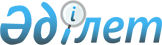 Өскемен қаласы әкімінің 2011 жылғы 9 ақпандағы № 16 "Сайлау учаскелерін құру туралы" шешіміне өзгерту енгізу туралы
					
			Күшін жойған
			
			
		
					Шығыс Қазақстан облысы Өскемен қаласы әкімінің 2015 жылғы 07 сәуірдегі № 21 шешімі. Шығыс Қазақстан облысының Әділет департаментінде 2015 жылғы 20 сәуірде № 3897 болып тіркелді. Күші жойылды - Шығыс Қазақстан облысы Өскемен қаласы әкімінің 2016 жылғы 15 қаңтардағы № 22 шешімімен      Ескерту. Күші жойылды - Шығыс Қазақстан облысы Өскемен қаласы әкімінің 15.01.2016 № 22 шешімімен (алғашқы ресми жарияланған күнінен кейін он күнтізбелік күн өткен соң қолданысқа енгізіледі).

      РҚАО-ның ескертпесі.

      Құжаттың мәтінінде түпнұсқаның пунктуациясы мен орфографиясы сақталған.

      Қазақстан Республикасының 1995 жылғы 28 қыркүйектегі "Қазақстан Республикасындағы сайлау туралы" Конституциялық Заңының 23-бабына сәйкес ШЕШТІ:

      1. Өскемен қаласы әкімнің "Сайлау учаскелерін құру туралы" 2011 жылғы 9 ақпандағы № 16 (Нормативтік құқықтық актілерді мемлекеттік тіркеу тізілімінде № 5-1-159 тіркелді, "Өскемен" және "Усть-Каменогорск" газеттерінде 2011 жылғы 17 ақпанда жарияланды) шешіміне келесі өзгерту енгізілсін:

      көрсетілген шешімге қосымша осы шешімнің қосымшасына сай жаңа редакцияда мазмұндалсын.

      2. Осы шешім оның алғашқы ресми жарияланған күнінен кейін қолданысқа енгізіледі.



      2015 жылдың "07" 04

 Сайлау учаскелері
№ 1 сайлау учаскесі.      Орталығы – Өскемен қаласы әкімдігінің "№ 24 орта мектебі" коммуналдық мемлекеттік мекемесі, Қаныш Сәтпаев атындағы даңғылы, 26/1. 

      Қаныш Сәтпаев атындағы даңғылындағы № 18, 20, 22, 22/1, 22/2, 24, 26, 28, 32, 34, 36, 36/1, 46, 48, 50, 52, 54, 58, 60, 72, 74 үйлері шегінде.

 № 2 сайлау учаскесі.      Орталығы – "Назарбаев Зияткерлік мектептері" акционерлік қоғамының "Өскемен қаласындағы химия-биология бағытындағы Назарбаев Зияткерлік мектебі" филиалы, Комсомол көшесі, 43/1.

      Комсомол көшесіндегі № 16, 18, 20, 23, 25, 27, 29, 31, 31/1, 31/2, 33, 37, 37/1, 37/2, 39, 39/1, 41, 43 үйлері шегінде.

 № 3 сайлау учаскесі.      Орталығы – Өскемен қаласы әкімдігінің "Оралхан Бөкей атындағы № 44 мектеп-лицей" коммуналдық мемлекеттік мекемесі, Қаныш Сәтпаев атындағы атындағы даңғылы, 8/3. 

      Өтепов көшесіндегі № 2, Қаныш Сәтпаев атындағы даңғылындағы № 6, 6/1, 8, 8/1, 8/2, 50/1, Комсомол көшесіндегі № 12, 14 үйлері шегінде.

 № 4 сайлау учаскесі.      Орталығы – Өскемен қаласы әкімдігінің "Оралхан Бөкей атындағы № 44 мектеп-лицей" коммуналдық мемлекеттік мекемесі, Қаныш Сәтпаев атындағы даңғылы, 8/3.

      Қаныш Сәтпаев атындағы даңғылындағы № 12, 12/1, 12/2, 12/3, 14, 14/1, 14/2, 14/3,16, 16/1, 16/2, 30 үйлері шегінде.

 № 5 сайлау учаскесі.      Орталығы – Өскемен қаласы әкімдігінің "№ 26 орта мектебі" коммуналдық мемлекеттік мекемесі, Өтепов көшесі,1. 

      Карл Маркс көшесіндегі № 5/1, 5/2, 5/3, 14, 32, 34, 36; Өтепов көшесіндегі № 5, 7, 9, 11, 13, 15, 17, 19, 21, 23, 27, 38, 41, 43 үйлері шегінде.

 № 6 сайлау учаскесі.      Орталығы – Өскемен қаласы әкімдігінің "№ 26 орта мектебі" коммуналдық мемлекеттік мекемесі, Өтепов көшесі, 1.

      Өтепов көшесі, № 25, 29, 31, 31/1, 31/2, 31/3, 31/4, 33; Карл Маркс көшесі № 24/1, 26, 28, 30; Көкжал Барақ көшесіндегі № 2, 2/1, 2/2, 7/1, 7/2 үйлері шегінде.

 № 7 сайлау учаскесі.      Орталығы – Өскемен қаласы әкімдігінің "№ 45 орта мектебі" коммуналдық мемлекеттік мекемесі, Қаныш Сәтпаев атындағы даңғылы, 3/1. Қаныш Сәтпаев даңғылындағы № 1/5, 3, 5, 7, 9, 9/1, № 29/1, 11, 11/1, 13, 13/1, 13/2, 13/3, 13/4, 13/5, 13/6, 15, 15/1, 15/2, 15/3, 17/2, 17/4, 17/5, 23/1, 23/2, 23/3, 25/4, 27/2, 27/5, 29, 31, 31/1, 34/3, 34/4, 36/2, 41, 46, 61; Ә. Байбатчин атындағы көшесі, 29/1 үйлері шегінде.

 № 8 сайлау учаскесі.      Орталығы – Өскемен қаласы әкімдігінің "№ 42 орта мектебі" коммуналдық мемлекеттік мекемесі, Воронин көшесі, 34.

      Энтузиастар көшесіндегі № 2, 4, 6, 8, 10, 12, 18, 20, 22, 22а, 22/1, 24, 24а, 26, 26а, 28, 30, 32, 34, 36, 38, 40, 42, 44, 46, 48, 50, 52, 54, 56, 58, 60, 60/1, 62, 64, 66, 68, 70, 72, 74, 78, 80, 82, 84, 86, 88, 90, 92, 94, 96, 98, 100, 102, 104, 106, 108, 110, 112, 114, 116, 118, 120, 122, 124, 126, 128, 130, 132, 134, 136, 138, 140, 140а, 142, 144, 146, 148, 150, 152, 154, 156, 158, 160, 162, 164, 166, 168; Воронин көшесіндегі № 1, 2, 3, 4, 5, 6, 7, 8, 9, 12, 13, 13/1, 14, 14/1, 14/2, 14, 15, 16, 16/1, 17, 18, 19, 20, 21, 22, 23, 24, 25, 26, 27, 28, 29, 31, 32, 33, 34, 34/1, 35, 36, 37, 39, 40, 41, 43, 45, 47, 49, 51, 53, 55, 57, 59, 61, 62, 62/1, 63, 65, 66, 67, 69, 71, 73, 75, 77, 79, 81, 83, 85, 87, 89, 91, 93, 94, 94/1, 95, 96, 97, 98, 99, 100, 101, 119, 121, 123, 123/1, 125, 125а, 127, 127а, 129, 131, 133, 133а, 135; Колбинский тұйық көшесіндегі № 1, 2, 3, 3а, 4, 5, 6, 7, 8, 517, 526, 710, 783; Фонтанная көшесіндегі № 1, 2, 3, 4, 5, 6, 7, 8, 9, 10, 11, 12, 13, 14, 15, 15/1, 16, 17, 18, 19, 20, 21, 22, 22а, 23, 24, 24а, 25, 26, 27, 28, 29, 30, 31, 32, 33, 34, 35, 36, 37, 38, 39, 40, 41, 42, 43, 44, 45, 46, 47, 48, 49, 49а, 50, 51, 52, 53, 55, 57, 59, 61, 62, 63, 64, 65, 66, 67, 68, 69, 71, 72, 73, 75, 76, 77, 78, 79, 80, 81, 82, 83, 84, 85, 86, 87, 88, 89, 90, 91, 92, 93, 94, 95, 96, 97, 98, 99, 100, 101, 102, 103, 104, 105, 106, 107, 108, 109, 110, 111, 112, 113, 114, 115, 116, 117, 118, 119, 120, 121, 122, 123, 124, 125, 126, 127, 127/1, 128, 129, 130, 131, 132, 133, 134, 135, 136, 137, 138, 139, 140, 141, 142, 143, 145, 147, 149, 151, 153, 155, 157, 159; Халықтар достығы көшесіндегі № 1, 3, 5, 6/2, 7, 8/4, 9, 10, 11,12/1, 13, 14, 15, 18, 19, 20, 21, 23, 25, 27, 29, 30, 31, 32/2, 35, 43, 45, 51; Авиценна көшесіндегі № 1, 2, 3, 4, 5, 5/1, 6, 6/1, 7, 8, 10, 11, 12, 14, 18; Вартанян көшесіндегі № 4, 10; Высоцкий көшесіндегі № 1, 2, 3, 4, 5, 6, 7, 8, 9, 10, 13, 15, 16, 17, 19; Ә. Молдағұлова көшесіндегі № 1, 2, 3, 4, 5, 6, 7, 8, 9, 10, 14, 15, 16, 17, 18, 19, 20, 22, 23, 24, 25, 26, 30, 17/1, 17/2, 17/3, 17/4, 17/5, 17/6, 17/7; Есенин көшесіндегі № 1, 2, 3, 5, 6, 7, 8, 10, 11, 12, 16; Юность көшесіндегі № 1, 2, 3, 4, 5, 6, 7, 8, 9, 10, 11, 12; Прииртышская көшесіндегі № 17, 19, 21, 23, 25, 27, 29, 31; Березовый тұйық көшесіндегі № 1, 3, 5, 7; Лунный тұйық көшесіндегі № 1, 3, 4, 5, 7, 9; Звездный тұйық көшесіндегі № 1, 2, 3, 4, 5, 6, 7, 8, 9, 10, 16, 18; Гранитный тұйық көшесіндегі № 1, 2, 3, 4, 5, 6, 7, 8, 9; Изумрудный тұйық көшесіндегі № 2, 3, 4, 5, 6, 7, 8, 9, 10, 15, 16, 17, 18, 19, 20; Зодчий тұйық көшесіндегі № 1, 2, 3, 4, 5, 6, 7, 8, 9, 10, 11, 12; Шешек тұйық көшесіндегі № 1, 3, 5, 7, 9, 11; Жюль Верн көшесіндегі № 4, 25 үйлері шегінде.

 № 9 сайлау учаскесі.      Орталығы – Өскемен қаласы әкімдігінің "№ 42 орта мектебі" коммуналдық мемлекеттік мекемесі, Воронин көшесі, 34.

      Джек Лондон көшесіндегі № 1/1-1, 1/1-2, 1/1-3, 1/1-4, 2,3,5,5/1, 6, 8, 11, 13, 15, 17, 19, 21, 23, 26, 332, 357, 359, 362, 364, 413; Цветочная көшесіндегі № 1, 2, 3, 4, 5, 6, 7, 8, 9, 10,11, 12, 13, 14, 15, 16; Художественная көшесіндегі № 1, 1/1, 2, 3, 4, 5, 6, 7, 8, 9, 10, 11, 12, 13, 14, 15, 16, 20а; Фестивальная көшесіндегі № 1, 2, 3 ,4, 5, 6, 7, 8, 9, 10, 11, 12, 13, 14, 15,16; Багаев көшесіндегі № 1, 2, 5, 6, 7, 8, 9, 10, 11, 12, 14, 14/1, 14/2, 14/6, 15, 16, 16/1, 16/1, 16/2, 16/3, 17, 19, 217; Бөкей көшесіндегі № 1, 1а, 2, 4, 5, 6, 8, 10, 12, 14, 16; Энтузиастар көшесіндегі № 1, 3, 5, 5а, 5/4, 7, 7/2, 9, 9/2, 11, 13, 15, 15/1, 15/3, 17, 17/1, 17/2, 19, 19/3, 21, 21/1, 23, 23/1, 23/2, 23/3, 23/5, 29, 37, 39/1, 41, 43, 43а, 45, 61, 67, 69, 71; Ә. Молдағұлова көшесіндегі №15/1, 15/2, 15/3, 15/4, 15/5, 15/6, 15/7, 15/8, 15/9; Вольная көшесіндегі № 1, 2-1, 2-2, 3, 4,4-1, 4-2, 5, 6, 6-1, 6-2, 7, 8-1, 8-2, 9, 10-1, 10-2, 12-1, 12-2, 15/1, 18, 19; Подгорное елді мекеніндегі № 1, 2, 2/1, 3, 4, 4/1, 5, 6, 6а, 7, 7а, 8, 9, 9/1, 10, 11, 12, 13, 14, 15, 15/3, 16, 17, 18, 18/1, 19, 19/1, 20, 20/1, 21, 21/2, 21/3, 21/5, 22, 23, 23/2, 23/3, 24, 24/1, 25, 25/1, 26, 26/1, 27, 27/1, 27/2, 27/3, 28, 29, 29а, 29/2, 30, 31, 31/1, 32, 33, 34, 34а, 35, 36, 37, 38, 39, 40, 41, 42, 43, 44, 45, 45а, 46, 46/1, 46а, 47, 48, 49, 50, 51, 52, 53, 54, 55, 56, 56/1, 57, 58, 59, 60, 61, 62, 63, 64, 65, 66, 67, 68, 69, 69/1, 70, 71, 72, 73, 74, 75, 76, 77, 78, 78а, 78б, 79, 80, 80а,81, 81а, 82, 83, 84, 84/1, 85, 85а, 86, 87, 88, 89, 90, 90а, 91, 91а, 92, 93, 94, 95, 96, 97, 98, 98/1, 99, 100, 100а, 101, 101а, 102 ,103, 103/1, 103/2, 104, 105, 106, 107, 108, 109, 110, 111, 112, 143, 236; Азовская көшесінің № 2-1, 2-2, 4, 6-1, 6-2, 8-1, 8-2, 10-1, 10-2; Автомобилистер көшесіндегі № 1-1, 1-2, 2-1, 2-2, 3-1, 3-2, 4-1, 4-2, 5-1, 5-2, 6-1, 6-2, 7-1, 7-2, 8-1, 8-2, 10-1, 10-2, 11, 12-1, 12-2, 13, 14-1, 14-2; Бастау көшесіндегі № 5/1, 6/1, 6/4, 9/2, 10, 11а, 11б, 11/1, 11/2, 11/3, 11/4 11/5, 13, 14, 15, 16, 17, 19, 20, 21, 22, 22/3, 36/1, 40, 42/1; Шаров көшесіндегі № 2, 7, 11, 15, 24/1; Жыланды көшесіндегі № 5; Блинная көшесіндегі № 3/1, 3/2, 8; Бауыржан Момышұлы көшесіндегі № 5, 12, 14, 16, 27/1, 28/2, 33, 35, 48/2, 53, 55, 89, 105/3, 349, 429, 429/1; Лыжный тұйық көшесіндегі № 5; Олимпийская көшесіндегі № 1 үйлері шегінде.

      Бағбандық серіктестіктер: "Медик-1, 2", "Медик-3", "Машиностроитель-4", "Природа", "Металлист-2", "Надежда", "Монтажник", "Монтажник-2".

 № 10 сайлау учаскесі.      Орталығы – Өскемен қаласы әкімдігінің "№ 6 мектеп-балабақша кешені" коммуналдық мемлекеттік мекемесі, Прибрежная көшесі, 85.

      Рижская көшесіндегі № 3,5, 6, 7, 11, 12, 14, 14/1, 15, 16, 17, 17, 18, 19а, 20, 21, 22, 24,25, 26,28,30, 32, 34, 36, 38, 40, 42/1,43, 44, 44/4, 45, 45/1, 45/2, 45/3, 45/5, 45/6, 46, 47, 47/1, 48, 49, 50, 50/1, 51, 52, 53, 54, 54/1, 55, 57, 59, 61, 63, 65, 67, 69, 71,73, 75, 77, 79, 81, 83, 85, 87, 87а, 89, 89а, 91, 93, 95, 97,99, 101, 103, 105, 107, 109, 111, 113, 115, 117, 119, 121, 123, 125, 127, 129; Байкальская көшесіндегі № 93а, 94, 96, 98, 98а, 99, 100, 102, 104, 106, 108, 110, 112, 114, 116, 118, 120, 120а, 122, 124, 125, 126, 128, 129, 131, 131/1, 133, 135, 135/1, 137, 137/1,139, 139/1, 141, 141/1, 141-2, 141-3, 143, 145, 147, 149, 151, 153, 153а, 155, 155а,156, 161, 165, 167, 169, 171, 173, 175, 177, 179, 181, 183, 185, 187, 189, 191, 193, 195, 197, 199; Атлантическая көшесіндегі № 37, 37-1, 39, 39-1, 39а, 40, 40а, 40/3, 41, 42,43, 45, 46, 46а, 46-3, 47, 49, 49/1, 50, 51, 51-3, 52, 52/1, 52-2, 53, 53-1, 54,55, 55-2, 55-4, 56, 57, 58, 58-1, 58-3, 59, 59-2, 59-3, 60,61, 61/4, 62, 63, 63а, 64, 65, 66, 67, 68, 70, 71, 72, 73, 74, 75, 75/1, 76, 77, 77/1,78, 79, 80, 81, 82, 82а, 83, 84, 85, 86, 87, 88,89, 90, 92, 93, 94, 95, 96, 97, 98, 99, 100, 101, 103, 104, 105, 106, 107, 108, 109, 110, 112; Ульяновская көшесіндегі № 1, 3, 4, 5, 6, 7, 8, 9, 11,11, 13, 14, 15, 16, 17, 18, 20, 21, 22, 23, 24, 27, 30, 31, 32, 34, 36, 37, 39, 391, 39-2, 41, 41а, 41/1, 41/2, 41/3, 43, 43а, 43/1, 45, 45а, 46, 46-2, 47, 47а, 47/1, 48, 48а, 49, 50, 50-3, 51, 52, 52-3, 53, 54, 55, 55-4, 56, 56-1, 56-2, 56-3, 56-4, 57, 58, 59, 59-3, 60, 61, 62, 63, 64, 65, 66, 67, 68, 70, 72, 74, 76, 78, 80, 81/1, 82, 84, 85, 86, 87, 88, 89, 90, 91, 92, 93, 94, 95, 96; Прибрежная көшесіндегі № 1, 1б, 2, 3, 4, 5, 6, 7, 8, 9, 10, 11, 12, 13, 14, 15, 16, 34, 36/1, 58а, 58, 59, 60, 61, 62, 63, 64, 65, 66, 67, 68, 69, 70, 71, 72, 73, 74, 75, 76, 77, 78, 79, 80, 80-2, 81, 81-1, 82, 83, 84, 85, 86, 87, 87/1, 88, 89, 89-2, 90, 91, 92, 93, 94, 95, 95-1, 95-2, 96, 96-1, 96-2, 97, 97-1, 97-2; Зайсанская көшесіндегі №1, 1-1, 1-2, 2, 2а, 3, 4, 5, 6, 8, 8а, 9, 10, 10а, 11, 12, 13, 13-1, 13-2, 13/3, 13-4, 14, 15, 15-1, 15-2, 16, 17, 18, 19, 20, 21, 22, 23а, 25, 26-1, 26-2, 27, 27а, 29, 31, 33, 35, 37, 39, 41, 42, 43, 44, 45, 46, 48, 50, 52, 57, 56, 58, 60, 64, 66, 68, 70, 71, 71а, 72, 72а, 73, 74, 75, 75/1, 76, 76а, 77, 78, 79, 80, 81, 82, 82-2, 83, 84, 85, 85а, 86, 87, 87а, 88, 89, 89а, 90, 90а, 91, 91а, 92, 93, 94, 95, 96, 97, 99, 101, 103, 105, 105а, 107, 109, 111, 113, 115, 117, 119, 121, 122, 123, 125, 135, 137, 157, 159; Иртышская көшесіндегі № 3, 5, 5/1, 7, 7/3, 10, 11, 12, 12а, 13, 14, 15, 16, 16а, 17, 18, 19, 20, 21, 22, 23, 24, 25, 26, 27, 28, 29, 30, 31, 32, 33, 34, 35, 36, 37, 38, 39, 40, 40а, 41, 42, 43, 44, 45, 46, 47, 48, 49, 50, 51, 52, 54, 56, 58, 60 , 62, 62а, 64, 66, 68, 70, 72, 74, 74а, 76, 78а, 80, 82, 84 ,86, 88, 90, 94, 96, 98, 100, 100а, 102, 104, 104а, 104б, 106, 106а, 108, 110, 112, 114, 116, 118, 118а, 120,122, 144, 146, 148, 150, 150а, 152, 154, 156; Урожайная көшесіндегі № 1, 3, 4, 5, 6, 7, 8, 9, 10, 10а, 11, 12, 14, 17, 18, 19, 20, 22, 23, 24, 25, 25/1, 26, 27, 28, 30, 32, 33, 34, 35, 36, 37, 38, 39, 40, 41, 42, 43, 45; Прибрежная тұйық көшесіндегі № 1, 2, 3, 4, 5, 6, 7, 8, 9, 10, 11, 12, 13, 14, 15, 16, 17, 18, 19; Республиканская көшесіндегі № 1, 1а, 1б, 1в, 1/1, 2, 3, 3/1, 4, 5, 5/1, 5/2, 7, 7а, 7-2, 9, 9/1, 9/2, 11, 13-1, 13-2, 13-3, 15, 16/1, 17-1, 19, 21, 21-2, 23, 25, 27, 27/1, 29, 31, 39, 48; Веерный тұйық көшесіндегі № 2, 2а, 4, 4/3, 5, 6, 6, 7, 8, 8, 10, 12, 14, 16, 18, 20, 22, 24, 26-1, 26-2, 28-1, 28-2, 30, 32, 34, 36а, 38, 38/1, 40, 41, 42, 42/1, 43, 44, 46, 48, 49, 51, 52-1, 52-2, 53; Волжская көшесіндегі № 1а, 3, 3а, 5, 5а, 7, 7а, 7б, 7в, 8, 9, 11, 12; Заречный тұйық көшесіндегі № 3, 4, 5, 6, 7, 8; Серебрянская көшесіндегі № 1, 2, 3, 4, 5, 6, 7, 8, 9, 10, 11, 12, 13, 14, 15, 16, 17, 18, 19, 21,23; Новогодняя көшесіндегі № 1, 1а, 2, 2а, 3, 3в, 4, 5, 5-1, 5-2, 6, 7, 9, 10, 10-1, 11, 11а, 12, 13, 14, 14-2, 15, 16, 17, 18, 18-3, 18-4, 19, 20, 21; 5-ші Желтоқсан көшесіндегі № 1, 2, 3, 3/1, 4, 5, 5а, 6, 8, 10, 10-1, 12, 12а, 14, 14/2, 16, 18; Щорс көшесіндегі № 3, 4, 5, 7, 8, 8а, 9, 10, 11, 13, 15, 16, 17, 18, 19, 21, 23, 25, 27, 27а, 28, 29, 30, 30/1, 30а, 31, 32, 33, 34, 36, 37, 37а, 38, 39, 40, 41, 43, 44, 45, 46, 48, 49, 50, 51, 52, 52а, 53, 54, 56, 58, 58а, 60, 62, 64, 66, 68, 70, 72; Строительдер көшесіндегі № 1/1, 2, 3, 4, 5, 6, 6а, 8, 10, 11, 12, 13, 14, 15, 16, 17, 18, 19, 20, 21, 23, 24, 25, 38, 40, 42; Малей көшесіндегі № 1, 2, 3, 4, 5, 6, 7-1, 7-2, 8, 9, 10, 11, 12, 13, 14, 15-1, 15-2, 16, 18, 20, 22; Волков көшесіндегі № 1, 2, 3,4, 5, 6, 7, 8, 9, 10, 11, 12, 13, 14, 16, 17, 18, 19, 20, 21,22, 24, 26, 28; Рощин көшесіндегі № 1, 2, 3, 4, 5, 6, 8, 10, 11, 13, 14, 15, 16, 17, 18, 19, 20, 21, 22, 23, 24, 25, 26, 27, 28; Васильев көшесіндегі № 12, 12/1, 12/2, 14-1, 14-2, 15, 16-1,16-2, 17, 18, 19, 20, 21, 22-1, 22-2, 23, 24, 26-1, 26-2, 28, 30, 32, 34, 36, 38 үйлері шегінде; Фрунзе көшесіндегі № 17,18,19, 20, 21, 23, 25, 27, 29, 31, 33, 35, 37, 39, 41, 43, 43а, 45, 47, 49, 51, 53, 53а, 55, 57, 59, 61, 63, 65, 67; Черноморская көшесіндегі № 1, 2, 3, 4, 5, 6, 7, 8, 9, 10, 11, 12, 13, 14, 15, 16, 17, 18, 20, 21, 22, 23, 24, 26, 27, 28, 29, 30, 31, 31а, 32, 33, 34, 35, 36, 37, 38, 39, 40, 42, 44, 46, 48, 50, 52, 54; Черноморский тұйық көшесіндегі № 1, 2, 3, 4, 5, 6, 7, 8, 9, 10, 11, 12, 13, 37; 2-ші Ертіс көшесіндегі № 1, 2, 2а, 3, 4, 5, 6, 7, 8, 9, 9а; Сельэлектро көшесіндегі № 2, 3, 4, 5, 6; Иртышский тұйық көшесіндегі № 3, 5, 7, 9, 11, 13, 15, 17, 19, 21, 23 ,25, 27, 29, 31, 33, 35, 37, 39, 41, 43, 45, 47; Базовая көшесіндегі № 3/1, 3/2, 5/1, 5/3, 6, 6/1, 7,8,9/1, 13, 13/1, 21, 22, 23, 24, 25, 26, 27, 28, 29, 30, 31, 32, 33, 47; Черноморский тұйық көшесіндегі № 2, 3, 5, 6, 7, 8, 11, 14, 31, 34 үйлері шегінде.

      Бағбандық серіктестіктер: "Черемушки", "Дружба-1". 

 № 11 сайлау учаскесі.      Орталығы – Өскемен қаласы әкімдігінің "№ 13 орта мектебі" коммуналдық мемлекеттік мекемесі, Правда көшесі, 3.

      Алейская көшесіндегі № 3, 16, 18; 3-ші Алейская көшесіндегі № 2, 2а, 3, 5, 7, 9; Байдуков көшесіндегі № 2, 6, 6а, 8, 10, 12, 14, 16, 18, 18а, 22, 24а, 26, 26а, 28, 30а, 32, 34, 34а, 36, 36а, 38, 40, 40/1, 42/1, 42/2, 44, 46, 46а, 48, 50, 51, 52, 53, 54, 55, 56, 58, 59, 60, 61, 62, 64, 66, 66а, 68, 70, 72/1, 72/2, 74, 74/1, 76, 78, 80, 80а, 82, 84, 86, 88, 90, 92; Глинка көшесіндегі № 3, 5, 7; Громов көшесіндегі № 1/1, 1/2, 3/1, 3/2, 3а, 4, 9, 10, 11, 13,15, 16, 17, 18, 19, 20, 21, 22, 24, 25, 26, 27, 28, 29, 30, 31, 32, 33/1, 33/2, 34, 35/1, 35/2, 36, 38, 40, 44, 46, 48, 50; Крутой тұйық көшесіндегі № 3а, 3/1, 3/2, 4, 5/1, 5/2, 6, 7, 8, 9, 10, 12, 14, 16, 18/1, 18/2; Островский көшесіндегі № 2, 4, 6, 8, 10, 10/1, 12, 14, 14/1, 16; Правда көшесіндегі № 7, 7А, 10, 12, 13, 15, 16, 17, 19/1, 19/2, 20, 22, 24, 26, 28/1, 30/1, 30/2, 32/1, 32-2, 34; 2-ші Северная көшесіндегі № 2, 4, 4а, 5, 6, 7, 9, 10, 12, 14, 16, 18а, 22, 26, 28, 38; 1-ші Северная көшесіндегі № 1, 2/1, 2/2, 4, 4а, 4б, 6, 7, 8, 8а, 9, 10а, 12, 13, 14, 15, 15а, 16, 16а, 16б, 18, 18а, 19, 20, 20а, 21, 22/1, 22/2, 22а, 23, 23а, 24, 25, 26, 26а, 26б, 27, 28, 28а, 29, 30, 30а, 31, 32, 32а, 32б, 34, 34а, 34б, 35, 36, 38, 39, 39а, 39б, 40, 40а, 40б, 42, 42а, 43, 44, 45, 46, 46а, 46б, 46в, 47, 47а, 49, 50, 52, 53, 53а, 54, 56, 58, 59, 60, 61, 63, 65, 65а, 66, 67, 68, 69, 70, 71, 72, 73, 74, 75, 76, 76а, 77, 78, 79, 81, 82, 83, 84, 85, 85а, 86, 86а, 87, 87а, 88, 89, 90, 92, 94, 96, 98, 98а, 100, 102, 104, 104а, 106, 108, 110; 3-ші Северная көшесіндегі № 2, 3, 4, 6, 7, 8; Спартак көшесіндегі № 1/а, 4, 6, 7, 8, 8а; Уральский тұйық көшесіндегі № 1/1, 1/2, 2, 3, 4, 4/1, 4/2, 5, 6/1, 6/2, 7, 8, 9, 10, 11, 13, 13а, 15, 17, 17а, 19, 21, 23, 25; Физкультурная көшесіндегі № 1, 3, 5, 7, 8, 10а, 17; Челюскин көшесіндегі № 1, 6, 8, 8а, 10/1, 10/2, 10, 12, 12/1, 12/2, 14/1, 14/2, 14, 16, 16/1, 16/2, 16а, 17, 18, 20а, 20б, 22, 23/1, 23, 24, 25, 26, 27, 28, 30, 32, 34; Челюскин тұйық көшесіндегі № 1, 2, 3, 4, 4а, 4б, 5, 6, 10, 16б; Шлюзная көшесіндегі № 1а, 1-1, 1-2, 2, 3-1, 3-2, 5-1, 5-2, 6, 7, 8, 9-1, 9-2, 10, 11-1, 11-2, 12, 13-1, 13-2; Левобережная көшесіндегі № 1/1, 2/1, 4, 4/1,4/2, 4/3, 4/4, 5/1, 5/2, 5/3,6, 6/1, 10, 14, 28, 33, 37, 38, 38а, 40, 47, 51, 53, 58, 58а, 60, 62, 64, 133/2; Дальняя көшесіндегі № 5, 6, 10, 41, 164, 1/1, 1/2; Басово елді мекеніндегі үйлері шегінде.

      Бағбандық серіктестіктер: "Солнечная долина", "Ансад", "Металлист", "Зеленый лог", "Автомобилист-1".

 № 12 сайлау учаскесі.      Орталығы – Өскемен қаласы әкімдігінің "№ 13 орта мектебі" коммуналдық мемлекеттік мекемесі, Правда көшесі, 3.

      1-ші Автогаражная көшесіндегі № 2, 4/1, 4/2, 6/1, 6/2, 8, 9, 10, 11, 12, 13, 13а, 14, 15, 16, 17, 17а, 18, 19, 20, 21, 22, 23, 24, 25-1, 25-2, 26, 27-1, 27-2, 28, 29-1, 29-2, 30, 32, 34, 35, 36; 2-ші Автогаражная көшесіндегі № 1, 3-1, 3-2, 5-1, 5-2, 6, 7-1, 7-2, 9, 13, 13а, 15, 15а; 3-ші Автогаражная көшесіндегі № 1, 2, 3, 4, 5, 5а, 6, 7; Громов көшесіндегі № 1-1, 1-2, 3-1, 3-2, 3а, 13, 15, 17, 19, 21, 23, 25, 27, 29, 31, 33-1, 33-2, 35-1, 35-2, 9, 11; Дунаевский көшесіндегі № 1, 2, 4, 8; Заслонов көшесіндегі № 1, 2, 3, 4, 4а, 5, 6-1, 6-2, 8-1, 8-2, 10-1, 10-2, 12-1, 12-2; 1-ші Коммунальная көшесіндегі № 18, 20, 22, 24, 3, 5, 5а, 7, 7а, 8-1, 8-2, 9, 10-1, 10-2, 11, 12-1, 12-2, 13-1, 13-2, 14, 15, 15а, 16, 16а, 17, 19, 21, 25, 27, 29, 31, 33, 35, 45, 47; 2-ші Коммунальная көшесіндегі № 1, 2, 2а, 3, 4, 5, 6, 7, 8, 9, 9а, 10, 11, 15, 17, 19, 21, 23, 25, 27, 29, 31; 1-ші Коммунальная тұйық көшесіндегі № 1, 2, 2а, 3, 4, 5, 6, 7; 2-ші Коммунальная тұйық көшесіндегі № 1, 2, 3, 4, 5, 6, 7-1, 7-2, 8; Мамедов көшесіндегі № 5, 7, 9-1, 9-2, 11, 13, 14, 16, 18, 20, 22, 24; 1-ші Одесская тұйық көшесіндегі № 1-1, 1-2, 3, 5, 7, 9, 10, 11, 12, 12а, 13; 2-ші Одесса тұйық көшесіндегі № 1-1, 1-2, 2, 3-1, 3-2, 4, 6, 8; Островский көшесіндегі № 22, 22/1, 24, 24/1, 24а, 26, 28, 28/1, 34/1, 34/3, 48, 50, 52, 54, 58, 60, 23, 25, 27, 29, 31, 33, 39, 41, 42а, 43, 43а, 46а, 48а, 48б, 59, 59а , 61, 63; Пахомов көшесіндегі № 2, 4, 6, 8, 10, 12; Первая көшесіндегі № 1-1, 2-1, 2-2, 3-1, 3-2, 4-1, 4-2, 5-1, 5-2, 6-1, 6-2,7-1,7-2, 8-1, 8-2, 9-1, 9-2, 10-1, 10-2, 11-1, 11-2, 12-1, 12-2, 13, 14-1, 14-2, 15-1, 15-2, 16-1, 16-2, 18-1, 18-2, 18-2а; Правда көшесіндегі № 7, 7а, 13, 15, 17, 19-1, 19-2; Просторный тұйық көшесіндегі № 5, 6, 6/1, 7, 8, 8/1, 10, 11, 12, 13/1, 13, 14, 15, 16, 17а, 18, 19, 24, 27, 30, 36; Профсоюзная көшесіндегі № 5, 6, 7, 8, 8/1, 9, 10, 11, 13, 14, 15, 16, 17, 18, 19, 20а, 21, 22, 22а, 23, 24, 25, 26, 27, 28, 29, 30, 31, 32, 34, 35, 35а, 36, 37, 37-1, 37-2, 37-3, 37-4, 38, 39, 40, 41, 42, 43, 44, 45, 46; Селекционная көшесіндегі № 1, 2, 3, 4, 5-1, 5-2, 6, 7, 8, 9, 9-2, 10, 11а, 12, 13, 14, 15, 16, 17, 18, 19, 20, 21, 22, 23, 23а, 24, 25, 26, 27, 28, 29, 30, 31-1, 31-2, 32, 33-1, 33-2, 35, 37; Станиславский көшесіндегі № 1,1/1, 1/2, 1/3, 1/4, 1/5, 2, 2а, 2б, 2в, 3, 3а, 3б, 4, 4а, 4б, 5, 5а, 6, 7, 8, 8б, 8в, 9, 10, 10/1, 11, 12, 13, 14, 14а, 14в, 15, 15а, 16, 16а, 17а, 18, 18а, 19, 20, 21, 21а, 22-1, 23, 26, 27, 28, 29, 30, 30, 31, 32, 33, 34, 35, 36, 37, 38, 40; Ташкентская көшесіндегі № 1, 2, 2а, 2в, 3, 3а, 4, 4а, 5, 5а, 6, 7, 8, 9, 10, 11, 12, 13, 14, 14а, 15, 16, 17, 19, 21, 21а, 21б, 21в, 21г, 23, 25, 27, 29, 31, 33, 35, 37, 39, 41, 43, 47, 49; Тобольская көшесіндегі № 2, 4, 6, 8, 10, 12, 14, 16, 18а, 20, 22, 26, 28; Физкультурная көшесіндегі № 1, 3, 5, 17; Физкультурный тұйық жолындағы № 1, 3-1, 3-2, 3а-1, 3а-2, 4, 5-1, 5-2, 5а-1, 5а-2, 6, 7-1, 7-2, 8а-1, 8а-2, 9, 10, 10-1, 10-2, 10а-1, 10а-2, 12; Челюскин көшесіндегі № 46, 48, 50; Шмидт көшесіндегі № 9, 11, 13-1, 13-2, 15-1, 15-2; Юмашев көшесіндегі № 1, 2-1, 2-2, 3, 4, 5-1, 5-2, 6, 7, 8; Больничный көшесіндегі № 2, 6, 8, 10, 12, 13-1,13-2, 14, 16, 17, 19, 20, 22-1, 22-2, 24, 25, 26-1, 26-2, 28, 30-1, 30-2, 32-1, 32-2, 34-1, 34-2, 36-1, 36-2, 45/1 үйлері шегінде.

 № 14 сайлау учаскесі.      Орталығы – Өскемен қаласы әкімдігінің "№ 14 орта мектебі" коммуналдық мемлекеттік мекемесі, Ватутин көшесі, 5. 

      Ватутин көшесіндегі № 1-1, 1-2, 2, 2/1, 2/2, 3-1,3-2, 3а, 4, 6, 6а, 6б, 6-2, 6-3, 7, 8, 9, 9а, 10, 11, 12, 13, 14, 15, 16, 17а, 17-1, 17-2, 18, 19, 20, 21, 22-1, 22-2, 23, 23а, 24, 25, 26, 27, 28, 28а, 29, 30, 31, 32, 33, 34, 35, 36, 37, 38, 39, 39а, 40, 41, 41/1, 42, 43-1, 43-2, 44, 45, 46, 47, 48, 48а, 48б, 49, 50, 54, 56, 56а, 58, 60, 62, 64, 66, 68, 70, 72, 74, 76, 78, 80, 82, 84, 86а, 86-1, 86-2, 88, 90; Волочаевская көшесіндегі № 5, 25, 26, 27, 27а, 29-1, 29-2; Геологическая көшесіндегі № 2, 4, 6, 6/1, 8, 8/1, 10, 14, 16, 18, 20, 22, 24, 26; Жақыпбек Малдыбаев көшесіндегі № 1, 2, 2а, 3а, 4, 6, 8, 10, 12, 14, 15, 15а, 16, 17, 17а, 17, 17а, 18, 19, 19а, 20, 21, 22, 23, 24, 24а, 25, 26, 26/1, 27, 27а, 27б, 28, 28а, 29, 30, 31, 31а, 31б, 32, 33, 33а, 34, 36, 38, 40, 42, 44, 46,48, 49-1, 49-2, 49/1-1, 49/1-2, 50, 51-1, 51-2, 51/1-1, 51/1-2, 52, 53-1, 53-2, 54, 55-1, 55/2, 56, 56-2, 57, 58, 59, 60, 61, 62, 64, 64а, 65, 65-1, 66, 67, 68, 69, 70, 71, 72, 74, 75-1, 75-2, 76, 77, 77-1, 77-2, 78-1, 78-2, 79-1, 79-2, 80, 82-1, 82-2, 84, 86, 88, 90, 92, 94, 94а, 96, 98, 100, 102, 104, 104а, 105, 106, 106а, 112, 114, 116, 118, 122,124, 126, 128, 130, 132, 134, 136, 136а, 138, 140, 142/1, 142/2, 144, 146, 148, 148/2, 148а, 150, 152, 156, 158, 160, 162, 164, 166; Ермак тұйық көшесіндегі № 1а, 1б, 2, 2а, 3, 3а, 4, 4а, 4б, 5, 6, 6а, 7, 8, 8а, 10, 10а, 10б, 11, 12, 13, 14, 12а, 16, 16а, 17, 18, 18а, 20, 22, 26а, 31, 31; Индустриальная көшесіндегі № 15, 10-1, 10-2, 11, 12-1, 12-2, 14-2, 14-3, 16-1, 16-2, 18, 19-1, 19-2, 19в, 20/1, 20/2, 21-1, 21-2, 22, 23, 23а, 24, 25-1, 25-2, 26, 26а, 26б, 27, 27-1, 27-2, 27-3, 29,30, 31, 33, 34, 35, 36, 37, 38, 39, 45, 47, 49, 51а, 51; Индустриальная тұйық көшесіндегі № 1, 2, 3, 4, 6, 7, 8, 9, 19а, 21, 23,27/2; Карбушев көшесіндегі № 1/1, 3, 5, 6-1, 6-2, 6а, 7, 9, 10, 11, 11а,13, 15, 17, 19, 20, 21, 23, 23а, 24, 26, 27, 27а, 28, 29, 31, 32, 35, 37; Ключевая көшесіндегі № 1, 2, 3, 4, 5, 7, 8, 9, 10, 11, 12, 13, 14, 15, 15а, 16, 17-1, 17-2, 18, 19, 20, 21, 22, 22а, 23, 24, 25, 26, 27, 28, 28а, 29, 30, 30а, 30б, 31, 32, 32а, 33а, 33-1, 33-2, 34, 35, 36б-1, 37, 38, 39-1, 39-2, 40, 41, 42, 43, 44, 45, 46, 47, 48, 49, 50, 50а, 51, 53, 53-1, 54, 55, 56, 56а, 56б, 57, 57а, 58, 59, 60, 60а, 61, 62, 62а, 62/1, 64, 64; Южно-Аульская көшесіндегі № 1, 1а, 1в, 2, 3, 4, 6, 7, 8, 9, 10, 11, 12, 13, 14, 15а, 16, 17, 18, 19, 20, 21, 21а, 22, 23, 24, 25, 26, 27, 28, 29, 30, 31, 32, 32а, 33, 34, 35, 36, 37, 38, 39, 40, 40а, 41, 41-а, 43, 44, 44а, 45, 46, 46а, 47, 48, 49, 50, 51, 52, 53, 54, 55, 55а, 56, 57, 58, 58а, 59, 60, 61, 61а, 62, 62а, 64, 65, 66, 67, 68, 69, 70, 71, 72, 74, 76, 78, 80, 82, 84 үйлері шегінде.

      Бағбандық серіктестіктер: "Маяк", "Скалистый", "Горный".

 № 15 сайлау учаскесі.      Орталығы – Өскемен қаласы әкімдігінің "№ 5 орта мектебі" коммуналдық мемлекеттік мекемесі, Алтайская көшесі, 36. 

      Полтавская көшесіндегі № 1, 2, 2а, 3, 4, 5, 6, 7, 8, 9, 10, 10а, 11, 12, 12а, 13, 14, 15, 16,17, 18, 19, 20, 21, 22, 23, 24, 25, 26, 28/3, 29, 31, 31/1, 31/2, 32, 33, 33а, 34, 35, 36, 37, 38, 39, 40, 41, 43, 44, 45, 45а, 46, 47, 48, 49, 50, 51, 51а, 52, 53, 54, 55, 58, 59, 60, 61, 62, 63, 63/1, 64, 66, 68, 70, 72, 74, 74/1, 76, 76а, 76а/2, 76/1, 76/2, 77, 77а, 78, 78а, 78/б, 78/1, 78/2, 78/3, 78/4, 79, 80, 80/1, 82, 82/1, 82/2, 82а, 84, 104; Ноғабай көшесіндегі № 1, 1а, 2, 2а, 3, 3а, 4, 5, 6, 7, 8, 9, 10, 11, 12, 13, 13а, 13б, 14, 15, 16, 18, 18/1, 18/2, 18/3, 18/4, 19, 20/А, 20/1, 20/2, 20/3, 20/4, 20, 21, 22, 22/1, 22/2, 23, 24, 25, 26, 27, 28, 28/1, 28/2, 29, 30, 31, 32, 32а, 33, 33/1, 34, 34/2, 34а, 35, 36, 37, 38, 39, 40, 40а, 41, 42, 42а, 43, 44, 45, 46, 47, 48, 49, 50, 51, 52, 53, 54, 55, 56, 56а, 57, 58, 59, 59а, 60, 60/1, 60/2, 61, 61а, 63, 64, 65, 66, 67, 68, 69, 70, 71, 72, 73, 74, 74а, 75, 77, 77а, 79, 81, 83, 83а, 85, 87, 89, 91, 93, 95, 95а, 97, 99, 101, 103, 105, 107, 107а, 109, 212, 219, 235, 273, 278; Черняховский көшесіндегі № 1, 1а, 3, 3а, 5, 7, 7а, 9, 9а, 11, 12, 13, 14, 15, 16, 17, 18, 19, 20, 21, 22, 23, 23а, 24, 25, 26, 27, 28, 29, 30, 31, 31/а, 32, 33, 34, 35, 36, 37, 38, 39, 40, 41, 42, 43, 44, 45, 46, 47, 48, 49, 50, 51, 52, 53, 54, 55, 56, 57, 58, 59, 60, 61, 62, 63, 64, 65, 66, 67, 68, 69, 70, 71, 72, 73, 74, 75, 76, 77, 78, 79, 80, 81, 82, 83, 84, 85, 86, 87, 87а, 88, 89, 89а, 90, 91, 92, 92а, 93, 94, 94а, 95, 96, 97, 97а, 98, 99, 100, 101, 102, 103, 104, 105, 105а, 106, 107, 108, 109, 110, 111, 112, 113, 114, 115, 116, 117, 118, 119, 120, 121, 122, 122а, 123, 124, 125, 126, 127, 128, 128а, 129, 130, 131, 132, 132а, 133, 134, 135, 136, 137, 138, 139, 140, 141, 142, 143, 144, 145, 146, 147, 147/с, 148, 149, 150, 150а, 151, 152, 152а, 152б, 153, 154, 154а, 155, 156, 156а, 157, 158, 159, 160, 161, 162, 162а, 163, 164, 165, 166, 167, 167а, 168, 175; Пушкин көшесіндегі № 1а, 1/1, 2, 2а, 3, 4, 5, 6, 7, 8, 8а, 9, 10, 11, 12, 12а, 13, 14, 14/1,15, 16, 17, 18, 19, 20, 21, 22, 22а, 23, 24, 25, 26, 27, 27/1, 28, 29, 30, 31, 31/4, 32, 32а, 34/1, 34/2, 34, 35, 35/1, 35/2, 36, 37, 38, 38а, 39, 40а, 40, 41, 42, 43, 44, 44а, 45, 46, 47, 48, 49, 50, 51, 52, 53, 54, 54а, 55, 56, 57, 58, 59, 60, 61, 62, 63, 64, 64а, 65, 66, 67,68, 69, 70, 71, 72, 73,74, 75, 76, 77, 78, 79, 80, 81, 82, 83, 85, 84, 86а, 86, 87, 88, 89, 91, 99/1, 93, 95, 97, 99, 100,101, 103, 104, 105, 106,107, 107/3, 107а, 109, 111, 113,113/1, 115, 117; Полевая көшесіндегі № 1, 1а, 1б, 1/1, 1/1г, 1/1д, 1/2, 2, 3, 4, 4/1, 5, 6, 6/1, 6/2, 7, 8, 8/1, 8/2, 9, 10, 10/1, 10/2, 11, 12, 12/1, 12/2, 13, 14, 14а, 14/1, 14/2, 15, 16, 17, 18, 19, 20, 20/1, 20/2, 21, 22, 23, 24, 26, 28, 30, 32, 34, 36, 38, 40, 42, 44, 46, 48, 48/1; Амангелді Иманов көшесіндегі № 1, 1/А, 2, 3, 4, 5, 6, 7, 8, 9, 10, 11, 12, 13, 14, 15, 16, 17, 17а, 18, 19, 20, 21, 22, 23, 24, 25, 26, 27, 28, 29, 30, 30а, 31, 32, 33, 34, 35, 36, 36а, 36б, 37, 38, 38а, 38/2, 39, 40, 41, 42, 42а, 43, 43а, 43/1, 44, 45, 45/а, 45б, 46, 46а, 46б, 46/1, 46/2, 47, 47а, 47б, 48, 48/1, 48/3, 49, 49а, 50, 51, 52, 54, 72, 72а; Захаренко көшесіндегі № 1, 1а, 1б, 2, 2/2, 2а, 2б, 2в, 3, 3б, 4, 5, 6, 7, 7а, 7б, 7в, 8, 9, 9/1, 10, 10/1, 11, 12, 13, 13/1, 13/2, 14, 14а, 15, 16, 17, 17а, 17б, 17в, 18, 18/1, 19, 19а, 19б, 19/в, 19/1, 20, 21, 21а, 21б, 21в, 21/1, 21/2, 21/3, 21/4, 21/8, 22, 23, 24, 25, 26, 27, 28, 29, 30, 31, 32, 33, 34, 35, 36, 37, 38, 39, 40, 41, 42, 42а, 43, 44, 45, 46, 47, 48, 48а, 49, 50, 51, 52, 53, 54, 55, 55а, 55в, 56, 57, 57а, 57/1, 59, 181, 211; Зырянов көшесіндегі № 2, 3, 4, 5, 5а, 6, 6а, 7, 8, 9, 9а, 10, 11, 11а, 12, 13, 14, 16, 17, 18, 19б, 20, 26, 102, 107/1, 107/2, 107/3; Линейная көшесіндегі № 1, 2, 3, 4, 5, 6, 7, 8, 9, 10, 11, 11а, 12, 13, 14, 15, 16, 17, 18, 19, 20, 21, 22, 23, 24, 25, 26, 27, 28, 29, 30, 31, 32, 34, 36, 38, 40, 42, 44, 46, 48, 48а; Предгорное көшесіндегі № 1, 2, 2а, 3, 4, 5, 6, 7, 8, 9, 10, 11, 12, 13, 14, 15, 16/2, 16,17, 18, 19, 20, 21, 22, 23, 24, 25, 26, 27, 28, 29, 30, 31, 32, 33, 34, 35, 35а, 36, 37, 38, 39, 40, 41, 42, 43, 44, 44а, 45, 46, 47, 48, 49, 50, 51, 52, 53, 54, 55, 56, 56в, 57, 57б, 58, 59, 60, 61, 61а, 62, 64, 65, 66, 67, 68, 69, 70, 71, 72, 72а, 73, 75, 77, 79, 81, 83, 83а, 83б, 85, 85а, 87, 89, 91, 91/1, 91/2, 91/3, 91/4, 91/5, 93, 93/1, 93/2, 95, 95/1, 97, 99, 101, 103, 105; Высоковольтная көшесіндегі № 1, 1а, 1в, 2, 2а, 3, 3а, 5, 6, 7, 7а, 8, 9, 9а, 9б, 9в, 10а, 10, 11, 12, 13, 14, 15, 16, 17, 18, 19, 20, 21, 22, 23, 24, 25, 26, 27, 28, 29, 29а, 30, 31, 31/1, 32, 33, 33а, 33б, 34, 35, 35а, 35б, 35в, 36, 37, 37а, 38, 39, 40, 41, 42, 43, 44, 45, 46, 47, 48, 49, 50, 52а, 52, 54, 56, 57, 57/4, 57/7, 58, 60, 62, 64, 66, 68, 68а, 70, 70/1, 72а, 74, 75/1, 75/154а,76, 154а, 57а, 57б, 57/1, 57/1а, 57/2, 57/3, 57/5, 57/6, 57/8, 57/8а, 57/8б, 57/9, 57/9а, 57/10, 87/11,57/11, 57/12; Высоковольтная көшесіндегі № 1, 1/1, 1/2, 2, 3, 3/1, 3/3, 4, 4/2, 5, 5/1, 5/2, 5/6, 6, 6/1, 7, 7/1, 7/2, 8, 8/1, 9, 9/1, 9/3, 9/4, 10/2, 10/3, 10/4, 11, 11/1, 11/2, 11/3, 11/4, 12/2, 12/3, 13, 13/1, 13/2, 13/3, 14, 14/3, 15, 15/1, 15/2, 15/3, 16, 16/1, 16/2, 18, 19, 19/а, 20, 21, 21/1, 21/2, 21/3, 22, 23, 23/1, 24, 24/1, 24/2, 25, 25/1, 26, 26/1, 27, 28, 28/1, 28/2, 29, 29/а, 29а/1, 31, 31А, 31/1, 31/2, 32, 33, 33/а, 34, 34/1, 35, 36, 37/а, 38, 39, 40, 40а, 41, 42, 43, 43/1, 43/2, 44, 44/а, 45, 45/1, 45/2, 46а, 47, 47/1, 50, 50/а, 51, 52, 53, 54, 54/1, 54/2, 55, 56, 57,57/4, 57/7, 64, 67, 68, 72/а, 78, 86, 89, 91, 110, 116, 153, 158, 163, 167, 57; Сиреневый тұйық көшесіндегі № 1, 1/1, 1/1а, 1/1б, 1/2б, 1/1в, 2, 3, 3а, 4, 5, 6, 7, 7/1, 7а, 8, 8/2, 9, 10, 20/1б, 28; Чкалов көшесіндегі № 1, 1а, 2, 3, 4, 5, 6, 7, 8, 9, 10, 11, 12, 13, 14, 15, 16, 17, 18, 19, 20, 21, 22, 23, 24, 25, 26, 27, 28, 29, 30, 31, 31а, 32, 33, 34, 35, 36, 37, 38, 39, 40; Юго-Восточная көшесіндегі № 1, 2, 3, 4, 5, 6, 7, 8, 9, 10, 10а, 11, 12, 13, 14, 15, 16, 17, 18, 19, 20, 21, 22, 23, 24; Милицейская көшесіндегі № 1, 1/1, 1/2, 1а, 1б, 1в, 2, 2/2, 2/3, 2а, 2б, 2в, 2г, 3, 3/1, 3/2, 4, 5, 5/1, 5/3, 5/4, 6, 6а, 7, 7/1, 7/2, 7/3, 7/4, 8, 9, 9/2, 9/3, 9/4, 11, 12, 13, 15, 17, 19, 19а, 19б, 19в, 19к, 7, 21, 21/2, 21/3, 23, 31, 33, 37; Шелехов көшесіндегі № 42, 44, 46, 48, 48а, 48б, 50, 52, 52а, 53, 54, 55, 56, 56а, 57, 58, 59, 60, 61, 62, 63, 64, 65, 66, 67, 68, 68/а, 69, 70, 71, 72, 72а, 73, 74, 75, 76, 77, 78, 79, 80, 81, 81а, 82, 83, 84, 85, 85а, 86, 87, 88, 89, 90, 91, 92, 93, 94, 95, 96, 97, 98, 99, 99/1, 100, 101, 102, 103, 104, 105, 106, 107, 108, 109, 117, 123/а, 127, 129, 131, 133, 135, 137; 2-ші Полтавская тұйық көшесіндегі № 1, 1а, 3, 4, 5, 6, 7, 8, 9, 10, 11, 12, 12а, 13, 14, 15, 16, 17, 18, 19, 20, 21а, 22, 24, 26; Полтавская тұйық көшесіндегі № 1, 2а, 3, 4, 5, 6, 9, 10а, 10б, 10д, 12, 12а, 12б, 13, 14, 14а, 15, 22/1, 22/2, 22/3, 22/4, 24, 28/3, 28/3-1, 28/3-2; Пушкин тұйық көшесіндегі № 16, 16/2, 18, 18а, 20, 22, 24, 26, 28; Жуковский тұйық көшесіндегі № 1, 2, 2а, 3, 4, 5, 6, 7, 8, 9, 11, 12, 13, 14, 15, 15/1, 15/2, 16, 18, 20, 22, 24, 26; Снежный тұйық көшесіндегі № 2, 4, 6, 8, 10, 12, 14, 16, 18; Полевой тұйық көшесіндегі № 1, 2, 3, 4, 5, 6, 6а, 7, 8, 9, 18; Абай тұйық көшесіндегі № 2, 3, 4, 5, 6, 7, 9, 11, 15, 40, 42; Жуковский тұйық көшесіндегі № 1, 1а, 2, 2а, 3, 4, 5, 6, 7, 8, 9, 11, 13, 14, 15, 15/1, 15/2, 16, 18, 20, 22, 24, 26 үйлері шегінде.

 № 16 сайлау учаскесі.      Орталығы – Өскемен қаласы әкімдігінің "№ 5 орта мектебі" коммуналдық мемлекеттік мекемесі, Алтайская көшесі, 36.

      Жангелдин көшесіндегі № 1, 2, 3, 3а, 4, 5, 6, 7, 8, 9, 10, 11, 12, 13, 14, 15, 16, 17, 18, 19, 20, 21, 22, 23, 24, 25, 26, 27, 28, 29, 30, 31, 32, 33, 35, 37; Кожедуб көшесіндегі № 1, 3, 4, 4/а, 5, 6, 7, 8, 9, 10, 11, 12, 13, 14, 15, 16, 17, 18, 19, 20, 21, 22, 23, 24, 25, 26, 27, 28, 29, 31, 32, 33, 34, 34/1, 35, 37, 39, 39/1, 41, 42, 43, 45, 46, 48, 49/а, 50, 52, 53, 53а, 54, 55, 56, 57, 58, 59, 61, 63, 65, 67, 67а, 69, 70, 71, 73, 75, 76, 77, 77/1, 77/2, 77/3, 79, 81, 82, 83, 87, 87а, 89, 91, 93, 95, 95а, 97, 99, 101, 101а, 103, 105, 107, 109, 110, 111, 113, 115; Декабристер көшесіндегі № 6, 8, 10, 12, 13, 14, 15, 16а, 16, 18, 20, 22, 24; Вторая көшесіндегі № 84, 86, 95, 96, 98, 98а, 99, 99а, 100, 102, 104, 106, 107, 108, 109, 110, 111, 112, 113, 114, 116, 118, 120, 121, 122; Третья көшесі № 94, 96, 96/б, 96/1, 96/2, 98, 100, 102, 102а, 102б, 103, 103а, 104, 104а, 104б, 105, 106, 107, 108, 109, 110, 112, 113, 114, 115, 116, 117, 118, 119, 120, 121, 122, 123, 124, 125, 126, 127, 128, 129, 130, 131, 132, 133, 134, 135, 136, 137, 138, 138/1, 139, 140, 140а, 141, 142, 143, 144, 145, 146, 146а, 147; Четвертая көшесіндегі № 60а, 62, 64, 64а, 68, 70, 72, 74, 76, 78, 79, 79а, 80, 81, 82, 83, 84, 85, 89, 91, 93, 95, 97, 99, 101, 103, 105, 107, 107а, 109, 111, 113; Памирская көшесіндегі № 1, 2, 2а, 3, 4, 5, 6, 7, 8, 9, 9/1, 9а, 9б, 10, 11, 11а, 11б, 11в, 12, 13, 13/2, 13а, 13б, 13/в, 14, 15, 16, 17, 19; Шелехов көшесіндегі № 1, 2, 3, 4, 5, 6, 7, 8, 9, 10, 11, 12, 13, 14, 15, 16, 17, 18, 11а, 19, 20, 21, 22, 23, 24, 25, 26, 27, 28, 29, 30, 31, 32, 33, 34, 35, 36, 37, 38, 39, 40, 41, 43, 45, 47, 47а, 49, 51, 110, 111, 112, 113, 114, 115, 115/2, 116, 116а, 118, 119, 119а, 120, 121, 122, 123, 124, 125, 126, 128, 130, 132, 132/1, 134, 136, 136/1, 138, 139, 141, 143, 145, 147, 149, 151, 153, 155, 157, 159, 161, 163, 163а, 165, 167, 169, 171; Алтайская көшесіндегі № 2, 2а, 4, 5, 6, 7, 8, 9, 10а, 11, 12, 14, 15, 16, 17, 18, 20, 21, 22, 24, 26, 28, 30, 32, 33, 34, 34а, 35, 36, 37, 38, 39, 40, 41, 42, 43, 44, 44/1, 44/2, 45, 46, 47, 48, 49, 51, 53, 55, 57, 59, 63, 65; Леваневский көшесіндегі № 1, 2а, 2б, 3, 3/1, 4, 5/1, 6, 7, 7/1, 8, 9, 10, 11, 11а, 11б, 11в, 11/г, 12, 13, 13а, 13б, 14, 15, 15а, 15б, 16, 17, 18, 19, 20, 22, 22а, 23, 24, 25, 26, 27, 28, 29, 30, 31, 32, 33, 34, 35, 36, 37, 38, 39, 40, 41, 41/а, 42, 43, 44, 45, 46, 47, 48, 49, 50, 51, 52, 53, 54, 55, 56, 57, 58, 59, 60, 61, 62, 62а, 63, 64, 65, 66, 67, 68, 69, 70, 71, 72, 72/2, 73, 74, 75, 76, 77, 78, 79, 80, 81, 82, 83, 84, 85, 86, 87, 88, 89, 90, 91, 92, 93, 94, 95, 96, 97, 98, 99, 99а, 100, 101, 102, 102а, 103, 104, 105, 106, 107, 108, 109, 110, 110а, 111, 112, 113, 114, 115, 116, 117, 118, 120, 122, 124, 126, 128, 130, 132, 134, 134а, 136, 138, 140, 142, 144, 146, 148, 150, 152, 154, 156, 158, 160, 162, 164, 166, 168, 170, 172, 174, 176, 178; Сквозной тұйық көшесіндегі № 1, 1/1, 1/2, 3/1, 3/2, 3, 4, 4/1, 4/2, 4/4, 5/1, 5/2, 5, 6, 7, 7/1, 7/2, 8, 9, 10 үйлері шегінде.

 № 17 сайлау учаскесі.      Орталығы – Өскемен қаласы әкімдігінің "№ 19 орта мектеп-кешені" коммуналдық мемлекеттік мекемесі, Қабанбай батыр атындағы көшесі, 74. 

      Питер Коммунарлар көшесіндегі № 3, 4, 6, 7, 8, 9, 11, 12, 15, 16, 17, 19 үйлердің шекаралары шегінде; Новаторлар көшесіндегі № 6, 8; Новая көшесіндегі № 8; Степная көшесіндегі № 22, 24, 28, 36, 38, 40; Временная көшесіндегі № 22, 23, 25, 26, 26а, 27, 33, 35а, 35, 39, 40, 40/1, 41, 43, 45, 47, 49; Почтовый тұйық көшесіндегі № 15а; Четвертая көшесіндегі № 79, 81, 83, 83а, 85 үйлері шегінде.

 № 18 сайлау учаскесі.      Орталығы – Өскемен қаласы әкімдігінің "№ 19 орта мектеп-кешені" коммуналдық мемлекеттік мекемесі, Қабанбай батыр атындағы көшесі,74. 

      Новаторлар көшесіндегі № 2, 4; Қабанбай батыр атындағы көшесіндегі № 13, 15, 17, 19, 21, 21/1, 21/2, 21/3, 21/4, 23, 25, 27, 68, 72, 78, 80, 82, 84; Питерлік Коммунарлар көшесіндегі № 20, 22, 24, 26; Вторая көшесіндегі № 84, 86, 94, 95, 97, 103, 105, 107; Третья көшесіндегі № 94, 103, 105, 107; Четвертая көшесіндегі № 60, 62; Почтовый тұйық көшесіндегі № 17 үйлері шегінде.

 № 19 сайлау учаскесі.      Орталығы – "Арман" клубы, Қабанбай батыр атындағы көшесі, 45.

      Буров көшесіндегі № 6, 8, 8/1, 8/3; Новаторлар көшесіндегі № 3, 3/1, 7/1; Қабанбай батыр атындағы көшесіндегі № 43, 112, 112а үйлері шегінде.

 № 20 сайлау учаскесі.      Орталығы – Шығыс Қазақстан облысының білім басқармасының "Математика, физика, информатика саласында дарынды балаларға арналған мамандандырылған мектеп-лицейі" коммуналдық мемлекеттік мекемесі, Новаторлар көшесі, 9а. 

      Буров көшесіндегі № 24а, 24б, 24в; Новаторлар көшесіндегі № 5, 7, 7/1, 9, 11, 13, 13/1, 13/2, 15, 17, 17/а, 19 үйлері шегінде.

 № 21 сайлау учаскесі.      Орталығы – Шығыс Қазақстан облысы білім басқармасының "Математика, физика, информатика саласында дарынды балаларға арналған мамандандырылған мектеп-лицейі" коммуналдық мемлекеттік мекемесі, Новаторлар көшесі, 9а.

      Буров көшесіндегі № 8, 8/1, 8/2, 10, 12, 14, 16, 16а, 18, 20, 22, 24 үйлері шегінде.

 № 22 сайлау учаскесі.      Орталығы – "КГЕ ЛТД" жауапкершілігі шектеулі серіктестігінің ғимараты, Ползунов көшесі, 132. 

      Ползунов көшесіндегі № 1, 2, 3, 4, 5, 6, 6/1, 6/2, 7, 8, 9, 10, 11, 12, 13, 14, 15, 16, 17, 18, 18/1, 18/2, 19, 20, 21, 22, 23, 24, 25, 26, 27, 28/1, 28/2, 28, 29, 30, 31, 32, 33, 34, 35, 35/1, 35/2, 36, 37, 38, 39/1, 39/2, 39, 40, 40/1, 40/2, 41, 41б, 42, 43, 43/1, 43б, 44, 45, 45/2, 46, 47, 48, 49, 50, 51, 51/1, 51/2, 52, 53, 54, 55, 56, 57, 58, 59, 60, 61, 62, 63, 64, 65, 66, 67, 68, 68а, 69, 70, 71, 72, 74, 76, 78, 78а, 79, 80, 81, 82, 83, 84, 85, 86, 87, 88, 89, 90, 91, 92, 93, 94, 95, 96, 97, 98, 99, 100, 101, 102, 103, 104, 105, 106, 107, 108, 110, 112, 112/1а, 114, 116, 116б, 116/1а, 116/2б, 118, 120, 122, 124, 126, 128, 130, 132, 134, 136, 138, 140, 142, 142а, 142б, 144, 146 , 146/1, 146/2; Димитров көшесіндегі № 1, 2, 2а, 3, 4, 5, 6, 7, 8, 9, 10, 11, 12, 12/1, 13, 14, 15, 16, 17, 18, 19, 20, 21, 22, 23, 24, 25, 26, 27, 28, 29, 29а, 30, 31, 32, 33, 34, 35, 35а, 36, 37, 38, 39, 40, 41, 42, 43, 44, 45, 46, 47, 49, 50, 51, 52, 53, 54, 55, 55а, 56, 57, 58, 59, 60, 61, 62, 62/1, 62/2, 63, 64, 65, 66, 67, 68, 69, 70, 71, 72, 73, 74, 75, 76, 77, 79, 81, 83, 85, 87, 89, 91, 93, 95, 97, 99, 101, 103, 105, 107, 109, 111, 111/1; Суворов көшесіндегі № 1, 2, 3, 4, 5, 6, 7, 7/1, 8, 9, 10, 11, 12, 13, 14, 15, 16, 17, 18, 19, 20, 21, 22, 23, 24, 25, 26, 27, 28, 29, 30, 31, 32, 33, 34, 35, 36, 37, 38, 39, 39а, 39/1, 39/2, 39/3, 39/4, 39/5, 40, 41, 41а, 42, 43, 44, 45, 45а, 45б, 46, 47, 47/а, 48, 49, 50, 51, 51а, 52, 53, 55, 56, 57, 59, 61, 63, 67,69, 71; Жуков көшесіндегі № 1, 2, 3, 4, 5, 6, 7, 8, 9, 10, 11, 12, 14, 15, 16, 17, 18, 19, 19а, 20, 21, 22, 23, 23а, 24, 25, 25а, 26, 27, 27/1, 28, 30, 32, 34, 36, 38, 40, 42, 44, 46, 50, 50/2, 50/3, 50/4, 50/5, 52, 52а, 54, 56, 58, 60, 62, 64, 66, 68, 70; Говоров көшесіндегі № 2, 4, 6, 8, 10; Железнодорожная көшесіндегі № 1, 1а, 1/1, 2а, 2, 3/1, 3/2, 4, 4/а, 4/1, 4/4, 6, 7/1, 8, 10, 11/1, 11/2, 12, 12/1, 12/2, 13/1, 14, 14/2, 15/1, 15/2, 16, 16/2, 17/1, 18, 20, 22, 24, 26, 28, 30, 32, 34, 38, 40, 40/1, 41, 42, 44, 46, 50, 50/1, 62, 64, 66, 66а, 68, 68а, 72, 74, 76, 77, 78, 80, 82, 84, 84/2, 84/3, 84/4, 86, 86/б, 86/1, 86/2, 86/3, 86/4, 88, 88/2, 88/3, 90а, 92, 92/1, 92/2, 94, 94/1, 96, 98, 102, 102/2, 104, 106, 106/1, 108, 110, 112а, 116, 116а, 120, 122, 124, 124/1, 126, 198; Лазо көшесіндегі № 1, 2, 2а, 2б, 2/1, 3, 4, 4а, 5, 6, 7, 7а, 8, 9, 10, 11, 12, 13, 14, 15, 16, 17, 18, 19, 20, 21, 22, 23, 24, 25, 26, 27, 28, 29, 30, 31, 32, 32/2, 34, 36, 38, 40, 42, 44, 46, 48; Партизанский тұйық көшесіндегі № 1, 2, 3, 4, 5, 6, 8, 9, 10, 11, 12, 13, 14, 15, 16, 17, 18, 19, 20, 21, 22, 23, 24, 26, 28, 30, 32, 36, 38, 42; Багратион көшесіндегі № 1, 1а, 3, 3а, 4, 5, 6, 7, 8, 9, 9а, 9б, 10, 11, 11/1, 11/2, 12, 13, 13/1, 13/3, 13/4, 13/6, 14, 15, 16, 16/а, 17, 18, 19, 20, 21, 22, 23, 24, 25, 25а, 26, 28, 29, 31, 33, 35, 35а, 37, 39, 41, 43; Кутузов көшесіндегі № 1, 1а, 2, 3, 4, 4а, 5, 6, 6а, 7, 9, 10, 11, 12, 13, 14, 14а, 15, 16, 17, 18, 18а, 19, 20, 21, 21а, 22, 23, 24, 24/1, 24/2, 24/3, 25, 26, 27, 27а, 28, 28/1, 28/2, 29, 30, 30/1, 30/2, 31, 33, 33/; Быструшинский көшесіндегі № 1, 4а, 4а/1, 5, 6а, 6, 8, 11, 12, 13, 13а, 15, 17, 18; Рылеев көшесіндегі № 1, 3, 4, 5, 6, 7, 8, 9, 10, 11, 12, 13, 14, 15, 16, 17, 18, 19, 20, 21, 22, 23, 24, 25, 26, 27, 28, 28/2, 29, 30, 31, 32, 32/2, 33, 34, 35, 36, 37, 38, 39, 40, 42, 44, 45, 46, 47, 48, 49, 50, 51, 53, 55, 56, 57, 58, 59, 60, 61, 62, 63, 64, 65, 66, 66а, 67, 68, 69, 69а, 70, 71, 71/2, 72, 73, 73/1, 74, 76, 76/1, 76/2, 78, 80, 82, 84; Тельман көшесіндегі № 1а, 1, 2, 4, 5, 7, 8, 9, 10, 11, 12, 13, 13а, 14, 15, 16, 17, 18, 19, 20, 21, 22, 23, 24, 25, 26, 28; Центральная көшесіндегі № 3/1, 3/2; Студеный тұйық көшесіндегі № 1, 2, 3, 4, 5, 6, 7, 8, 9, 9/а, 10, 11, 12, 13, 14, 15, 16, 17, 18, 20, 22, 24, 26, 28, 30, 32, 34, 36, 39а, 46; Каменистый тұйық көшесіндегі № 1, 2, 3, 4, 5, 6, 7, 8, 9, 10, 11, 12, 12/2б, 13, 14, 15, 16, 16а, 17, 18, 19, 20, 22; Восток тұйық көшесіндегі № 3, 3/1, 3/2, 4/1, 4/2, 9, 11, 12, 14, 14/1, 14/2, 184 үйлері шегінде.

 № 23 сайлау учаскесі.      Орталығы Өскемен қаласы әкімдігінің "№ 4 орта мектебі" коммуналдық мемлекеттік мекемесі, Мыза көшесі, 19.

      Мыза көшесіндегі № 3, 4, 5, 5/1, 9, 11, 11/1, 13, 15, 17, 17/1, 21, 23, 25, 29, 31, 33, 35; Қазақстан көшесіндегі № 126 үйлері шегінде.

 № 24 сайлау учаскесі.      Орталығы – Өскемен қаласы әкімдігінің "№ 4 орта мектебі" коммуналдық мемлекеттік мекемесі, Мыза көшесі, 19.

      Қазақстан көшесіндегі № 104, 106, 108, 110, 110/1, 114, 116, 118, 124; Буров көшесіндегі № 25/2, 25/3, 39/1, 39/2, 41, 45, 47, 49, 51а үйлері шегінде.

 № 25 сайлау учаскесі.      Орталығы – Өскемен қаласы әкімдігінің "№ 35 орта мектебі" коммуналдық мемлекеттік мекемесі, Қабанбай батыр атындағы көшесі, 132. 

      Буров көшесіндегі № 9, 13, 15, 17, 19, 19/1, 21, 23, 25, 25/1, 27, 27/1, 27/2, 27/3, 29, 33, 35, 37, 39; Қабанбай батыр атындағы көшесіндегі № 118 үйлері шегінде.

 № 26 сайлау учаскесі.      Орталығы – Шығыс Қазақстан облысының мәдениет, мұрағаттар және құжатама басқармасының "Шығыс Қазақстан облысының А.С. Пушкин атындағы кітапханасы" коммуналдық мемлекеттік мекемесі Қазақстан көшесі, 102. 

      Қазақстан көшесіндегі № 84/1, 86, 90, 92, 94, 96, 98, 98/1, 98/2, 102; Қабанбай батыр атындағы көшесіндегі № 126, 130, 134 үйлері шегінде.

 № 27 сайлау учаскесі.      Орталығы – Өскемен қаласы әкімдігінің "№ 35 орта мектебі" коммуналдық мемлекеттік мекемесі, Қабанбай батыр атындағы көшесі, 132. 

      Қазақстан көшесіндегі № 78, 78а, 80, 82, 82/1, 84; Қабанбай батыр атындағы көшесіндегі № 114, 116, 120, 122, 124, 128, 136 үйлері шегінде.

 № 28 сайлау учаскесі.      Орталығы – Өскемен қаласы әкімдігінің "№ 39 орта мектебі" коммуналдық мемлекеттік мекемесі, Орджоникидзе көшесі, 12а.

      Пермитин көшесіндегі № 29, 31; Қабанбай батыр атындағы көшесіндегі № 89, 91, 93, 95, 97/1, 99, 99/1; Қазақстан көшесіндегі № 70, 72; Орджоникидзе көшесіндегі № 4 үйлері шегінде.

 № 29 сайлау учаскесі.      Орталығы – Өскемен қаласы әкімдігінің "Көпбейінді № 3 мектеп-гимназиясы" коммуналдық мемлекеттік мекемесі, Қасым Қайсенов атындағы көшесі, 10.

      Чернышевский көшесіндегі № 22; Қасым Қайсенов атындағы көшесіндегі № 12, 30, 30а, 32; Пермитин көшесіндегі № 7, 11, 15, 15/1, 17; Қазақстан көшесіндегі № 31, 64, 64/1, 66, 68; Головков көшесіндегі № 27а, 35, 44, 46, 48, 54; Максим Горький көшесіндегі № 40, 42; Тохтаров көшесіндегі № 38, 47, 48 үйлері шегінде.

 № 30 сайлау учаскесі.      Орталығы – Өскемен қаласы әкімдігінің "Көпбейінді № 3 мектеп-гимназиясы" коммуналдық мемлекеттік мекемесі, Крылов көшесі, 35.

      Жеңіс даңғылындағы № 3, 5; Е.П. Славский атындағы жағалаудағы № 12, 12/1, 14, 16, 18, 20; Киров көшесіндегі № 5, 7, 9, 22; Крылов көшесіндегі № 66; Нахимов тұйық көшесіндегі № 10, 13 үйлері шегінде.

 № 31 сайлау учаскесі.      Орталығы – Өскемен қаласы әкімдігінің "Көпбейінді № 3 мектеп-гимназиясы" коммуналдық мемлекеттік мекемесі, Крылов көшесі, 35.

      Әуезов даңғылындағы № 6, 6/1, 8, 12, 14, 16; Крылов көшесіндегі № 37, 41, 45, 45/1, 49, 49/1, 51, 53а, 65б, 68, 71, 74; Михаэлис көшесіндегі № 35, 52 үйлері шегінде.

 № 32 сайлау учаскесі.      Орталығы – Өскемен қаласы әкімдігінің "Жас техниктер станциясы" коммуналдық мемлекеттік мекемесі, Әуезов даңғылы, 5.

      Әуезов даңғылындағы № 1, 3, 4, 4/1, 5а, 7, 9; Е.П. Славский атындағы жағалаудағы № 22, 24; Крылов көшесіндегі № 77, 79, 79/1, 81, 81/1, 83, 87/1 үйлері шегінде.

 № 33 сайлау учаскесі.      Орталығы – Өскемен қаласы әкімдігінің "№ 30 Қазақстан-Ресей гимназиясы" коммуналдық мемлекеттік мекемесі Лихарев көшесі, 3.

      Славский атындағы жағалаудағы № 24а, 24б, 26, 26а, 28, 28а, 28б, 30, 32, 34; Лихарев көшесіндегі № 1, 7, 9, 10, 11, 16; Крылов көшесіндегі № 87 үйлері шегінде.

 № 35 сайлау учаскесі.      Орталығы – Өскемен қаласы әкімдігінің "М. Әуезов атындағы № 17 орта мектебі" коммуналдық мемлекеттік мекемесі, Е.П.Славский атындағы жағалау, 42.

      Александр Протозанов атындағы көшесіндегі № 99, 107, 109, 111, 113, 117, 119, 123, 125, 129, 131, 135, 137, 141, 143, 145; Е.П.Славский атындағы жағалаудағы № 66, 68 үйлері шегінде.

 № 36 сайлау учаскесі.      Орталығы – Өскемен қаласы әкімдігінің "М. Әуезов атындағы № 17 орта мектебі" коммуналдық мемлекеттік мекемесі, Е.П.Славский атындағы жағалау, 42.

      Е.П. Славский атындағы жағалаудағы № 40, 44, 46, 48, 50, 54, 56, 58, 60, 64, 64/1 үйлері шегінде.

 № 37 сайлау учаскесі.      Орталығы – Өскемен қаласы әкімдігінің "№ 1 орта мектебі" коммуналдық мемлекеттік мекемесі, Қасым Қайсенов атындағы көшесі, 119/1.

      Крылов көшесіндегі № 80, 80/1, 82, 84, 86, 88, 88/1; Қасым Қайсенов атындағы көшесіндегі № 78, 78/1, 82, 82/1, 117, 119, 121; Әуезов даңғылындағы № 11, 13, 15, 33, 35, 39, 41; Тохтаров көшесіндегі № 76а, 78, 97, 99, 99а үйлері шегінде.

 № 38 сайлау учаскесі.      Орталығы – Өскемен қаласы әкімдігінің "№ 1 орта мектебі" коммуналдық мемлекеттік мекемесі, Қасым Қайсенов атындағы көшесі, 119/1.

      Александр Протозанов атындағы көшесіндегі № 65, 67, 71, 75, 77, 81, 85, 89, 91; Әуезов даңғылындағы № 49, 49а, 49б; Тохтаров көшесіндегі № 80, 82; Қасым Қайсенов атындағы көшесіндегі № 84, 86, 88, 123, 123/1, 125; Крылов көшесіндегі № 104, 106, 108, 110, 112 үйлері шегінде.

 № 39 сайлау учаскесі.      Орталығы – "Өскемен қаласының экономика және қаржы колледжі" жауапкершілігі шектеулі серіктестігі, Максим Горький көшесі, 76.

      Максим Горький көшесіндегі № 58, 69, 82; Киров көшесіндегі № 37, 39, 41, 49; Орджоникидзе көшесіндегі № 25, 29, 33, 37, 39, 43, 45, 49, 51, 53, 55; Жеңіс даңғылындағы № 9, 11, 13; Әуезов даңғылындағы № 20, 20/1, 24, 60; Карл Либкнехт көшесіндегі № 36 үйлері шегінде.

 № 40 сайлау учаскесі.      Орталығы – Өскемен қаласы әкімдігінің "Оқушылар шығармашылық сарайы" коммуналдық мемлекеттік қазыналық кәсіпорны, Киров көшесі, 63.

      Орджоникидзе көшесіндегі № 26, 30, 34, 36, 40, 44, 48, 50, 52; Александр Протозанов атындағы көшесіндегі № 45, 47, 51, 53, 55, 59, 61; Киров көшесіндегі № 51, 55, 57, 59, 64, 65, 66, 67, 69, 70/1, 70/2, 71 үйлері шегінде.

 № 41 сайлау учаскесі.      Орталығы – Өскемен қаласы әкімдігінің "Балалар музыка мектебі" коммуналдық мемлекеттік қазыналық кәсіпорны, Қабанбай батыр атындағы көшесі, 111.

      Киров көшесіндегі № 72, 74, Қабанбай батыр атындағы көшесіндегі 105, 105а, 107, 109, 115, 119, 121; Қазақстан көшесіндегі № 65, Буров көшесіндегі № 8 үйлері шегінде.

 № 42 сайлау учаскесі.      Орталығы – Өскемен қаласы әкімдігінің "№ 36 орта мектебі" коммуналдық мемлекеттік қазыналық кәсіпорны, Қабанбай батыр атындағы көшесі, 160.

      Қабанбай батыр атындағы көшесіндегі № 152/1, 154, 156, 162, 164, 166; Александр Протозанов атындағы көшесіндегі № 19, 21, 23, 25, 27, 29, 31, 33, 35, 39, 41 үйлері шегінде.

 № 43 сайлау учаскесі.      Орталығы – Өскемен қаласы әкімдігінің "№ 36 орта мектебі" коммуналдық мемлекеттік қазыналық кәсіпорны, Қабанбай батыр атындағы көшесі, 160.

      Қазақстан көшесіндегі № 75, 77, 79, 81, 83, 83, 85, 87, 91, 93, 95, 97, 99, 99/1 үйлері шегінде.

 № 44 сайлау учаскесі.      Орталығы – "Фирма НКГ" жауапкершілігі шектеулі серіктестігі, "Альшемали" сауда үйі, Мыза көшесі, 16/1.

      Қазақстан көшесіндегі № 101, 103, 105, 107, 161; Мыза көшесіндегі; 37/1,41, 43, 43/1, 45, 45/1, 47, 49; Александр Протозанов атындағы көшесіндегі №1, 1/1, 3, 7/1; Киров көшесіндегі № 122, 124, 129, 130, 132, 133, 134, 135, 136, 138, 139,140, 142, 143, 144, 146, 147, 147а, 148, 149, 150, 151, 151/1, 151/2,151/3, 151/1к2, 152, 153, 155, 154, 156, 156а, 156б, 157, 158, 161,163,164,164/1, 165, 165а, 167, 169, 171, 173, 173а, 175, 177, 177а, 181, 183, 185, 186, 191, 191а, 193, 195, 199, 201, 212, 213, 221, 223, 225, 227, 229, 231, 233, 253; Головков көшесіндегі № 122, 126, 128, 130, 134, 136, 137, 138, 139, 140, 141, 142, 143, 144, 145, 146, 147, 148, 149, 149а, 149в, 150, 152, 154, 156, 159/а, 159/1, 160, 161, 163, 164, 165, 168, 170, 172, 173, 173а, 175, 176, 178, 181, 183, 185, 189, 191, 193, 193а, 195, 195а, 197, 199/а, 201, 205, 219, 229, 231; Первомайская көшесіндегі № 40, 42, 44, 46, 48; 2-ші Невская көшесіндегі № 1, 2, 3, 3а, 4, 5, 5а, 6, 7, 8, 8б, 10, 13, 14, 14/2, 15, 16, 17/1, 17/2; 3-ші Невская көшесіндегі № 2, 4, 6, 8, 10, 12, 14 үйлері шегінде.

 № 45 сайлау учаскесі.      Орталығы – "Фирма НКГ" жауапкершілігі шектеулі серіктестігі, "Альшемали" сауда үйі, Мыза көшесі, 16/1.

      Астафьев көшесіндегі № 1, 2, 3, 4, 5, 6, 7, 8, 9, 10, 11, 12, 13, 14, 15, 16, 16а, 17, 18, 19, 19а, 20, 20а, 21, 22, 23, 24, 26, 27, 27а, 28, 29, 30, 31, 32, 33, 34, 35, 35/1, 36, 37, 37а, 38, 40, 41, 42, 43, 44, 45, 45а, 46, 47, 47а, 48, 49, 50, 51, 52, 53, 54, 55, 56, 57, 58, 59, 60, 61, 62, 63, 64, 65, 66, 67, 68, 68а, 69, 69а, 70, 71, 71а, 71б, 72, 73, 74, 75, 76, 77, 78, 79, 80, 81, 82, 83, 84, 85, 86, 87, 88, 89, 91, 92, 93а, 93, 94, 95, 97, 98, 100, 100а, 101, 102, 103, 104, 105, 105а, 106, 107, 108, 109, 110, 111, 112, 113, 113а, 114, 115, 116, 117, 117а, 117/1, 117/2, 117/5, 118, 119, 119/а, 120, 121, 122, 123, 124, 125, 126, 127, 128, 129, 131, 133, 135, 137, 139, 141, 143, 145, 147, 149, 151, 153, 155, 157, 159, 161, Тимофеев көшесіндегі № 1, 3, 4, 5, 7, 9, 10, 11, 11а, 12, 13, 14, 15, 15а, 15/1, 18/1, 16, 17, 18, 18а, 19, 20а, 20б, 20, 21, 21а, 22, 22а, 23, 24, 25, 26, 27, 27а, 28, 29, 29а, 29б, 30, 31, 31/1, 31/2, 32, 33, 34, 35, 36, 37, 38, 38а, 39, 40, 41, 42, 43, 42а, 44, 45, 46, 47, 48, 49, 50, 51, 52, 52/1, 53, 54, 55, 55/2, 56, 57, 59, 60, 61, 62, 62а, 63, 63а, 64, 65, 66, 66а, 66/2, 67, 68, 68а, 69, 70, 71, 71а, 72, 64а, 73, 74, 75, 77, 78, 79, 80, 81, 82, 84, 85, 86, 87, 88, 89, 91, 92, 93, 94, 94а, 95, 96, 96а, 96б, 97, 98, 98а, 99, 100,101, 101а, 102, 103, 104, 104/1, 105, 105а, 105а/1, 106, 107, 107а, 108, 109, 110, 110/1, 110/2, 110/3, 100а, 111, 112, 113, 114, 114а, 115, 116, 117, 118, 119, 119/1, 119/2, 120, 121, 121а, 121в, 121б, 121г, 121е, 121ж, 121и, 121к, 121л, 121/1, 122, 123, 123а, 124, 125, 125/1, 126, 127, 127а, 128, 129, 130, 131, 132, 133, 135, 135/1, 137, 139, 139а, 141, 143, 145, 147, 147а, 149, 150, 150а, 151, 151а, 153, 155, 157, 159, 159а, 161, 161а, 161б, 161в, 161д, 163, 163а, 163б, 163в, 165, 165а, 165б, 165г, 167, 167/а, 167в, 167д, 167/1, 169, 169б, 169/1, 169/2, 169/6, 169б, 170, 171, 173, 175, 177, 179, 181, 183, 185, 187, 189, 191, 193, 195, 195а, 197, 197а, 197б, 197в, 199, 201, 203, 205, 207; Гаджиев көшесіндегі № 1, 2, 2/2, 3, 3/2, 4, 4а, 5, 6, 7, 8, 8а, 9, 10, 11, 11а, 12, 13, 14, 15, 16, 17, 18, 19, 20, 20а, 22, 24, 26, 28, 30, 31, 31/1, 32/1, 32/2, 32/3, 32, 32/а, 34, 36; Голованов көшесіндегі № 1, 1/1, 2, 3, 4, 5, 6, 7, 8, 9, 10, 12, 13, 14, 15, 16, 17, 18, 19, 20, 20а, 21, 22, 22/1, 23, 24, 25, 26, 27, 28, 29, 30, 31, 32, 33, 34, 35, 36, 37, 38, 39, 39а, 40, 41, 42, 43, 45, 47, 47а, 48а, 49, 51, 53, 55, 57, 59, 61, 62, 62а, 63, 64, 64а, 65, 67, 68, 68а, 69, 71, 72, 73; Железняк көшесіндегі № 1, 2, 3, 3а, 4, 5, 6, 7, 8, 9, 10, 11, 12, 13, 14, 15, 16, 17, 18, 19, 20, 21, 22, 23, 24, 25, 25а, 27, 27/а, 28, 29, 30, 31, 33, 33а; Мельничная көшесіндегі № 2, 4, 7, 8, 9, 10, 11, 12, 12а, 13, 14, 15, 16, 17, 18, 19, 20, 21, 23, 24, 25, 26, 27, 28, 30, 31, 32, 33, 34, 34а, 35, 36, 37, 38, 39, 40, 41, 42, 43, 43а, 44, 44а, 46, 48, 50, 52, 54, 54а, 56, 58, 60; Михалкович көшесіндегі № 1, 3, 4, 4а, 5, 6, 7, 8, 9, 10, 11, 12, 13, 14, 15, 16, 17, 18, 19, 20, 21, 22, 23, 24, 25, 26 27, 28, 29, 30, 31/2, 32/2; Отдельная көшесіндегі № 1, 2, 2а, 3, 3а, 4, 4а, 5а, 5, 6, 7, 8, 9, 10, 10/1, 11б, 12, 12а, 14, 15, 16, 16а, 16б, 17, 19, 21, 21/1, 22, 23, 23а, 24, 24а, 25, 26, 27, 28, 29, 30, 31, 32, 33, 34, 35, 36, 37, 38, 39, 41, 42, 43, 44, 45, 46, 47, 48, 49, 49/1, 49/2, 49/3, 50, 51, 51а, 51б, 51в, 51г, 51д, 51у, 52, 53, 53а, 54, 55, 56, 57, 57а, 58, 59, 60, 61, 61а, 62, 63, 64, 64а, 64б, 64в, 64г, 64д, 64е, 65, 66, 66а, 66б, 66/1, 67, 67/1, 67/2, 67а, 67б, 67д, 67в, 37/3,67/3, 67/4, 67/5, 68, 68/1, 69/а, 70, 72, 74, 86, 86а, 86/1, 88, 90, 90а, 92, 94, 96, 98, 100, 102, 104, 106, 108, 110, 112, 112а, 114, 116, 118, 120, 121м, 122, 124, 128, 135г, 165/2; 3-ші Широкая көшесіндегі № 1, 5, 5а, 7, 9, 11, 13, 15, 17, 19, 21, 23, 25, 27, 29, 31, 31а, 33, 35, 37, 39, 41а, 45а, 47б; 3-ші Широкий тұйық көшесіндегі № 1, 2, 3, 4, 5, 6, 6а, 7, 8, 9, 10, 10а, 11, 11а, 12, 13, 14, 15, 16, 17, 18, 19, 21, 21а; 1-ші Арычная көшесіндегі № 1, 1а, 2, 3, 4, 5, 6, 7, 8, 9, 10, 11, 12, 13, 14, 15, 16, 17, 18, 19, 20, 21, 22, 23, 24, 24а, 25, 26, 27, 27а, 28, 29, 29а, 29б, 30, 31, 32, 33, 34, 35, 36, 36/а, 37, 39, 41, 42, 43, 44, 45, 46, 47, 48, 49, 50, 51, 52, 54, 54а, 56; 2-ші Арычная көшесіндегі № 1, 2, 3, 4, 5, 6, 7, 8, 9, 10, 10/3, 10/4, 11, 11б, 12, 12/1, 12/2, 13, 14, 17, 19, 19а, 19б, 23а, 33а, 42а, 42/1, 42/2, 49; Ковпак тұйық қөшесіндегі № 4, 5, 6, 8, 10, 11, 12, 13 үйлері шегінде.

 № 46 сайлау учаскесі.      Орталығы – "Әділ" акционерлік қоғамы, Абай даңғылы, 122. Лесозаводская көшесіндегі № 7, 9, 9а, 11, 13, 14, 15, 16, 17, 18, 20, 22, 24, 26, 28, 30, 32; Транспортная көшесіндегі № 1, 2, 3, 3/1, 3/2, 4, 4а, 5, 6, 7, 8, 21, 22, 23, 23/1, 23/2, 26, 28, 33а, 33, 33/2, 35; Гвардейская көшесіндегі № 2а, 4, 13а, 14, 16, 18, 19, 20, 24, 28, 135, 131; Абай даңғылындағы № 106, 106/1, 169, 170, 172, 176, 180, 184, 190, 194, 196, 198, 200, 200а, 202, 204, 206, 208, 210, 211, 212, 213, 214, 215, 216, 218, 217, 219, 221, 223, 224, 225, 227; Зыряновская көшесіндегі № 1а, 3а, 4, 6, 6а, 7, 8, 8а, 8/1, 9, 10, 12а, 12, 13/1, 14, 16, 17а, 18, 13, 13а; Волгоградская көшесіндегі № 2, 5, 6/2, 7, 7/1, 7/5, 9, 11а, 11, 12, 21 Ульбинская көшесіндегі № 1, 4, 6, 7, 8, 9, 10, 11, 11а, 12, 13, 14, 15, 16, 17, 18, 19, 20, 22, 23, 24, 25, 26, 26а, 27, 28, 29, 31, 35, 37, 39, 55, 57, 59, 61, 83, 85, 87, 93, 105, 107, 109, 111, 113, 119, 121, 123, 125, 129, 127, 131, 133, 135, 137,139, 141, 143, 145, 147, 149, 153, 155, 157, 159, 161, 163, 165, 167, 169, 171, 173, 175, 179, 181; Интернациональная көшесіндегі № 1, 2, 2а, 3, 5, 5/1, 5/2, 6, 7, 7/1, 7/2, 9, 9/1, 9/2, 11; Клара Цеткин көшесіндегі № 1, 3, 5, 7, 9, 11, 13, 15, 15а, 17, 19; Краснодонская көшесіндегі № 1, 1/2 2, 3, 3/1, 3/2, 4, 5, 5/1, 5/2, 6, 6/1, 7/1, 7/2, 8, 8/1, 9, 10, 10/1, 12, 19, 20а, 22а, 26; Крайняя көшесіндегі № 1, 1а, 2, 3, 3а, 6, 6а, 8, 10, 12, 21, 21а, 23; Панфилов көшесіндегі № 1, 1а, 3, 4, 4а, 6/1, 6/2, 6, 8, 10, 10а; Молодежная көшесіндегі № 3; Колхозная көшесіндегі № 2, 3, 4, 5, 6, 7, 8, 9, 10, 11, 13, 13а, 14, 15, 16, 17, 18, 19, 20, 21, 22, 23, 25, 27, 29, 31, 31/1, 34, 36, 37, 38, 39, 40, 41, 43, 45, 47, 49, 51, 53; Спортивная көшесіндегі № 5/1, 5/2, 6, 8, 8а, 8/1, 8/2, 10, 11а, 12, 18а, 18б, 20, 20а, 23, 24, 25, 26, 27, 29, 31, 33, 35, 39; Репин көшесіндегі № 3, 5, 9; Грибоедов көшесіндегі № 5/1, 19, 20, 22, 24, 26, 43; Бурденко көшесіндегі № 1а, 1, 2, 3, 3а, 4, 5, 7, 20, 22, 26а; Донской тұйық көшесіндегі № 2а, 3, 5, 11, 21, 23 үйлері шегінде. 

 № 47 сайлау учаскесі.      Орталығы – Өскемен қаласы әкімдігінің "Өскемен қаласының "Жігер" балалар-жасөспірімдер клубтарының бірлестігі" коммуналдық мемлекеттік қазыналық кәсіпорны, "Альтаир" балалар-жасөспірімдер клубы" Машиностроительдер көшесі, 4. 

      Абай даңғылындағы № 228, 229, 230, 231, 233, 234, 235, 236, 237а, 237б, 237д, 237е, 239, 240, 241, 242, 243, 244, 245, 246, 247, 248, 250, 251, 252, 253, 254, 255, 257, 258, 259, 260, 262, 263, 264, 265, 266, 267, 268, 269, 270, 271, 273, 275, 276, 277, 278, 279; Уборевич көшесіндегі № 1, 3, 5, 7, 9, 9а, 9/2, 11, 13, 15; СЦК Подхоз көшесіндегі № 1, 2, 3, 4, 5, 5А, 6, 7, 9, 11, 13, 15, 16, 17, 18, 19, 20, 21, 22, 22/1, 24, 25, 25/1, 25/2, 25/3, 25/4, 25/5, 25/6, 26, 27, 27/1, 27/2, 27/3, 27/4, 27/5, 29, 28, 28/1, 30, 31, 32, 33, 34, 35, 36, 36а, 37, 38, 38/1, 39, 40, 41, 42, 43, 44, 45, 46, 47, 48, 49, 50, 50б, 51, 52, 52а, 53, 54, 55, 56, 57, 58, 58а, 58б, 59, 61, 62, 63, 64, 65, 66, 67, 68, 69, 70, 71, 72, 73, 74, 75, 76, 77, 78, 79, 79А, 80, 81, 81а, 82, 83, 83а, 84, 84А, 85, 85а, 86, 87, 87а, 87б, 88, 88б, 89, 90, 91, 92, 94, 96, 96а, 96б, 98, 98а, 104, 106, 108, 110, 112, 114, 114а, 116, 118, 118/1, 118/2, 118/3, 120, 122, 124, 126, 128, 130, 132, 134; Машиностроительдер көшесіндегі № 2, 4, 6, 8, 10; Свобода көшесіндегі № 3, 5, 7, 9; Загородная көшесіндегі № 1, 1/2, 2, 3, 3/1, 3/2, 4, 5/1, 5/2, 6, 7, 7/1, 7/2, 8, 9, 9а, 10, 11, 12, 13, 14, 15, 16, 17, 19, 20, 21, 22, 23, 24, 25, 27, 28, 29, 30, 31, 32, 33, 35, 37, 39, 40, 41, 42, 44, 46, 47, 48, 49, 51, 52, 54, 55, 56, 57, 59, 61, 62, 62/1, 62/2, 63, 64, 65, 66, 67, 68, 69, 70, 71, 72, 73, 74, 75, 75а, 76, 77, 78, 79, 81, 82, 83, 85, 87, 87б, 89, 91, 93, 95, 97, 99, 101, 103, 105, 107, 113, 115, 117, 119, 121, 122, 123, 127, 129, 131, 132, 133, 135, 137, 139, 141, 143, 147, 149, 151, 153, 155, 161, 163, 165, 167, 169, 171,173, 175, 177, 179, 181, 183, 185, 189, 191, 195, 197, 199, 201, 203, 207, 209, 211, 213, 215, 217, 225, 229, 231, 235, 237, 239, 241, 245; Кавказская көшесіндегі № 1, 2, 3, 4, 5, 6, 7/1, 7а, 7б, 8, 8/1, 8/2, 9, 10, 11, 11а, 12, 13, 14, 15, 17, 19, 21, 23, 25; Рахмановская көшесіндегі № 1, 2, 3, 4, 5, 5а, 6, 7, 7а, 8, 8/1, 9, 10, 11, 11а, 12, 13, 14, 15, 16, 17, 18, 19, 20, 21, 22, 23, 24, 25, 26, 27, 28; Узбекская көшесіндегі № 1, 2, 3, 4, 5, 6, 7, 7а, 8, 9, 10, 11, 12, 13, 14, 15, 16, 17, 18, 19, 20, 21, 22, 23, 24, 25, 26, 27, 28, 30, 32; Кутяков көшесіндегі № 1, 2, 3, 5, 6, 7, 7а, 7б, 7в, 7г, 8, 8а, 9, 10, 11, 11а, 12, 13, 14, 15, 16, 17, 18, 19, 20, 21, 21а, 22, 23, 24, 25, 25а, 26, 27, 28, 29, 30, 30а, 31, 33, 35, 37; Национальная көшесіндегі № 1, 3, 3а, 5, 7, 9, 13, 15, 17, 19, 20/1, 20/2, 21, 22, 23, 24, 25, 26, 27, 27/1, 27а, 28, 30, 32, 34, 36, 38, 40 ,42, 44, 44а, 46; Кубинская көшесіндегі № 1, 2, 3, 5, 6, 7, 8, 9, 10, 11, 12, 13, 14, 15, 16, 17, 17а, 18, 19, 20, 20а, 21, 23, 25; Чиндагатуйская көшесіндегі № 1, 2, 3, 4, 5, 6, 7, 7а, 8, 8/1, 9, 11, 11а, 12, 13, 14, 15, 16, 17, 17/1, 17/2, 18, 18/1, 18/2; Зеленая көшесіндегі № 2, 4, 4/1, 4/2, 5, 6, 6/1, 6/2, 8, 8/1, 8/2, 10, 12, 14, 16, 16а, 18, 20, 20а, 22, 24, 26, 26а, 28, 30, 32, 32а, 34; Проходный тұйық көшесіндегі № 1, 2, 3, 4, 5, 6, 7, 8, 9, 10, 11, 12, 14, 16, 18, 20, 22, 24 үйлері шегінде.

      Бағбандық серіктестіктері: "Дорожник", "Озеленитель", "Коммунальник".

 № 48 сайлау учаскесі.      Орталығы – Өскемен қаласы әкімдігінің "№ 18 орта мектебі" коммуналдық мемлекеттік мекемесі, Согринская көшесі, 138а. Дружинниктер көшесіндегі № 1, 1а, 2, 2/а, 2б, 3, 4, 5, 6, 7, 7а, 8, 9, 9а, 10, 11, 11а, 12, 12а, 13, 14, 14а, 15, 16а, 17, 18, 18а, 19, 20, 21, 21А, 22, 23, 24, 24а, 26, 28, 29, 30; Юннаттар көшесіндегі № 1, 2, 2а, 2б, 3, 4, 5, 6, 7, 8, 9, 9а, 10, 10а, 11, 12, 12а, 13, 14, 14а, 15, 16, 17, 18, 19, 20, 21, 22, 23, 24, 25, 26, 27, 28, 29, 30, 31, 32, 32а, 32б, 33, 34, 35, 36, 37, 38, 38а, 38б, 39, 39а, 39/2, 40, 41, 42, 43, 44, 45, 46, 47, 48, 49, 50, 51, 52, 53, 54, 55, 56; Лучистая көшесіндегі № 1, 3, 5, 7, 9, 11, 13; Согринская көшесіндегі № 1, 2, 3, 4, 4а, 5, 6, 7, 8, 9, 10, 11, 12, 13, 14, 15, 16, 17, 18, 19, 20, 21, 22, 23, 24, 25, 26, 27, 28, 29, 30, 31, 32, 33, 34, 35, 36, 37, 38, 39, 40, 41, 42, 43, 44, 45, 46, 47, 48, 49, 50, 51, 52, 53, 54, 55, 56, 57, 57а, 58, 59, 60, 61, 62, 63, 64, 65, 66, 67, 67а, 68, 69, 70, 71, 72, 73, 74, 75, 76, 77, 78, 79, 80, 81, 82, 84, 85, 86, 87, 88, 89, 90, 91, 92, 93, 93а, 94, 95, 96, 97, 98, 99, 100, 101, 102, 103, 104, 105, 106, 107, 108, 109, 110, 110а, 111, 112, 113, 113а, 114, 115, 116, 117, 118, 119, 121, 120, 120/1, 122,123, 124, 125, 126, 127, 128, 128а, 129, 130, 131, 132, 133, 134, 135, 136, 137, 138, 139, 140, 141, 142, 143, 144, 145, 146, 147, 147а, 147б, 148, 149, 150, 151, 152, 153, 154, 155, 156, 156а, 157, 158, 159; Депутаттар көшесіндегі № 1, 1б, 2, 3, 4, 5, 6, 6а, 7, 8, 9, 10, 11, 12, 13, 14, 15, 16, 17, 18, 19, 20, 21, 22, 22а, 23, 24, 25, 26, 27, 28, 29, 30, 31, 34А, 31б, 32, 33, 33а, 34, 35, 36, 37, 38, 39, 40, 41, 42, 43, 44, 45, 46, 47, 48, 49, 50, 51, 51а, 52, 53, 54, 55, 56, 57, 58, 59, 60, 61, 62, 63, 64, 65, 66, 67, 67а, 68, 69, 69а, 70, 71, 72, 73, 74, 75, 75а, 75б, 76, 77, 78, 79, 80, 81, 82, 84, 86, 87, 88, 89, 90, 92, 94, 96; Агрономическая көшесіндегі № 1, 2, 2а, 3, 4, 5, 6, 6а, 7, 8, 9, 9/1, 9а, 10, 11, 12, 13, 14, 15, 15а, 16, 17, 18, 19, 20, 21, 21а, 22, 23, 23а, 24, 25, 26, 27, 28, 29, 30, 30а, 31, 32, 33, 34, 35, 36, 36а, 37, 39, 40; Бортников көшесіндегі № 1, 3, 5, 7, 9, 11, 13, 15, 17, 18, 19, 20, 20б, 22, 24, 24/1, 25, 26, 26а, 27, 28, 29, 30, 31, 32, 33, 33а, 34, 35, 36, 37, 40, 41, 42, 44, 46; Городская көшесіндегі № 1, 1а, 2, 3, 4, 5, 6, 7, 8, 9, 10, 11, 11а, 12, 13, 14, 15, 16, 17, 18, 19, 20, 21, 22, 23, 24, 25, 26, 27, 28, 29, 29а, 30а, 30, 31, 32, 32а, 33, 34, 35, 35а, 36, 36а, 37, 38, 38а, 38б, 39, 40б, 40, 40а, 41, 42, 43, 44, 45, 46, 47, 48, 49, 50, 50/1, 51, 52, 53, 54, 55, 56, 57, 58, 59, 60, 61, 62, 63, 64, 64а, 65, 66, 67, 68, 68а, 69, 70, 71, 72, 72а, 38б, 73, 74, 75, 76,77, 78, 79, 80, 80а, 80б, 80в, 81, 81а, 82, 82а, 83, 84, 85, 86, 87, 89, 89а, 91, 93, 93а, 95, 95а, 97, 98, 99, 100, 101, 102, 103, 104а, 104, 105, 105а, 106, 106а, 106б, 107, 108, 109; Гражданская көшесіндегі № 1, 1/1, 2, 3, 4, 5, 6, 7, 8, 9, 10, 11, 12, 14, 15, 16, 17, 18, 18а, 19, 20, 21, 22, 23, 24, 24а, 25, 26, 27, 28, 29, 30, 31, 32, 33, 34, 35, 36, 37, 38, 39, 40, 41, 42, 43, 44, 45, 46, 47, 48, 49, 50, 51, 52, 53, 54, 55, 56, 57, 58, 59, 60, 60б, 61, 62, 63, 64, 65, 65а, 66, 67, 68, 69, 70, 71, 72, 73, 74, 75, 76, 77, 78, 79, 80, 81, 81а, 82, 83, 84, 85, 86, 87, 88, 89, 90, 91, 92, 93, 94, 95, 96, 97, 98, 99, 101, 100, 102, 103, 104а, 104, 105, 105а, 106, 106а, 106б, 107, 108, 109, 110,111, 112, 113, 115, 117, 119, 121, 123, 125; Кленовая тұйық көшесіндегі № 1, 2, 3, 4, 4а, 5, 7, 9, 11, 13, 15, 17, 19, 19а; Сибирская көшесіндегі № 1, 2, 2а, 2б, 3, 4, 6, 6а, 8, 10, 10а, 12, 14, 16, 16а, 18, 20, 22, 24, 26, 26а, 28, 30, Скалистая көшесіндегі № 1, 2, 3, 4, 5, 6, 6а, 7, 8, 9, 10, 10а, 11, 12, 13, 14, 15, 16, 17, 18, 19, 20, 21, 22, 23, 24, 25, 26, 27, 27а, 28, 29,30, 31, 32, 33, 34, 35, 36, 38, 40, 42, 44, 46, 48, 50, 52, 54, 56, 56в, 58, 60, 62, 64, 66, 68, 70, 72, 74, 76, 78, 80, 82, 84; Сосновая көшесіндегі № 2, 2а, 2б, 3, 4, 5, 6, 7, 8, 9, 10, 11, 12, 13, 14, 14а, 14б, 15, 16, 17, 18, 19, 20, 21, 23, 25, 27, 29, 31, 33, 33а, 33б; Тальниковая көшесіндегі № 1, 2, 3, 3а, 4, 5, 6, 7, 8, 9, 10,11, 12, 13, 14, 15, 16, 17, 18, 19, 20, 21, 22, 23, 24, 25, 26, 27, 28, 29, 30, 31, 32, 33, 34, 35, 36, 37, 38, 39, 40, 41, 42, 43, 44, 45, 46, 47, 48, 49, 49а, 50, 51, 52, 53, 54, 54/1, 54а, 54б, 55, 56, 58, 60, 62, 64, 66, 68, 70, 70/1, 70/2, 72, 72б, 74, 76, 78, 78а, 78б, 80, 82, 82/1, 82/2, 89; Титан көшесіндегі № 1, 2, 3, 4, 5, 6, 8, 9, 10, 11, 12, 13, 14, 15, 16, 17, 18, 19, 20, 20а, 21, 22, 23, 24, 25, 26, 27, 28, 29, 30, 31, 32, 33, 34, 34а, 35, 36, 37, 38, 39, 40, 41, 42, 43, 44, 45, 45а, 46, 47, 48, 49, 49а, 50, 51, 52, 53, 54, 55, 56, 57, 58, 59, 60, 61, 62, 63, 64, 65, 66, 67, 68, 69, 70/1, 70/2, 70, 71, 71а, 72, 72а, 73, 74, 75, 76, 77, 78, 79, 80, 82/1, 82/2, 82, 84, 86, 88, 90, 92, 94, 96, 98, 98/1, 98/2; Городской тұйық көшесіндегі № 1, 2, 3, 4, 5, 6, 7, 8, 9, 10; Фигурный тұйық көшесіндегі № 1, 2, 3, 4, 5, 6, 8, 9, 11, 13, 15, 17, 19, 21, 23; Яблоневый тұйық көшесіндегі № 1, 2, 2а, 3,4, 5, 6, 7, 8, 9, 10, 11, 12, 13, 14, 15, 16, 18, 20, 22 үйлері шегінде.

      Бағбандық серіктестіктер: "Солнечный", "Прогресс", "Лаванда".

 № 49 сайлау учаскесі.      Орталығы – Өскемен қаласы әкімдігінің "№ 23 орта мектебі" коммуналдық мемлекеттік мекемесі, Усть-Каменогорская көшесі,11.

      Менделеев көшесіндегі № 14, 15, 16, 17, 17/1, 18, 19, 20, 21, 22, 23, 24; Дружинниктер көшесіндегі № 31, 31а, 32, 33, 34, 35, 36, 37, 38, 39, 40, 41, 41/1, 42, 43, 44, 44а, 45, 46, 47, 48, 49, 50, 51, 52, 53, 54, 55, 56, 57, 58, 59, 60, 61, 62, 63, 64, 65, 66, 67, 69, 69а, 71, 73, 75, 77, 79, 81; Юннаттар көшесіндегі № 57, 58, 58а, 59, 60, 60а, 61, 62, 63, 64, 64а, 65, 66, 67, 68, 69, 69а, 70, 71, 72, 73, 74, 75, 76, 77, 78, 79, 80, 81, 82, 83, 84, 85, 86, 87, 88, 89, 89а, 89б, 90, 91, 91а, 92, 93, 94, 95, 96, 97, 98, 99,100, 101, 102, 104, 105, 106, 107, 108, 114, 116, 118, 120, 120а, 122, 124, 126, 130, 132; Каспийская көшесіндегі № 1, 2, 2а, 3, 4, 4а, 5, 5а, 6, 7, 8, 9, 10, 11, 11а, 12, 15, 16, 17, 18, 19, 20, 21, 21/1, 22, 23, 23/1, 23а, 24, 25, 26, 26а, 27, 28, 29, 30, 31, 32, 33, 34, 35, 36, 37, 38, 38а, 38б, 39, 40, 40а, 41, 42, 44, 45, 45а, 46, 47, 48, 49, 50, 51, 52, 53, 54, 55, 56, 57, 58, 59, 60, 61, 61а, 62, 62а, 63, 64, 65, 66, 67, 68, 70; Депутаттар көшесіндегі № 83, 85, 91, 93, 93б, 95, 97, 98, 99, 100, 101, 102, 102а, 103, 104, 105, 106, 107, 108, 109, 110, 111, 113, 113а, 114, 115, 116, 117, 118, 119, 120, 121, 122, 122б, 123, 124, 125, 126, 127, 128, 128а, 129, 130, 131, 133, 135, 137, 139, 141, 143; Лучистый тұйық көшесіндегі № 2, 2а, 4, 6, 8, 10, 12; Согринская көшесіндегі № 160, 161, 163, 164, 165, 166, 167, 168, 169, 170, 171, 172, 173, 174, 175, 176, 177, 178, 179, 180, 181, 183, 185, 187, 189, 190, 191, 192, 193, 194, 195, 197, 198, 199, 200, 201, 202, 203, 204, 206, 208, 210, 212, 212а, 214, 216, 218, 220, 222, 224, 226, 228, 230, 230а, 230б, 232, 234, 236, 238, 240; Безымянный тұйық көшесіндегі № 1, 3, 5, 7, 9, 13, 15, 17, 19, 21, 23; Дружинниктер қиылысындағы № 1, 2б, 3, 5, 7, 9, 11, 13, 15, 17, 19, 21; Вешний тұйық көшесіндегі № 1, 3, 3а, 4, 5, 7, 9, 11, 13, 15, 17, 19, 21; Ветерандар көшесіндегі № 1, 1а, 2, 3, 3а, 4, 5, 5А, 6, 7, 7а, 8, 9, 10, 10а, 11, 11а, 12, 13, 14, 15, 16, 17, 17а, 18, 20, 22, 23, 24, 24а, 25, 26, 27, 28, 28а, 29/1, 29, 30, 31, 31а, 32, 32а, 36, 38 үйлері шегінде.

      Бағбандық серіктестіктері: "Металлург-3", "Восточник-5", "Восточник-6". 

 № 50 сайлау учаскесі.      Орталығы – "Өскемен титан-магний комбинаты" акционерлік қоғамының Мәдениет Үйі, Менделеев көшесі, 6. 

      Согринская көшесіндегі № 242, 244, 246, 248, 250, 252, 254, 256, 256/2, 258, 258/2, 260, 260а, 262, 264, 266, 268, 270, 272, 274, 276, 278, 280, 282, 284, 286, 288; Каспийская көшесіндегі № 69, 71, 72, 73, 74, 75, 75а, 76, 77, 78, 79, 80, 80а, 82, 84, 86, 88, 90; Депутаттар көшесіндегі № 134, 136, 138, 140, 142, 144, 146, 147, 149, 150, 151, 152, 153, 154, 155, 156, 157, 158, 159, 160, 161, 162, 163, 164, 165, 166, 167, 168, 169, 169а, 170, 170а, 171, 172, 172а, 173, 175, 177, 179, 181, 183, 185, 185а, 187, 189, 191, 193, 195; Геройлар көшесіндегі № 1, 2, 2а, 3, 4, 6, 7, 8, 9, 10, 11, 12, 12/1, 12/2, 14, 16, 17, 18, 19, 20, 21, 22, 23,24, 26, 28, 30, 32, 34, 36, 38; Целиноградская көшесіндегі № 1, 2, 3, 4, 4а, 5, 6, 7, 8, 9, 10, 11, 12, 13, 14, 15, 16, 17, 19, 21, 23, 25, 27, 29, 30, 31, 33, 35, 37, 39, 41, 43, 45, 47, 49, 51, 51/1, 51/2, 53, 55, 57; Весенняя көшесіндегі № 1, 2, 3, 4, 5, 6, 7, 8, 9, 10, 10а, 11, 12, 13, 14, 15, 16, 17, 18, 18/1, 18а, 19, 20, 20а, 21, 21а, 22, 23, 24, 24а, 25, 26, 27, 28, 29, 30, 31; Охотская көшесіндегі № 1, 2, 2а, 3, 3а, 4, 4а, 5, 5а, 6, 7, 8, 9, 10 , 11, 12, 12а, 13, 14, 15, 16, 16а, 17, 18, 19, 20, 21, 22, 23, 24, 25, 26, 27, 28, 29, 30, 32, 33, 34, 35, 36, 37, 38, 39, 40 ,41, 41а, 43, 43а, 44, 44а, 45, 46, 47, 48, 49, 50, 51, 52, 52а, 53, 54, 55, 56, 57, 58, 59, 60, 61, 62, 63, 64, 65, 66, 68, 68/1, 70, 72, 74, 76, 78, 80, 82, 84, 86, 88, 90, 90а, 92, 94, 96, 98, 100, 102, 104, 106, 108, 108а, 110, 112, 114, 116, 122, 124, 126, 128; Постышев көшесіндегі № 1, 2, 3, 3а, 4, 4а, 5, 5а, 6, 6а, 8; Менделеев көшесіндегі № 1, 3, 7, 8, 9, 10; Усть-Каменогорская көшесіндегі № 2, 4, 6а, 8, 10, 14, 16; Фасадная көшесіндегі № 2, 4, 10; Егоров көшесіндегі № 2, 2/1, 2/2, 2/3, 3, 4, 5а, 6, 7; Солдатский тұйық көшесіндегі № 1, 4, 6, 7, 8, 9, 10, 11, 12, 12а, 13, 14, 15, 16, 17, 18, 19, 20, 21; Коршуново стансасындағы № 1, 2, 3, 4, 6/1, 6/2; ТМК подхозы № 1/1, 1/2, 3/1, 4/1, 4/2 үйлері шегінде.

 № 51 сайлау учаскесі.      Орталығы – "Өскемен титан-магний комбинаты" акционерлік қоғамының № 2 жатақханасы, Егоров көшесі, 19.

      Менделеев көшесіндегі № 2, 4; Егоров көшесіндегі № 10, 12, 13, 15, 17, 19, 21, 25, 27, 29, 31, 33; Усть-Каменогорская көшесіндегі № 22; Бобровская көшесіндегі № 2, 4, 6/1; Теннистая көшесіндегі № 1, 2, 4, 5, 6, 8, 10, 14, 14/1, 14/2, 16, 18, 20, 28, 34/1, 34/2, 34, 36, 36/1, 36/2, 38/1, 38/2, 38, 40, 40/1, 40/2, 41/1, 42/1, 42/2, 42, 44, 44/1, 44/2, 45/2, 46/1, 46/2, 48/1, 48/2, 48, 50, 50/1, 50/2, 67, 73, 75, 100, 114, 115, 117, 119, 291, 292; Тепличная көшесіндегі № 1, 2, 3, 4, 5, 6, 7, 8, 9, 10, 11, 12, 13, 17, 19, 20, 21, 22, 23, 23а, 24, 30, 32, 33/1, 33/2, 34, 34/1, 34/2, 35/1, 35/2, 35, 36, 37, 37/1, 37/2, 38, 39, 39/1, 39/2, 41/1, 41/2, 41, 42, 43/1, 43/2, 43, 44, 45, 45/1, 45/2, 46, 47, 47/1, 47/2, 48, 49, 50, 52, 54, 56, 58, 62, 64, 66; Цветочная көшесіндегі № 1, 2, 3, 4, 5, 6, 7, 8, 9, 10 ,11, 12, 12/1, 12/2, 13, 14, 15, 16, 20, 22, 24, 25, 26, 28, 30, 32, 33, 34, 36/1, 36/2, 43, 45, 46, 48, 50, 52, 56, 58, 65, 72; Родниковая көшесіндегі № 1, 2, 3, 4, 5, 6, 7, 8, 9, 10, 11, 14, 31, 32, 38, 39, 40, 45, 70, 72, 80, 92, 93, 94, 98, 96, 109, 188, 189б; Родниковый тұйық көшесі № 7, 15; Рябиновая көшесіндегі № 3, 4, 9, 10, 14, 15, 16, 38, 39, 40, 75, 80, 88, 92, 93, 94, 96, 97, 98; Васильковая көшесіндегі № 69 үйлері шегінде.

      "Титан" бағбандық серіктестігі: 

 № 52 сайлау учаскесі.      Орталығы – Өскемен қаласы әкімдігінің "№ 33 орта мектебі" коммуналдық мемлекеттік мекемесі, 28 тұрғын аудан, Мұстафа Шоқай көшесі, 48.

      Прудхоз ауылындағы Степная көшесіндегі № 1, 2, 3, 4, 5, 6; Дорожная көшесіндегі № 1, 2, 3, 4, 5, 6, 7, 8; Центральная көшесіндегі № 1, 2, 3, 4, 5, 6, 7, 8, 9, 10, 11, 12, 14, 16 үйлері шегінде.

      Ново-Явленка ауылының Степная көшесіндегі № 2/2, 2/1, 4, 4/1, 4/2, 6/1, 6/2, 8/1, 8/2, 10, 10/1, 10/2, 12/1, 12/2, 14/1, 14/2, 16/1, 16/2, 7, 9; Новая көшесіндегі № 1/1, 1/2, 3/а; Садовая көшесіндегі № 1, 3/а 2, 3/1, 3/2, 5/1, 5/2, 7/1, 7/2, 9/1, 9/2, 11/1, 11/2, 13/1, 13/2, 15/1, 15/2, 17/1, 17/2.; Почтовая көшесіндегі № 1, 1/2, 2/1, 2/2, 3, 3/1, 3/2, 4, 4/1, 4/2, 5/1, 5/2, 6/1, 6/2, 7/1, 7/2, 8/1, 8/2, 9/1, 9/2, 10/1, 10/2, 11/1, 11/2, 12/1, 12/2, 13/1, 13/2, 14/1, 14/2, 16/1, 16/2, 18, 18/1, 20, 24, 1, 3; Центральная көшесіндегі № 1, 1/1, 1/2, 1/3, 2, 3/1, 3/2, 3/3, 4, 5, 5/1, 5/2, 6/2, 6/2, 6/3, 7/1, 7/2, 8, 9, 10, 11/1, 11/2, 12, 13, 14, 15, 16, 17, 17а, 18, 19/1, 19/2, 20, 20а, 21/1, 21/2, 23/1, 23/2, 24, 25/1, 25/2, 27/1, 27/2; Рабочая көшесіндегі № 1/1, 1/2, 2/1, 2/2, 4/1, 4/2, 4/3, 3/1, 3/2, 5/1, 5/2, 6, 7/1, 7/2, 8, 9/1, 9/2, 10, 11А, 11в, 11/1, 11/2, 12, 13, 14, 15, 16, 17, 18, 19, 20, 21/1, 21/1, 22, 23, 24, 25, 26, 27, 29, 31, 33, 35, 37а, 37, 39, 41, 43, 45; Коммунарлар көшесіндегі № 1, 2, 3, 3/, 4/1, 6, 7, 8, 9, 10, 11, 12, 13, 14, 16; Береговая көшесіндегі №1/1, 1, 2/1, 2/2, 3, 4, 5, 9; Овражная көшесіндегі № 1, 1/а, 1/1, 3/12, 2, 2/а, 2/б, 3/1, 4, 4/2, 5, 6, 7, 8, 9/а, 10, 20/1, 18, 20/2, 22/1, 22/2; Ларионов көшесіндегі № 2, 4, 8, 8а, 10, 12, 14, 18; Зеленая көшесіндегі № 1/1, 1/2, 2/1, 2/2, 3/1, 3/2, 4/1, 4/2, 5/1, 5/2, 6/1, 6/2, 7/1, 7/2, 8/1, 8/2, 9/1, 9/2, 10/1, 10/2, 11/1, 11/2, 12/1, 12/2, 13/1, 14/1, 14/2, 15, 20, 20/1; Тихая көшесіндегі № 2, 2/1, 3, 4, 5, 5а, 6, 7/1, 7/11, 9, 10, 11, 12, 12/1, 13, 14, 17/а, 19/а ,19/а үйлері шегінде.

      28-тұрғын аудандағы Ақ жауын көшесіндегі № 1, 2, 3 , 4, 5, 6, 7, 8, 9, 10, 11, 12, 13, 14, 15, 16; Алаш көшесіндегі № 1, 2, 2/1, 3, 4, 5, 6, 6/1, 7, 8, 8/1, 9, 10, 10/1, 11, 12, 12/1, 13, 14, 14/1, 15, 16, 16/1, 17, 18, 18/1, 19, 20, 20/1, 21, 22, 22/1, 23, 24, 24/1, 25, 26, 26/1, 27, 28, 28/1, 29, 30, 30/1, 31, 32, 32/1, 33, 34, 34/1, 35, 36, 36/1 37, 39, 41, 43, 45, 47, 49, 51, 53, 55, 57, 59, 61/1; Шарапат көшесіндегі № 1, 2, 2/1, 3, 5, 6, 6/1, 7, 8, 9, 10, 11, 12, 13, 14, 15, 16, 17, 18, 19, 20, 21, 22, 23, 24, 25, 27; Шаңырақ көшесіндегі № 1, 2, 3, 4, 5, 6, 7, 8, 9, 10, 11, 12, 13, 13/1, 14, 15, 15/1, 16, 17, 17/1, 18, 19, 19/1, 20; Достық көшесіндегі № 1, 1/1, 2, 3, 3/1, 4, 5, 5/1, 6, 7, 7/1, 8, 9, 9/1, 10, 11/1, 12, 13, 13/1, 14, 15, 15/1, 16, 17, 18, 19, 20, 21, 22, 23, 24, 25, 26, 27; Қыран көшесіндегі № 1, 2, 3, 4, 5, 6, 7, 8, 9, 10, 11, 12, 13, 14, 15, 16, 17, 18, 19, 20, 21, 22, 23, 24, 25, 26, 27,28; Үміт көшесіндегі № 1, 2, 2/1, 3, 4, 5, 6, 7, 8, 9, 10, 11, 12, 13, 14, 15, 16, 17, 18, 19, 20, 21, 22, 23, 24, 25, 27; Хасен Оралтай көшесіндегі № 1, 2, 2/1, 3, 4, 4/1, 5, 6, 6/1, 7, 8, 8/1, 9, 10, 10/1, 11, 12, 12/1, 13, 14, 14/1, 15, 16, 16/1, 17, 18, 19, 20, 21, 23, 24, 25, 26, 27, 28, 29, 29/1, 30, 31, 32, 32/1, 34, 34/1, 36, 36/1, 38, 38/1, 40; Бай өлке көшесіндегі № 1, 2, 3, 4, 5, 6, 7, 8, 9, 10, 11, 12, 13, 14, 15, 16, 17, 18, 19, 20, 21, 22, 23, 24, 25, 26, 27, 28, 29, 30, 31, 32, 33, 34, 35, 36, 37, 38, 39, 40, 42; Нұр бесік көшесіндегі № 1, 2, 3, 4, 5, 6, 7, 8, 9, 10, 11, 12, 13, 14, 15, 16, 17, 18, 19, 20, 21, 22, 23, 24, 25, 26, 27, 28, 29, 30, 31, 32, 33, 34, 35, 36, 37, 38, 39; Мустафа Шоқай көшесіндегі № 1, 3, 5, 7, 9, 10, 11, 12, 13, 14, 15, 16, 17, 18, 19, 20, 21, 22, 23, 24, 25, 26, 28, 29, 30, 31, 32, 34, 35, 36, 38, 40, 41, 42, 43, 44, 45, 47, 49, 50, 51, 52, 53, 54, 55, 56, 57, 58, 59, 60, 61, 62, 63, 65, 67, 69, 71, 73; Сарыарқа көшесіндегі № 1, 2, 3, 4, 5, 6, 7, 8, 9, 10, 11, 12, 13, 14, 15, 16, 17, 18, 19, 20, 21, 22, 23, 24, 25, 26, 27, 28, 29, 30, 31, 32, 33, 34, 35, 36, 37, 38, 39, 40, 41, 42, 43, 44, 45, 46, 47, 48, 49, 50, 51, 52, 53, 54, 56, 58, 60, 62, 64, 66, 68, 70, 72; Кербұға көшесіндегі № 2, 4, 6, 8, 10, 11, 12, 13, 14, 15, 16, 17, 18, 19, 20, 21, 22, 23, 24, 25, 26, 27, 29, 31, 33, 35, 37, 39, 41, 43; Жасұлан көшесіндегі № 1, 2, 3, 4, 5, 6, 7, 8, 9, 10, 11, 12, 13, 14, 16, 18, 20, 22, 24, 26, 28, 30; Орда көшесіндегі № 1, 3, 5, 7, 9, 10, 11, 12, 13, 14, 15, 16, 17, 18, 19, 20, 21, 22; Ер Жәнібек көшесіндегі № 1, 2, 3, 4, 5, 6, 7, 9, 10, 11, 12, 13, 14, 15, 16, 17, 18, 19, 20, 21, 22, 23, 24, 25, 26, 27, 29, 30, 31, 32, 33, 34, 35, 36, 37, 38, 39, 40, 41, 42, 43, 45, 47; Бәйтерек көшесіндегі № 1, 2, 3, 5, 7, 8, 9, 10, 11, 12, 14, 16, 18, 20, 22, 24, 26, 28, 30, 32, 34 үйлері шегінде.

 № 53 сайлау учаскесі.      Орталығы – "Муканов" жеке кәсіпкерінің әкімшілік ғимараты, Ғайса Аязбаев көшесі, 31.

      Ахмер ауылының Ғайса Аязбаев көшесіндегі № 1, 1, 2, 3, 4, 5, 5/1, 6, 6а, 7, 8, 9, 10, 11, 12, 13, 14, 15, 18, 20, 21, 22, 23, 24, 25, 26 ,27, 28, 29, 30, 32, 33, 34, 35, 36, 37, 38а, 39, 41, 42, 43, 44, 45-1, 45-2, 47-2, 49/1, 51, 53-1, 53-2, 55, 55-1, 92, 94, 98-1; Дачная көшесіндегі № 33, 36, 41, 44, 46, 47, 48, 50, 52, 54; Қайыңды көшесіндегі № 2, 3, 6, 10, 10, 121, 14, 14, 15, 17, 18, 20, 23, 24, 26, 27, 29, 30, 38, 42, 76, 86, 92; Мерей көшесіндегі № 3, 6, 7, 8 ,9, 10, 12, 15, 16, 19, 20,23, 25, 29, 32, 35, 38, 39, 55, 58, 62, 63, 68, 75, 78, 84, 85, 86/1, 87, 89, 91, 92, 93, 94, 95, 97, 98, 99, 101, 102, 103, 107, 108, 113, 117, 119, 120/1, 128, 132, 133, 136, 137, 142, 145, 151, 155/1, 287, 299, 407; Ұстаздар көшесіндегі № 3, 10, 11, 15, 16, 17, 19, 22, 24, 24/1, 25, 26, 32, 46/1; К. Қондыбаев көшесіндегі № 2, 3, 4, 6/1, 7, 82а, 10, 10/1, 11, 12, 13, 23, 23, 23/2, 25, 27, 29, 29/1, 31, 35, 39, 43, 46, 47, 48а, 84, 85а, 88, 89/1; Еңбекші көшесіндегі № 3, 6, 7, 9, 10, 13, 15, 20, 21, 22, 26, 28, 30, 48, 56/1, 88; Қозы-Көрпеш көшесіндегі № 1, 2, 3, 5, 8, 20-1, 20-2, 23, 10, 16, 17, 19,52, 54, 56, 58а, 59, 60, 61, 64; Еңлік-Кебек көшесіндегі № 2, 3, 9; Баянсұлу көшесіндегі № 18,19,21,23, 1,1,94; Бейбітшілік көшесіндегі № 2, 4, 10, 14, 96, 570/1; С. Қойшыбаев көшесіндегі № 2, 4, 5, 9, 14, 15, 10, 16, 20, 27, 21, 24, 40; Ертөстік көшесіндегі № 1, 6/1, 8, 11, 13, 20, 5, 496; Достық көшесіндегі № 2, 4, 4/1, 5, 7, 10/1, 11, 12, 12/1, 14/1, 14/2, 16, 16/1, 38, 42, 44, 16, 48, 48/1, 7, 55 , 46; С. Сейфулин көшесіндегі № 5, 6, 7, 11, 12, 11, 16, 20, 24, 28, 34, 44, 48, 48, 60, 62/1, 72, 92, 102, 103, 118, 122, 126, 134, 152, 158, 245, 266, 392, 393, 415/1, .418, 675, 677, 678, 680, 684, 682, 683, 687, 688, 691, 698, 861; Ш. Қалдаяков көшесіндегі № 8, 10, 18, 27, 189, 29, 59, 65, 67, 179, 194; Т. Нұқаев көшесіндегі № 2, 4, 8, 10/1, 24, 64; С. Мұхамеджанова көшесіндегі № 3, 5, 9; И. Омаров көшесіндегі № 3, 1, 13, 17, 20, 20/1, 21, 22, 22/1, 23, 23/1, 25, 28, 29, 34, 40, 43/1, 44; Коммунальная көшесіндегі № 1А, 1-1, 1-2, 3-1, 3-2, 5-1, 6, 7, 8-1, 8-2, 9-2, 9а, 10-2, 10/1, 12/1, 12/2, 13, 14-2, 14-1, 15, 16, 17, 17/2, 19, 19а, 19б, 20, 21, 22, 44, 54а, 72а; Мелиораторлар көшесіндегі № 1, 1-1, 1-2, 2-1, 2-2, 2а, 3-1, 3-2, 3-3, 4-1, 4-2, 4а, 5, 5-1, 5а, 6, 6-0, 6-2, 7, 7-1, 7-2, 8-1, 8-2, 8-5, 10-1, 10-2, 10, 11-1, 11-2, 12, 12-2, 13-1, 13-2, 14-2, 14-3, 14/1, 14а, 15-1, 15, 17-1, 17-2, 17а, 20, 20а, 20б, 56; Молодежная көшесіндегі № 1-1, 1-2, 2-1, 2-2, 3-1, 3-2, 4-1, 4-2, 5-1, 6/1, 8, 10, 12, 14, 15, 16, 20/1, 33, 34, 35, 36/1, 37, 37/1, 38а, 38б, 38т, 40/4, 42, 42/1, 43, 44; Құрылысшылар көшесіндегі № 1, 2-1, 2-2, 2/2, 4-1, 4-2, 4/1,6-1, 6-2, 8-1, 8-2, 10-1, 10-2, 12-1, 12-2; Өтепов көшесіндегі № 1, 2, 3-1, 3-2, 4-1, 4-2, 5, 6, 7, 8, 9, 10, 10-1, 10-2, 12,14; К. Бәйсейтова көшесіндегі № 4, 8, 11, 13, 15, 16, 27, 28, 37, 45, 48, 53, 54, 58, 60, 63, 64, 65, 73, 79, 81, 87, 89, 91, 93, 101, 103, 150, 152, 200, 207; Алпамыс көшесіндегі №18; Құлагер көшесіндегі № 10, 11, 16; Қобыланды көшесіндегі № 2, 3, 6, 8, 4, 11, 13, 15, 20, 22; Тайбұрыл көшесіндегі № 2, 4, 7; Қыз Жібек көшесіндегі № 2, 3, 6, 9, 10, 11; Игілік көшесіндегі № 1, 2, 3, 3а, 4, 7, 33 ,16, 18, 19, 21, 22, 22/1, 26, 28/1, 31, 34/3, 41/1, 41/1, 42, 43, 45, 48, 53, 58, 63, 64, 71, 73, 83, 91, 93; Мелиораторлар көшесіндегі № 1, 1а, 1б, 1/1, 1/2, 2, 2/2, 3, 3/3, 4, 5, 5/1, 6, 6а, 7, 8, 8/1, 9, 10, 10/1, 10/2, 11, 1/-2, 12, 12/1, 13, 14, 14/1, 14/2, 14/3, ,14а, 15, 15/1, 16, 17, 17а, 17/1, 17/2, 18, 19, 20, 20а, 20б, 22, 24, 25, 25/1, 26, 27, 28, 28/1, 32, 34/3, 35, 36а, 37, 37/1, 38, 39, 40, 41/1, 43, 44, , 45а, 46, 46/1, 47, 47/1, 53, 55, 67, 71, 75. 82, 86, 87, 88, 89, 89/1, 90, 91, 92, 94, 96, 97, 98, 99а, 99б, 100, 101, 102, 103, 104, 105, 107, 108, 110, 113, 115, 116, 117, 118, 118/2, 119, 120,123, 134, 135, 140, 141, 142, 144, 145, 146, 148, 149, 150, 151, 152, 156, 157, 162, 163, 164, 170/1, 174, 181, 187, 188, 192, 195, 198, 200, 203, 205, 207, 208, 212, 213, 217, 218, 220, 221, 222, 225, 226, 231, 232, 239, 240, 241, 242, 243, 245, 246, 248, 252, 254, 258, 259, 260, 266, 270, 272, 276, 228, 284, 292, 293, 294, 296, 223, 225, 226, 280, 244, 250, 267,269, 271, 273, 274, 285, 293, 301, 302, 310, 311, 312, 313, 314, 316, 317, 318, 324, 325, 326, 328, 330, 343, 345, 352, 357, 364, 369, 371, 397, 335, 351, 353, 358, 360, 368, 372, 373, 379, 381, 382, 384, 385, 387, 392, 397, 348, 374, 398, 401, 402, 402/1, 403, 407, 409, 410, 412, 413, 414, 416, 416, 419, 421, 423, 424, 425, 426, 447, 449, 451, 452, 455, 457, 459, 460, 462, 463, 464, 466, 468, 469, 471, 473, 474, 476, 480, 482, 488, 489, 496, 497, 498, 504, 509, 509/1, 515, 516, 518, 521, 534, 657, 676, 588, 589, 631, 637, 638, 639, 640, 641, 643, 647, 648, 649, 652, 660, 663, 664, 689/1, 693, 711, 712, 713, 714, 715, 716, 718, 719, 720, 723, 727, 731, 771, 772, 774, 795, 796, 798, 799, 801, 805, 806, 809, 820, 952, 957, 820 үйлері шегінде.

      Бағбандық серіктестіктері; "Надежда", "Звездный", "Звездный-1, 2", "Подснежник", "Металлург-5", "Маяк", "Алмаз", "Витязь", "Подснежник-2".

 № 54 сайлау учаскесі.      Орталығы – Өскемен қаласы әкімдігінің "Огонек" мәдени-бос уақыт орталығы" коммуналдық мемлекеттік қазыналық кәсіпорны, Максим Горький көшесі, 11а. 

      Меновной ауылының Зеленый тұйық көшесіндегі № 1, 2, 3, 4, 6, 7, 7а, 8, 9,10, 11, 12, 13, 14, 15, 17, 19, 21; Комсомольский тұйық көшесіндегі № 1, 2, 3, 4, 5, 6, 7, 8, 9, 10, 11, 12, 14; Кооперативный тұйық көшесіндегі № 1, 3, 4, 5, 6, 8а, 8-2, 9, 10, 11, 12, 13, 14, 15, 16, 17, 18, 19, 21, 27/2; Пионерский тұйық көшесіндегі №: 1, 2, 3, 4, 6, 7, 8, 9, 11, 12, 14; Сельский тұйық көшесіндегі № 1, 1а, 20, 3, 4, 5, 6, 7, 8, 9, 10, 11, 13, 15; Совхозный тұйық көшесіндегі № 1, 2, 3, 4, 5, 6, 7, 8, 9, 10, 11, 13, 14, 15, 16, 17, 19, 20, 21, 22, 24, 25, 26; Шоссейный тұйық көшесіндегі № 1, 2, 3, 4, 5, 6, 7, 8, 9, 10, 11, 12, 13, 13а, 15, 16, 17, 18, 19, 20, 21, 22, 23, 24, 24б, 24/1, 30-1, 30-2, 32, 34, 36-1, 36-2, 39; Жерехов көшесіндегі № 1, 1а, 2, 3, 4, 5, 2/1, 6, 7, 8, 10, 13, 13/1, 15, 17, 19, 20, 21, 23, 25, 29, 31, 35, 37, 40а, 43, 50; Жүнісов көшесіндегі №1б, 2, 3, 4, 5, 6, 7, 8, 9, 10, 11, 12, 13, 14, 15, 16, 17, 18, 19, 21, 23, 25, 27, 29, 31, 35, 37, 39, 41, 43; Кузнечная көшесіндегі № 1, 2, 3, 3, 4, 4б, 6, 7, 8, 8а, 9, 10, 11, 12, 13, 13/1, 13а, 13б, 14, 15, 16, 17, 17/1, 17/2, 18, 19, 20, 21, 22, 23, 24, 25, 26, 27, 28, 29, 30, 31, 32, 33, 34, 35, 35а, 36, 37, 38, 39, 40, 41, 42, 44, 45, 47, 48, 49, 50, 51, 52, 53, 54, 55, 56, 57, 58, 59, 60/1 ,60а, 61, 62, 63, 64, 65, 66, 67, 68, 69, 70, 71, 73, 74, 75, 77, 78, 79б, 80, 81, 83, 84, 85, 86; Максим Горький көшесіндегі № 1, 2, 3, 3, 4, 5, 5а, 5б, 6, 8, 9/3, 10, 11, 11/1, 11а, 11/2, 11/5, 11б, 11в, 11д, 11/1, 11/1-3/1, 12, 14, 14/1, 14/2, 16, 17, 18, 20, 21/1, 21/2, 22, 23, 23, 24, 25, 25, 26, 27/1, 27/2, 28, 29, 30, 32, 33, 34, 35, 36, 37, 37, 38, 39, 40, 42, 44, 46, 46а, 48, 50, 52, 54, 56, 58, 60, 62, 64, 66, 68, 70, 72, 74; Советская көшесіндегі № 1, 1/1, 2, 2а, 3, 4, 5, 6, 7, 8, 9, 10, 11, 12, 13, 14, 15, 16, 17, 18, 19, 20, 21, 22, 23, 24, 25, 26, 27, 28, 30, 32, 33, 34, 35, 36, 36, 37, 37а, 38, 38а, 39, 40, 41, 43, 44, 45, 46, 47, 48, 49, 50, 51, 52, 53, 54, 54/1, 54/2, 54в, 55, 56, 57, 59, 61, 62, 63, 64, 65, 67, 68, 69, 70, 71, 72, 72а, 73, 73а, 73а, 74, 74а, 75, 76, 76-б, 77, 78, 78а, 79, 80а, 81, 86, 102, 102, 102а, 104, 106, 106-2, 106-2, 108, 108, 108/1, 110, 110-2, 111, 111,112-1, 112-2, 113, 113, 114, 114, 114-1, 114-1, 115; Музейная көшесіндегі № 12, 14, 16, 22, 41; Школьная көшесіндегі №1, 1/1, 1а, 1б, 1в, 2, 3, 3/1, 4, 5, 6, 7, 7/1, 8, 9, 10, 11, 12, 13, 14, 15, 16, 18, 19, 20, 22, 23, 24, 25, 26, 27, 28, 29, 31, 33, 34, 34а, 35, 36, 37, 38, 39, 40, 41, 42, 43, 44, 45, 45, 46, 47, 48, 49, 50, 51, 52,53, 54, 55, 56, 57, 58, 59, 61, 63, 64, 65, 66, 67, 68, 69, 70, 71, 72, 73, 74, 75, 76, 77, 78, 80, 81, 82, 83, 84, 85, 86, 87, 88, 92, 94-1 ,94-2, 94-а; Шмаков көшесіндегі № 1, 1/2, 1/5, 5а, 9а, 7а, 2, 2а, 3, 3а, 3б, 5, 7, 9, 9б, 11, 11/1, 11а, 12, 13-1, 13-2, 14, 15, 15а, 16 үйлері шегінде.

      Бағбандық серіктестіктері: "Иртыш-3", "Алтай", "Нива", "Селекция", "Саяжай", "Березка", "Черемушки", "Колос", "Иртыш-4", "Жемчужина", "Урал", "Дружба-1", "Вишня", "Островок", "Ветерок", "Монолит", "Косовец", "Алтайский энергетик", "Вишенка", "Оплот", "Алмаз", "Арман", "Госстандарт", "ЦУМ", "Стандартизация и метрология", "Сетевик", "Центр", "Водоканал", "Экология", "Родничок", "Изумруд", "Заря", "Ярославец", "Восход", "Росинка", "Светоч", "Дружба", "Звезда", "Луч", "Рыбник", "Ягодка", "Витязь", "Родник", "Самоцветы", "Радуга", "Рябинушка", "Ветеран-инвестор", "Надежда", "Черемушки", "Металлург-6", "Черемуховый остров".

 № 55 сайлау учаскесі.      Орталығы – Самсоновка ауылы, Шығыс Қазақстан облысы денсаулық сақтау басқармасының фельдшерлік-акушерлік пункті.

      Самсоновка ауылының Береговая көшесіндегі № 1, 2/1, 3, 3/1, 4, 5, 6, 7, 8, 8а, 9, 9/2, 9/4, 14, 14а, 15, 15/1, 17, 17-1, 17-2, 20, 25, 35, 43, 25/3, 12, 20а, 31 үйлеріне дейін; Набережная көшесіндегі № 14а, 15; Совхозная көшесіндегі № 1, 14, 37-2, 39-1, 39-2, 42-4, 43-1, 43а-1, 43-2, 43-4, 43а-2, 174; Шоссейная көшесіндегі № 1, 1-2, 1а-2, 2, 2-2, 3, 3-1, 3-2, 5, 8/1, 8/2, 10, 10-1, 14, 44-1, 44-2, 46, 52, 55, 56-1, 56-2; Степная көшесіндегі № 1, 1/1, 1/2, 2, 2-1, 2-2, 3, 3-2; Центральная көшесіндегі № 1-1, 1-2, 2, 2/1, 2/3, 3-1, 4-1, 4-2, 5-1, 5-2, 6, 7, 9/1, 11, 13, 12, 12/1, 14, 15; Шоссейный тұйық көшесіндегі № 1, 1/1, 2, 3, 6-1, 6-2, 8, 8/1, 10, 14, 15, 10, 18, 145; Нижняя көшесіндегі № 4, 4/1, 6, 8, 10, 11, 11/1, 12, 15, 14, 16; Солнечная көшесіндегі № 8/2; Южная көшесіндегі № 1, 3, 5, 7, 8, 10, 11, 12, 13, 14, 20а, 31/3, 31/4, 32, 39, 39/1, 39/2, 40/1, 42, 52, 81, 81а, 89, 803, 116,117, 118, 130, 101, 102, 104, 108, 115, 557 үйлері шегінде. 

      Бағбандық серіктестіктері: "Мостовик", "Эдельвейс", "Статистик", "Кооператор", "Домостроитель", "Мелиоратор", "Южный", "Просвещенец", "Автосервис", "Вишневый сад", "Кремневка", "Газовик", "Дачи СЦК", "Родник МСЧ".

 № 56 сайлау учаскесі.      Орталығы – Өскемен қаласы әкімдігінің "Ново-Троицкое орта мектебі" коммуналдық мемлекеттік мекемесі.

      Ново-Троицкое ауылының Железнодорожная көшесіндегі № 1-1, 1-2, 2-1, 2-2, 3-1, 3-2, 4, 4а, 4/1, 4/2, 4-4, 5-1, 5-2, 6-2, 8, 9-1, 9-2, 10/1, 11, 11/1, 12-1, 12-2, 13-1, 13-2, 14, 14/1, 14-2, 15, 15-2, 16, 17-2; Кузнечная көшесіндегі № 4, 8, 8а, 10, 12, 14, 16, 18, 20, 22, 24; Набережная көшесіндегі № 1, 2, 3, 3а, 4, 5, 5/3, 7, 8, 8а, 8/1, 8/2, 8/3, 8/5, 8/4, 8/6, 8/7, 9, 9а, 9/2, 9/5, 10, 11, 12, 13, 14, 15, 16, 17, 19, 19/1, 19/2, 19/4, 19/6, 20, 20-1, 21, 21/1, 23, 26; Нижняя көшесіндегі № 1, 1а, 1/1, 2, 5, 7, 11, 13, 17, 19, 21, 23, 27, 29, 31, 33, 35, 37, 39, 41, 43, 45, 47, 49; Центральная көшесіндегі №1, 1а, 1б, 2, 2-2, 2а-1, 2б-1, 2б-2, 3, 4, 4-1, 4-2, 5, 6, 7, 8, 9, 10, 11, 11в, 12, 13, 16/1, 17а, 14, 15, 16, 17, 18, 19, 20, 21, 22, 23, 24, 25, 26, 27, 27-2, 28, 29, 30, 33, 34, 35, 36, 37, 39, 40, 41, 42, 43, 46, 47, 48, 50, 51, 52, 54; Школьная көшесіндегі № 1-2, 1-1, 2, 2-1, 2-2, 4-1, 4-2, 5, 7, 8, 9, 10, 14; Верхняя көшесіндегі № 1, 2, 2/2, 3, 4, 5-1, 5-2, 6, 7-2, 8, 9-1, 9-2, 10, 11-2, 11-1, 13, 15, 16, 18, 20, 22, 24, 26, 28, 30, 32, 34, 34/1, 36, 38/1, 38/1, 42, 44, 46, 48 үйлері шегінде. 

      Бағбандық серіктестіктері: "Иртыш", "Тау", "Залив", "Залив-1", "Залив-2", "Дачи Комитета охраны природы", "Ермак", "Ермак-2", "Электрон", "Южный", "Иртыш", "Логос".

 № 57 сайлау учаскесі.      Орталығы – Өскемен қаласы әкімдігінің "Ахмер орта мектебі" коммуналдық мемлекеттік мекемесі, Жаңа-Ахмер ауылы.

      Жаңа-Ахмер ауылының Ново-Ахмирово көшесіндегі №, 1/2, 1-6, 2/2, 5, 8, 9, 10, 11, 12, 14, 15, 16, 17, 18, 19, 25, 131, 75, 70, 277, 116, 129, 585, 686, 689, 691, 698, 709, 715, 717, 784, 785, 791, 809, 819, 820, 822, 843, 857, 863 үйлері шегінде.

 № 64 сайлау учаскесі.      Орталығы – Шығыс Қазақстан облысы білім беру басқармасының "Өскемен көпсалалы технологиялық колледжі" коммуналдық мемлекеттік мекеме орталығы, Лермонтов көшесі, 50.

      Шолохов көшесінің № 3, 5, 7, 9, 11 по улице; Авиационная қиылысындағы № 3, 5, 7, 8, 8б, 10, 11, 12, 12а, 13, 13/2, 14, 18, 20, 20а, 21, 23, 24, 24а, 25, 27, 29, 29а; Крупская көшесіндегі № 16, 18, 20, 22, 24, 26, 28, 46, 48, 48а, 50, 52, 54, 55, 56, 57, 58, 59, 60, 61, 62а, 63, 65, 67, 68, 69, 70, 70а, 71, 72, 73, 74, 76, 77, 78, 79, 80, 81, 84, 85, 86, 87а; Калинин көшесіндегі № 1, 3, 5, 6, 7, 8, 9, 10, 11, 13, 14, 15, 15а, 16, 17, 17а, 18, 19, 20, 20а, 21, 22, 23, 25, 26, 27, 28, 29, 30, 31, 32, 33, 34, 35, 36, 38; Красин көшесіндегі № 6, 6а, 8, 8а, 10, 12, 14, 16, 18, 20, 22, 24, 26, 28, 30, 30а, 31, 32, 32а, 33, 34, 35, 36, 37, 40, 41, 45, 47, 49, 51, 52, 54, 55, 56, 57, 58, 60, 62, 65, 66, 67, 68, 69, 70, 71, 72, 73, 75, 76, 77, 78, 79, 80, 81, 82, 81а, 85, 85а, 87, 91, 93, 97, 101, 103, 107; 1-ші Богдан Хмельницкий тұйық көшесіндегі № 17, 18, 19, 20, 21, 22, 23, 24, 25, 27; 2-ші Богдан Хмельницкий тұйық көшесіндегі 10, 12, 14, 16, 16а, 17а, 18, 19, 20, 21, 22, 23; 3-ші Богдан Хмельницкий тұйық көшесіндегі № 4, 6, 7а, 8, 9, 10, 11, 12, 13, 14, 16, 17, 18, 19, 20, 20а, 21, 22, 23, 24, 25, 26, 28, 30, 32, 34, 36, 37, 38, 39, 40; Карагандинский № 1, 2, 3, 4, 5, 6, 7, 8, 9, 10, 11, 12, 13, 13а, 14, 15, 16, 17, 18, 19, 20, 21, 22, 24; Лермонтов көшесіндегі № 1, 1б, 2, 3, 3а, 4, 5, 6, 7, 8, 10, 11, 12, 13, 14, 15, 15а, 16, 17, 18, 19, 20, 21, 22, 23, 24, 25, 26, 28, 28а, 29, 30, 31, 32, 33, 34, 35, 37, 40, 42, 42а, 43, 49, 51, 53, 55, 57; Ростов тұйық көшесіндегі № 2, 3, 4, 5, 6, 7, 8, 9, 10, 11, 12, 13, 15; Саратов тұйық көшесіндегі № 3, 4, 5, 6, 8, 10, 12, 14; Разин көшесіндегі № 1, 2, 4, 5а, 5, 6, 7а, 7, 8, 8а, 9, 10, 10а, 11, 13, 14, 15, 16, 17, 19, 20, 22, 22а, 23, 24, 25, 26, 27, 28, 29, 30,31, 33, 35, 36; Роза Люксембург көшесіндегі № 7, 13, 13а, 15,17,18, 19, 19а, 20, 20а, 21, 22, 23, 24, 25, 26, 26а, 27, 28, 29, 30, 32, 34, 36, 39; Заливной тұйық көшесіндегі № 1, 3, 5, 7, 9; Тихая көшесінің № 13/1, 15, 17, 19, 21, 23, 25, 27, 29, 33, 35, 35а, 37, 39, 41, 43; Ворошилов көшесінің № 4, 4/1,10а; Абай даңғылының № 14, 16; Краснофлотская көшесіндегі № 2, 3, 4, 6, 8, 10, 14, 42; Балтийский тұйық көшесіндегі № 3, 4, 5, 6, 7, 8, 9, 37, 40; Тимирязев көшесіндегі № 1, 3, 5, 10, 16, 18, 20, 22; Лысенко көшесіндегі № 7, 9, 10, 11, 13, 14, 14а, 15, 16, 17/1, 17/2, 18, 20 үйлері шегінде. 

 № 65 сайлау учаскесі.      Орталығы – Шығыс Қазақстан обылысы білім басқармасының "Өскемен қызмет көрсету саласы колледжі" коммуналдық мемлекеттік мекемесі, Абай даңғылы, 10.

      Красин көшесіндегі № 1, 1/1, 3, 8/1, 8/5, 11, 14б үйлері шегінде. 

 № 66 сайлау учаскесі.      Орталығы – Өскемен қаласы әкімдігінің "№ 9 орта мектебі" коммуналдық мемлекеттік мекемесі, Абай даңғылы, 5в.

      Абай даңғылындағы № 1, 3, 5, 5/1, 5/2, 7, 13, 13/1, 13/2, 15, 17; Михаэлис көшесіндегі № 1; Космическая көшесіндегі № 4/1, 6/1, 8/1, 8/2, 10/1, 10/2, 10/3, 10/4, 10/5, 14/2; Красин көшесіндегі № 14а; Тәуелсіздік (Независимость) даңғылының № 2, 6, 8,10, 12, 12/1, 12/2, 14, 14/1, 14/2, 18; Достоевский көшесіндегі № 17 үйлері шегінде.

 № 67 сайлау учаскесі.      Шығыс Қазақстан обылысы білім беру басқармасының "Дарынды балаларға арналған № 34 мектеп-лицей" коммуналдық мемлекеттік мекеме орталығы проспект, Тәуелсіздік (Независимость) даңғылы, 30/1.

      Космическая көшесіндегі № 10, 12, 12/2, 12/3, 14, 14/1, 14/3, 16, 21, 21/1; Михаэлис көшесіндегі № 3, 12 үйлері шегінде.

 № 68 сайлау учаскесі.      Орталығы – Шығыс Қазақстан обылысы білім басқармасының "Дарынды балаларға арналған № 34 мектеп-лицейі" коммуналдық мемлекеттік мекемесі, Тәуелсіздік (Независимость) даңғылы, 30/1.

      Тәуелсіздік (Независимость) даңғылындағы № 20, 22, 24, 24/1, 26, 26/1, 28, 30,32; Космическая көшесіндегі № 3, 3/1, 4, 5/1, 5, 6, 7, 8, 9, 11, 13, 15, 17 үйлері шегінде.

 № 69 сайлау учаскесі.      Орталығы – Қазақстан Республикасы Ғылым және білім беру министрлігінің "Дәулет Серікбаев атындағы Шығыс Қазақстан мемлекеттік техникалық университеті" шаруашылық жүргізу құқығындағы республикалық мемелекеттік кәсіпорны, Тәуелсіздік (Независимость) даңғылы, 4.

 № 70 сайлау учаскесі.      Орталығы – Өскемен қаласы әкімдігінің "Құмаш Нұрғалиев атындағы № 43 мектеп-гимназиясы" коммуналдық мемлекеттік мекемесі, Дзержинский көшесі, 7.

      Тәуелсіздік (Независимость) даңғылындағы № 1, 3, 3/1, 5, 5/1, 7, 7/1, 7/2, 7/3, 9, 9/2, 11, 11/1, 11/2; Дзержинский көшесіндегі № 1, 3; Астана көшесіндегі № 4, 6, 6/1, 8 үйлері шегінде.

 № 71 сайлау учаскесі.      Орталығы – Өскемен қаласы әкімдігінің "Құмаш Нұрғалиев атындағы № 43 мектеп-гимназиясы" коммуналдық мемлекеттік мекемесі, Дзержинский көшесі, 7.

      Астана көшесіндегі № 8/2, 10, 12, 12/1, 14, 14/1, 16, 16/1, 18, 18/1, 20, 20/1, 22, 22/1; Дзержинский көшесіндегі № 5, 9, 9/1, 13 үйлері шегінде.

 № 72 сайлау учаскесі.      Орталығы – Өскемен қаласы әкімдігінің "№ 10 мектеп-гимназиясы" коммуналдық мемлекеттік мекемесі, Потанин көшесі, 25/2. 

      Астана көшесіндегі № 28; Дзержинский көшесіндегі № 4, 6, 8, 10, 12, 14, 16, 18, 18/1, 20, 22; Потанин көшесіндегі № 13, 15, 17, 19, 21, 23 үйлері шегінде.

 № 73 сайлау учаскесі.      Орталығы – Өскемен қаласы әкімдігінің "А. Гумбольдт атындағы № 12 шет тілдерді тереңдетіп оқытатын мектеп-гимназиясы" коммуналдық мемлекеттік мекемесі, Дзержинский көшесі, 30/1.

      Дзержинский көшесіндегі № 24, 26; Астана көшесіндегі № 30, 32, 32/1, 34, 34/1, 34/2, 36, 36/1, 36/2, 38, 38/1; Потанин көшесіндегі № 31/1, 45 үйлері шегінде.

 № 74 сайлау учаскесі.      Орталығы – Қазақстан Республикасы Ғылым және білім беру министрлігінің "Дәулет Серікбаев атындағы Шығыс Қазақстан мемлекеттік техникалық университеті" шаруашылық жүргізу құқығындағы республикалық мемелекеттік кәсіпорны, Д. Серікбаев көшесі, 19. 

      Потанин көшесіндегі № 37, 39, 41, 43; Д. Серікбаев көшесіндегі № 23, 23/1, 23/2, 27, 29, 33, 35, 39, 41, 43, 45, 49 үйлері шегінде.

 № 75 сайлау учаскесі.      Орталығы – "Политехникалық колледжі" коммуналдық мемлекеттік қазыналық кәсіпорны, Д. Серікбаев көшесі, 5.

      Потанин көшесіндегі № 8, 10, 16, 18, 25, 27, 27/1, 27/2, 29, 31, 33, 35; Серикбаев көшесіндегі № 1/1, 1/2, 3, 9 үйлері шегінде.

 № 76 сайлау учаскесі.      Орталығы – "Медициналық колледжі" коммуналдық мемлекеттік қазыналық кәсіпорны, 30-шы Гвардиялық дивизиясы көшесі, 44.

      30-шы Гвардиялық дивизиясы көшесіндегі № 46, 48; Виноградов көшесіндегі № 5, 6, 8, 10; Карбышев көшесіндегі № 22, 26, 28, 30, 32, 34, 36, 38, 40 үйлері шегінде.

 № 78 сайлау учаскесі.      Орталығы – Қазақстан Республикасы Ғылым және білім беру министрлігінің "Дәулет Серікбаев атындағы Шығыс Қазақстан мемлекеттік техникалық университеті" шаруашылық жүргізу құқығындағы республикалық мемлекеттік кәсіпорны, 30-шы Гвардиялық дивизиясы көшесі, 34.

      30-шы Гвардиялық дивизиясы көшесіндегі № 24, 26, 28, 30, 38, 40, 42; 1-ші Набережная көшесінің № 47, 49, 53, 55, 57, 59, 61а, 63, 65, 67, 69, 69а үйлері шегінде.

 № 79 сайлау учаскесі.      Орталығы – Шығыс Қазақстан облысы білім басқармасының "Шығыс Қазақстан гуманитарлық колледжі" коммуналдық мемлекеттік қазыналық кәсіпорны, Амурская көшесі,1.

      Амурская көшесіндегі № 2б, 3, 4, 4а, 5, 6, 6а, 8, 10; 30-шы Гвардиялық дивизия көшесіндегі № 16, 18, 20; Тәуелсіздік (Независимость) даңғылының № 19, 21, 23, 23/1, 23/2, 25/1 үйлері шегінде.

 № 80 сайлау учаскесі.      Орталығы – Өскемен қаласы әкімдігінің "№ 37 орта мектебі" коммуналдық мемлекеттік мекемесі, Амурская көшесі, 12.

      Тәуелсіздік (Независимость) даңғылындағы № 27, 27/1, 27/2, 27/3, 29, 29/1, 29/2, 29/3, 31, 31/1, 31/3, 33, 35, 35/1, 35/2; Амурская көшесіндегі № 14, 16, 16/2, 18, 20 үйлері шегінде.

 № 81 сайлау учаскесі.      Орталығы – Өскемен қаласы әкімдігінің "№ 29 орта мектебі" коммуналдық мемлекеттік мекемесі, Образцовая көшесі, 6.

      Белинский көшесінің № 35, 35/а, 37, 40, 42, 44, 46; Ворошилов көшесіндегі № 155, 157, 157/1; Образцовая көшесіндегі № 1; Тәуелсіздік (Независимость) даңғылындағы № 46, 46/1, 46/2, 46/3, 48, 50, 52 үйлері шегінде.

 № 82 сайлау учаскесі.      Орталығы – Өскемен қаласы әкімдігінің "Ахмет Байтұрсынов атындағы № 20 орта мектебі" коммуналдық мемлекеттік мекемесі, Алматинская көшесі, 54.

      Алматинская көшесіндегі № 50, 52, 56, 58, 71, 77; Тимирязев көшесіндегі № 178а, 180; Михаэлис көшесіндегі № 21 үйлері шегінде.

 № 83 сайлау учаскесі.      Орталығы – Өскемен қаласы әкімдігінің "Ахмет Байтұрсынов атындағы № 20 орта мектебі" коммуналдық мемлекеттік мекемесі, Алматинская көшесі, 54.

      Тәуелсіздік (Независимость) даңғылындағы № 40, 42, 44; Тимирязев көшесіндегі № 179, 179в, 181, 182, 183, 185; Алматинская көшесіндегі № 60, 72 үйлері шегінде.

 № 84 сайлау учаскесі.      Орталығы - Шығыс Қазақстан облысы білім басқармасының "Ағайынды Абдуллиндер атындағы Шығыс Қазақстан өнер колледжі" коммуналдық мемлекеттік кәсіпорны, 30-шы Гвардиялық дивизия көшесі, 4.

      30-шы Гвардиялық дивизия көшесіндегі № 6/1, 8; Тәуелсіздік (Независимость) даңғылындағы № 34, 34/1, 36, 36/2, 38; Михаэлис көшесіндегі № 7, 9, 15а, 17, 19, 19/1; Тимирязев көшесіндегі № 179а, 179б үйлері шегінде.

 № 86 сайлау учаскесі.      Орталығы – Өскемен қаласы әкімдігінің "№ 11 мектеп-гимназия" коммуналдық мемлекеттік мекемесі, Тимирязев көшесі, 177.

      Ворошилов көшесіндегі № 143, 143/1, 145, 145/1, 147, 147/1; Михаэлис көшесіндегі № 11, 13, 15, 16, 18, 18/1, 20, 20/1, 22, 22/1, 24, 26, 26/1 үйлері шегінде.

 № 87 сайлау учаскесі.      Орталығы - Өскемен қаласы әкімдігінің "№ 16 орта мектебі" коммуналдық мемлекеттік мекемесі, Ворошилов көшесі, 89.

      Михаэлис көшесіндегі № 2, 4, 4/1, 6, 8, 8/1, 8/2, 10/1, 12/1, 14, 14/1, 16/1; Ворошилов көшесіндегі № 87, 91, 93, 95, 95/1, 97 үйлері шегінде.

 № 88 сайлау учаскесі.      Орталығы – "Өскемен кәсіби дайындық және сервис колледжі" мекемесі, Бажов көшесі, 14.

      Тургенев көшесіндегі № 2, 3, 3/1, 3/2, 4, 4/1, 4/2, 5, 6, 7, 8/1, 8/2, 9, 10/1, 10/2, 11, 12, 14, 15, 17, 18, 19, 20, 21, 22, 23, 24, 25, 26, 27, 31, 33, 35, 37; Бажов көшесіндегі № 1, 1/3, 1/5, 1/7, 1/9, 1/11, 1/13, 1/15; Ворошилов көшесіндегі № 72, 74, 76, 78, 80, 84, 86, 88, 90, 92, 96, 96/2, 98, 100, 102, 104, 108, 110 ; Калинин көшесіндегі № 76/1; Студенческий тұйық көшесіндегі № 1, 2, 3, 4, 5, 5/1, 6, 7, 8, 8/1, 9, 10, 11, 12, 13, 14, 15, 16, 17, 18, 19, 19/1; Чапаев көшесіндегі № 1, 1а, 2, 3, 4, 6, 8, 9, 10, 11, 12, 13, 14, 16а, 16, 18, 20, 22, 24, 26, 28, 30, 32, 34; Смирнов көшесіндегі № 2, 2а, 3, 4, 5, 5а, 6, 8, 9, 10, 11, 12, 13, 14, 15, 16,18; Советская көшесіндегі № 3, 4, 5, 6, 7, 9, 12, 14; Краснознаменный тұйық көшесіндегі № 11, 13, 15, 17, 19, 21, 35, 37, 37а, 39, 41, 43, 45, 47, 51, 55, 57а, 59а, 61; Советский тұйық көшесіндегі № 1, 2, 3, 4, 5, 6, 7, 8, 10, 11, 12, 13, 14, 16,17, 18, 19, 20, 21, 22, 24, 26; Киевская көшесіндегі № 3, 4, 5, 6, 7, 8, 8а, 9, 10, 11, 12, 14, 16, 18, 19, 20, 20а, 22, 23, 24, 25, 26, 27, 28, 29, 29/2, 30, 31, 32, 33, 34, 35, 35а, 37, 38, 39, 40, 41, 42, 43, 44, 45, 46, 47, 48, 49,50, 51, 52, 53, 54, 55, 55а, 56, 57, 58, 59, 60, 61, 61а, 62, 63, 63а, 64, 65,66; Чапаевский тұйық көшесіндегі № 1/1, 1/2, 2, 2/1, 3, 4, 4/3, 5, 6, 7, 8, 8/2, 9, 10, 10/1, 11, 12, 13, 14; Абай даңғылындағы № 21 үйлері шегінде. 

 № 90 сайлау учаскесі.      Орталығы – Қазақстан Республикасы Білім және ғылым министрлігінің "Сәрсен Аманжолов атындағы Шығыс Қазақстан мемлекеттік университеті" шаруашылық жүргізу құқығындағы республикалық мемлекеттік кәсіпорны, Бажов көшесі, 7.

      Бажов көшесіндегі № 15, 17, 19, 20, 21, 22, 23, 24, 25, 26, 27, 28, 29, 30, 33, 34а, 34б, 35, 36, 37, 38, 39, 41, 40, 42, 43, 44, 45, 47, 49, 51, 53; Гастелло көшесіндегі № 5, 6, 8, 10, 12; Калинин көшесіндегі № 67, 73а, 75, 83, 85, 88, 88/1, 90, 92, 94; Куйбышев көшесіндегі № 51, 52, 53, 54, 55, 56, 57, 58, 59, 60, 65; Ново-Рабочая көшесіндегі № 1, 3, 5, 7, 9; Промышленная көшесіндегі № 4, 5, 7, 9, 10, 10а, 11, 12, 13, 14,16; Чистяков көшесінің № 1 3, 4, 5, 6, 10; Шолохов көшесіндегі № 62; Тюленин тұйық көшесіндегі № 3, 4, 6, 8, 10, 12; Агеев тұйық көшесіндегі № 1, 2, 3, 4, 5, 6, 7, 8, 9, 10, 11, 12; Ворошилов көшесіндегі № 150, 150/1, 162; Киевская көшесіндегі № 70, 72, 72а, 74, 76, 78, 80, 82, 84, 86, 88, 90, 92, 92а, 94, 96, 98, 100, 102, 104, 106, 108, 110, 112, 123, 123а, 123б, 124, 125, 126, 127, 127а, 129, 129б, 130, 131, 132, 133, 134, 135, 136, 138, 140, 142, 144, 146, 148, 148а, 150, 152, 152а, 154; Белинский көшесіндегі № 1, 3, 5, 11, 13, 15, 15а, 19, 19а, 21,23, 25, 27, 28, 29, 30, 34; Панкратьев көшесінің № 1, 2, 3/1, 3/2,4, 4/1, 4/2,5/1, 5/2, 6, 7/1, 7/2,8/1, 8/2, 9, 10/1, 10/2, 11, 12/1, 12/2, 13/1, 13/2, 14/1, 14/2, 15, 16,17, 19, 20, 21, 22, 23, 24, 25,26, 26/а 27, 28, 29, 30, 31, 32, 33, 33а, 34, 35,36, 37, 39; Чернов көшесіндегі № 3, 4, 6, 7,8, 9, 10, 11, 12, 14, 15, 16, 17, 18, 19, 20, 21, 22, 24, 25, 27, 28, 29, 30, 31, 32, 33, 34, 35, 36, 37, 37/1, 38, 39, 40, 41, 42, 43, 44, 45, 46, 47, 48, 50, 51, 52, 53, 55, 56, 57, 59, 60, 61, 62, 63, 64, 65, 66, 67, 68, 69,7 0, 71, 72, 73/1, 74/1, 74/2, 76, 77, 78, 79; Челябинск тұйық көшесіндегі № 1, 2, 3, 4, 5, 6, 7, 8, 9, 10, 11, 12, 12а,13, 14, 15,16, 17, 18, 20, 22, 24, 26, 28, 30, 32; Стахановская көшесіндегі № 41, 43, 45, 47, 49, 51, 53, 55, 57; Тургенев тұйық көшесіндегі № 1, 1/2, 2/1, 3/2, 3, 4/1, 4/2, 4, 5, 6, 6/1, 7, 8/1, 8/2, 8, 9, 10/1, 10/2, 10, 11, 12, 14/1 ,14/2, 15, 16, 17, 18, 19, 20, 21, 22, 23, 24, 25, 27 32, 33; Столбовой тұйық көшесіндегі № 2, 3, 4, 5, 6, 7, 8, 9, 10 ,11, 12, 13, 14, 15, 16, 17, 18, 19, 20, 21, 23, 25; Алматинская көшесіндегі № 1, 1а, 2, 3а, 3б, 4, 4а, 6, 7, 8, 8а, 9, 11, 12,14, 15, 16, 17, 18, 19, 20, 21, 22, 23, 24, 25, 26, 27, 28, 29, 30, 31, 31а, 32, 33, 34; Краснознаменная көшесіндегі № 2, 4, 6, 8, 10, 11, 12, 13, 14, 15, 16, 17, 18, 19, 20, 21, 22, 22а, 23,24, 26, 27, 28, 28а, 29, 30,32, 34, 44, 45, 46, 50, 52,56, 65, 69, 73а, 75, 77, 79, 81, 83, 85, 87, 89, 91, 93, 95, 97, 99, 101, 103, 104, 104/1, 105, 106/1, 106/2, 107, 109, 111, 113; Дорожный тұйық көшесіндегі № 10, 17 үйлері шегінде. 

 № 91 сайлау учаскесі.      Орталығы – Өскемен қаласы әкімдігінің "Дене шынықтыру-сауықтыру кешені" коммуналдық мемлекеттік қазыналық кәсіпорны, Стахановская көшесі, 3а.

      Бажов көшесіндегі № 57, 59, 61, 63, 65, 65а; Гоголь көшесіндегі № 3, 9, 11, 13, 15, 17, 19; Белинский көшесіндегі № 4, 6, 8, 10, 18, 20, 22, 22а, 22б, 24 ; Чернов көшесіндегі № 80, 81, 82, 83 ,84, 85, 86, 87, 88, 90, 92, 93, 94, 95, 96, 97, 99, 100, 101, 102, 103, 104, 105, 106, 107, 108; Краснознаменная көшесіндегі № 39, 58, 60, 62, 64, 66, 68, 76, 78, 80, 117а, 117б, 117д, 117е, 117ж, 119, 121, 123, 125а, 127а, 129а, 131, 133, 137; Свердлов көшесіндегі № 2/1, 2/2, 3/1, 3/2, 4/1, 4/2, 5, 6/1, 6/2, 7, 7а, 8, 9, 9а, 12, 13, 14/1, 14/2, 16, 17,18, 19, 20, 21, 22, 27, 28, 30, 32, 32а, 34, 36, 38, 40, 42; Покрышкин көшесіндегі № 2, 3, 3а,5, 7, 7а, 8, 9, 10, 11, 12, 12/1, 12/2, 13, 14, 15, 16, 17, 19, 19а, 22, 24, 25, 26, 27, 28, 29, 30, 31, 32, 33, 34, 36, 38, 40, 42, 44, 46, 48; Стахановская көшесіндегі № 7, 8, 9, 10 12, 14, 16, 17,18, 19, 20, 21, 22, 23, 24, 25, 26, 27, 28, 29 30, 31, 32, 33, 35, 37, 37а, 39; Планетный тұйық көшесіндегі № 1, 3, 5, 7, 9 үйлері шегінде.

 № 93 сайлау учаскесі.      Орталығы – Шығыс Қазақстан облысы білім басқармасының "№ 21 көмекші мектебі" коммуналдық мемлекеттік мекемесі, Гоголь көшесі, 28. 

      Ворошилов көшесіндегі № 183, 188, 192; Металлургтер көшесіндегі № 4, 8, 16,18, 20, 22, 26, 28, 30; Тәуелсіздік (Независимость) даңғылындағы № 78, 84; Литвинов көшесіндегі № 1, 2, 3, 3/1, 3/2, 4, 4/1, 4/2, 5, 5/1, 5/2, 6, 6/1, 6/2, 7, 7/1, 7/2, 8, 8/1, 8/2, 9, 9/1, 9/2, 10, 10а, 11, 12, 13, 14, 15, 16, 17, 19; Чернов көшесіндегі № 118, 126, 175, 177, 179, 181, 183, 185, 187/1, 187/2; Краснознаменная көшесіндегі № 92, 94, 96, 98, 100, 102, 104, 149а, 155, 157; Добролюбов көшесіндегі № 3, 4, 5/1, 5/2, 6/1, 6/2, 7/1, 7/2, 7, 8, 8/1, 8/2, 9, 10, 11, 12, 13, 14, 16/1, 16/2, 17, 18, 19, 20, 20/1, 22, 23, 25, 34, 36, 38; Бажов көшесіндегі № 81, 83, 85, 87, 89, 93, 93/1; Рабочая көшесіндегі № 52, 54, 56, 60, 62, 64, 66, 66а, 68а, 68, 70, 72, 74, 78а, 78, 80, 82, 84, 86, 88, 88а, 88б, 88в, 94, 96, 137, 139, 141, 141а, 143, 145; Заводская көшесінің № 82, 83, 84, 85, 86, 87, 88, 89, 90, 92, 92а, 99, 101, 103, 105, 107, 109, 111, 113, 115, 115а, 117, 119, 119а, 121, 123, 125, 125а, 127а, 130, 132, 132а; Омская көшесіндегі № 2 үйлері шегінде.

 № 94 сайлау учаскесі.      Орталығы – Шығыс Қазақстан облысы білім басқармасының "№ 21 көмекші мектебі" коммуналдық мемлекеттік мекемесі, Гоголь көшесі, 28. 

      Металлургтер көшесіндегі № 9, 11, 13, 15, 19, 21, 23, 25, 27, 29, 33, 35, 37; Гоголь көшесіндегі № 2, 4, 4а, 6, 8, 10, 12, 14, 18, 20, 22, 24, 26, 32, 34, 36; Ворошилов көшесіндегі № 177, 182; Чернов көшесіндегі № 116, 120, 122, 124, 163, 165, 167; Тәуелсіздік (Независимость) даңғылындағы № 70, 72; Краснознаменная көшесіндегі № 86, 86а, 88, 90, 143, 147, 149; Бажов көшесіндегі № 71, 73, 75, 77, 79; Фадеев көшесіндегі № 2, 3, 3/1, 4,4/1, 5,5/2, 6,6/2, 8; Рабочая көшесіндегі № 18, 19, 20, 21, 22, 23, 24, 30, 34, 36а; Заводская көшесіндегі № 11, 13, 15, 17, 19, 23, 30, 34, 38, 40, 44, 46, 48, 50, 52, 54, 60, 62, 64, 65, 66, 67, 68, 69, 69а, 70, 71, 72, 73, 74, 75, 76, 77, 78, 79, 80 үйлері шегінде.

 № 95 сайлау учаскесі.      Орталығы – Шығыс Қазақстан облысы мәдениет, мұрағат және құжаттама басқармасының "Өрлеу" коммуналдық мемлекеттік қазыналық кәсіпорны, Тәуелсіздік (Независимость) даңғылы, 68

      Тәуелсіздік (Независимость) даңғылындағы № 62, 64, 64/1, 66; Чернов көшесіндегі № 113, 114, 115, 117, 119, 121, 123, 125, 127, 129, 131, 133, 135, 137, 139, 141, 143, 145, 147, 151, 155, 157; Гоголь көшесіндегі № 21, 23, 25, 27, 29, 31; Ворошилов көшесіндегі № 167, 168, 169, 170, 171, 174; Стахановская көшесіндегі № 2, 4, 6, 8, 10, 12, 14, 16, 18, 34, 36, 38, 40, 42, 44, 46, 54, 56, 58, 60, 62; Киевская көшесіндегі № 139а, 141, 143, 145, 147, 149, 151, 153, 155, 156а, 157, 158, 160, 162, 164 үйлері шегінде.

 № 96 сайлау учаскесі.      Орталығы – Өскемен қаласы әкімдігінің "№ 7 орта мектебі" коммунал-дық мемлекеттік мекемесі, Гагарин желекжолы, 8.

      Тәуелсіздік (Независимость) даңғылындағы № 39, 41, 43, 45, 47, 49, 49/1; Стахановская көшесіндегі № 68; Гагарин желекжолындағы № 6, 6в, 6/1, 6/2, 7, 9, 11, 13, 15, 17, 17/1 үйлері шегінде.

 № 97 сайлау учаскесі.      Орталығы – Өскемен қаласы әкімдігінің "№ 29 орта мектебі" коммуналдық мемлекеттік мекемесі, Образцовая көшесі, 6.

      Ворошилов көшесіндегі № 159, 161, 161а, 163, 165; Тәуелсіздік (Независимость) даңғылындағы № 54, 56, 58, 58/1, 60; Стахановская көшесіндегі № 59/1, 61, 63, 65, 69; Образцовая көшесіндегі № 4, 5, 7, 8, 8а үйлері шегінде.

 № 99 сайлау учаскесі.      Орталығы – Өскемен қаласы әкімдігінің "Үлбі" қалалық аймақтық тұрғындарға әлеуметтік қызмет көрсету орталығы" коммуналдық мемлекеттік мекемесі, Добролюбов көшесі, 44.

      Тәуелсіздік (Независимость) даңғылындағы № 51, 51/1, 53, 53/1, 53/2, 55, 55/1, 57; Добролюбов көшесіндегі № 27, 29, 31, 33, 35, 37, 39, 41, 43, 45, 45/1 үйлері шегінде.

 № 100 сайлау учаскесі.      Орталығы – Өскемен қаласы әкімдігінің "№ 7 орта мектебі" коммуналдық мемлекеттік мекемесі, Гагарин желекжолы, 8. 

      Гагарин желекжолындағы № 10, 10/1, 12, 12/1, 14, 18, 18/1; Микоян көшесіндегі № 8, 10, 12; Добролюбов көшесіндегі № 53; Беспалов көшесіндегі № 51/1, 53, 55, 57, 57/1 үйлері шегінде.

 № 101 сайлау учаскесі.      Орталығы – Өскемен қаласы әкімдігінің "Орталықтандырылған кітапхана жүйесі" коммуналдық мемлекеттік мекемесінің № 2 кітапхана-филиалы, Гагарин желекжолы, 24. 

      Гагарин желекжолындағы № 20, 22, 24, 26, 26/1; Беспалов көшесіндегі № 44, 45, 45/1, 45/2, 45/3, 47, 49, 49/1; Ломоносов көшесіндегі № 43/1, 43/2, 43/3; Петропавловская көшесіндегі № 1, 3, 3а, 5, 7, 11, 13; Карманов көшесіндегі № 2, 4, 6 үйлері шегінде.

 № 102 сайлау учаскесі.      Орталығы – Қазақстан Республикасы Білім және ғылым министрлігінің "Сәрсен Аманжолов атындағы Шығыс Қазақстан мемлекеттік университеті" шаруашылық жүргізу құқығындағы республикалық мемлекеттік кәсіпорны, Революционная көшесі, 2а.

      Виноградов көшесіндегі № 7, 9, 11, 13, 15, 17; Лиза Чайкина көшесіндегі № 3а, 5; Севастопольская көшесіндегі № 7, 7/1, 9, 16, 16/1, 16/2, 16/3, 18, 20, 22; Маяковский көшесіндегі № 18, 20; Грузинская көшесіндегі № 13, 15, 17а, 17, 21, 27, 31, 33, 35, 37; Якутская көшесіндегі № 10, 26, 67, 73, 81, 83, 89, 91, 93, 95, 99, 105, 107; Шаумян көшесінің № 18 үйлері шегінде.

 № 103 сайлау учаскесі.      Орталығы – Шығыс Қазақстан облысы білім басқармасының "Дарынды балаларға арналған "Восток" мамандандырылған ғылыми – зерттеу дамыту оқыту орталығы" коммуналдық мемлекеттік мекемесі, Революционная көшесі, 2.

      Гагарин желекжолындағы № 19, 19/1, 19/2, 21, 21/1, 23, 25; Севастопольская көшесіндегі № 3/1, 5; Маяковский көшесіндегі № 10, 12 үйлері шегінде.

 № 104 сайлау учаскесі.      Орталығы – Өскемен қаласы әкімдігінің "№ 15 орта мектебі" коммуналдық мемлекеттік мекемесі, Севастопольская көшесі, 6. 

      Севастопольская көшесіндегі № 2, 2/1, 3, 4; Революционная көшесіндегі № 13; Маяковский көшесіндегі № 4, 6; Гагарин желекжолындағы № 27; Карбышев көшесіндегі № 37, 44, 48; Ломоносов көшесіндегі № 1, 1а, 1/1, 1/2, 1/3, 1/4, 2, 3, 4, 5, 5а, 6, 7, 8, 9, 10, 11, 12, 13, 14, 15, 16, 17; Речная көшесіндегі № 1, 2, 3, 4, 5, 6, 7, 8, 9, 10, 11, 12, 14; Карбышев көшесіндегі № 39, 41, 43, 45, 47, 49, 51, 53, 55, 57, 59, 61, 63, 65, 67, 69 үйлері шегінде.

 № 105 сайлау учаскесі.      Орталығы – Шығыс Қазақстан облысы білім басқармасының "Дарынды балаларға арналған "Восток" мамандандырылған ғылыми – зерттеу дамыта оқыту орталығы" коммуналдық мемлекеттік мекемесі, Революционная көшесі, 2.

      Барнаульская көшесіндегі № 12, 16, 18, 20, 22, 29, 30, 31, 32, 33, 34, 35, 36, 37, 38, 40, 41, 43, 45, 47, 49, 51; Башиков көшесіндегі № 72, 74, 76/1, 76, 78, 79, 81, 83, 84, 85, 86, 87, 88, 89, 90, 91, 92, 93, 94, 95, 95а, 96, 97, 99, 101, 103, 105, 107, 109, 111; Красногвардейская көшесіндегі № 1, 3, 4, 5, 6, 7, 8, 9, 10, 11, 12, 13, 14, 15, 16, 17, 18, 19, 20, 21, 22, 23, 24, 25, 26, 27, 28, 29, 30, 31, 32, 33, 34; Карбышев көшесіндегі № 52, 64, 68, 70, 72, 72а, 73а, 74, 76, 78, 80, 82, 87, 89, 91, 93, 94, 95, 97, 98, 99, 101, 103, 107, 111, 113, 115, 119, 129; Беспалов көшесіндегі № 1/1, 1/2, 2, 4, 5, 6, 7, 7/1, 7/2, 7/3, 7/4, 8, 10, 12, 12а, 13, 14, 16, 18, 19, 20, 21а, 22, 24, 31, 33, 35; Петропавловская көшесінің № 16, 17, 18, 19, 23, 28, 29, 30, 31, 41, 41а, 42, 43; Карманов көшесіндегі № 3, 5, 9, 11, 13, 15, 17, 19, 21, 23, 23а, 25, 27, 29, 31; Сухой тұйық көшесіндегі № 1, 3, 5, 6, 7, 7а, 9, 12, 13, 14, 15, 17, 18, 19, 21; Морозная көшесіндегі № 1, 2, 3, 4, 5, 6, 7, 7а, 12, 14, 15, 16, 17, 18, 19, 20, 21, 22, 23, 24, 24а, 25, 26, 27, 28, 29, 30, 31, 33; Революционная көшесіндегі № 28, 30, 31, 32, 35, 37, 38, 39, 40, 41, 42, 43, 44, 45, 46, 47, 48, 49, 50, 51, 52, 53, 54, 55, 56, 57, 58, 59, 60, 61, 63, 65, 67, 69, 71, 73, 74, 79, 81, 83, 85; Куратов көшесіндегі № 67, 69, 70, 71, 72, 73, 74, 76, 77, 77а, 78, 79, 80, 81, 82, 84, 85, 86, 87, 88, 89, 92, 94, 96, 98, 100, 102, 102а; Куратов тұйық көшесіндегі № 1, 2, 3, 4, 5, 6, 7, 8, 9, 10, 12, 14, 15, 16, 18; Доваторлар көшесіндегі № 1, 2, 3, 3в, 3г, 4, 7, 9, 11, 12, 13, 14, 15, 16, 17, 18, 19, 20, 21, 22, 23, 24, 25, 26, 27, 28, 28а, 28/1, 28/2, 29, 30, 31, 32, 33, 34; Владивостокская көшесіндегі № 54, 54/2, 56/2, 56, 58, 58/2, 60, 60/2, 61, 62/2, 62, 63, 65, 66, 67, 68, 69, 69а, 70, 71, 72, 74, 75, 76, 77, 78, 79, 80, 81, 82, 83, 84, 84/1, 85, 86, 87, 88, 89, 90, 92, 94; Морская көшесіндегі № 2, 3, 4, 5, 5а, 6, 7, 7а, 7б, 8, 9, 10, 11, 12, 13, 14, 15, 16, 18, 20, 22; Морской тұйық көшесіндегі № 8, 10, 11, 12, 13, 14, 14а, 15, 16, 17, 18, 19, 20, 21, 22, 23, 24; Шевченко көшесіндегі № 31, 33, 35, 37, 39, 41, 43, 45, 46, 47, 48, 49, 50, 51, 52, 53, 54, 55, 56, 57, 57а, 58, 59, 60, 61, 62, 63, 65, 66, 68, 70, 72, 74, 76; 2-ші Заречная көшесіндегі № 2, 4, 6, 8, 10, 12, 14, 16, 18; Гагарин желекжолындағы № 32, 34, 36 үйлері шегінде.

 № 106 сайлау учаскесі.      Орталығы – Өскемен қаласы әкімдігінің "Үлбі" қалалық аймақтық тұрғындарға әлеуметтік қызмет көрсету орталығы" коммуналдық мемлекеттік мекемесі, Добролюбов көшесі, 44.

      Мостовая көшесіндегі № 1, 3, 5, 5а, 7, 9, 11, 13, 15, 17, 19, 21, 23/1, 23, 25-1, 25-2, 25/1, 27, 27/1, 29, 29/1, 29а-1, 29а-2, 31, 33/1, 35, 35/1, 37/1, 37, 39/1; Владивостокская көшесіндегі № 1, 1а, 1б, 2, 2а, 3, 3а, 3б, 5, 6а, 6, 8, 8а, 9, 10, 11, 12, 12а, 13, 14, 15, 16, 17, 18, 19, 20/1, 20/2, 21, 22, 23а, 23б, 23, 24, 25, 26, 28, 29, 30, 31, 32, 33, 33а, 34, 34/2, 35, 37, 38, 38/2, 39, 40, 41, 42/1, 42, 43, 44/1, 44, 45, 46/2, 46, 47, 48/2, 48, 49, 50, 50/1, 51, 52/1, 52, 53, 53а, 55, 57, 59; Барнаульская көшесіндегі № 2, 3, 4, 5, 6, 7, 8, 9, 10, 13, 15, 17; Башиков көшесіндегі № 1, 2, 3, 4, 5, 6, 7, 8, 9, 10,11, 12, 13, 14, 15, 16, 17, 18, 19, 20, 21, 22, 22а, 23, 23а, 24, 25, 26, 27, 28, 29, 30, 30а, 31, 32, 33, 34, 35, 36, 37, 37/1, 37/2, 38, 39, 40, 41, 42, 43, 45, 46, 47, 49, 50, 51, 52, 53, 54, 55, 57, 59, 60, 61, 62, 63, 64, 65, 66, 67, 68, 69, 71, 73; Шевченко көшесіндегі № 1, 3, 4, 5, 5а, 7, 8, 8а, 9, 10, 11, 12, 12а, 13, 14, 15, 16, 18, 19, 20, 21, 22, 23, 24, 25, 27, 28, 29, 30, 32, 34, 36, 38, 40, 42; Куратов көшесіндегі № 1, 1а, 1б, 2, 2а, 3, 4, 5а, 5/1, 5/2, 5, 6, 7, 8, 9, 10, 11, 12, 13, 14, 15, 16, 17, 18, 19, 20, 21, 22, 23, 24, 26, 27, 28, 29, 30, 31, 31/2, 32, 33, 34, 35, 36, 37, 39, 40, 41, 42, 43, 44, 45, 46, 47, 48, 49, 50, 52, 55, 55/1, 56, 57, 57а, 58, 59, 59б, 60, 61, 62, 63, 64, 66, 68; Карманов көшесіндегі № 10, 12, 12а, 14, 16, 18, 20, 22, 22а, 24, 26, 28, 28а, 28б, 30, 32, 34; Целинная көшесіндегі № 1, 1а, 2, 3, 4, 5, 6, 7, 8, 9, 10, 11, 12, 13, 14, 15, 16, 17, 18, 19, 20, 21, 22, 22а, 23, 24, 25, 26, 27, 28, 29, 30, 31, 32, 36, 41, 42, 44, 47; Гурьевская көшесіндегі № 3, 5, 6, 6а, 7, 8, 9, 10, 11, 12, 13, 14, 15, 16, 17, 18, 19, 20, 21, 22, 23, 24, 24а, 24б, 25, 26, 27, 29, 37, 41; 2-ші Гурьев тұйық көшесіндегі № 3, 4, 5, 6, 7, 9; Машуков көшесіндегі № 2, 2а, 3, 4, 4а, 5, 6, 7, 8, 9, 10, 11, 12, 13, 14, 14а, 15, 16, 17, 18, 19, 20, 21, 22, 23, 24, 25, 26, 27, 28, 29, 34, 35, 43; Микоян көшесіндегі № 29, 31, 31а, 33, 35, 46;

      Добролюбов көшесіндегі № 47, 49, 51; Тәуелсіздік (Независимость) даңғылындағы № 61/1, 61/2, 61/3 үйлері шегінде.

      Бағбандық серіктестіктер: "Проектировщик", "Восточник - 1", "Восточник – 2", "Восточник-3", "Восточник-4", "Алтайский садовод-1", "Металлург-2", "Машиностроитель-1", "Восток", "Энергетик", "Водопроводчик".

 № 107 сайлау учаскесі.      Орталығы – Өскемен қаласы әкімдігінің "№ 8 орта мектебі" коммуналдық мемлекеттік мекемесі, Демьян Бедный көшесі, 26.

      Актюбинская көшесіндегі № 1, 1/1, 2, 2/2, 3, 4, 5, 6, 7, 8, 9, 9а, 10, 11, 12, 13, 14, 15, 16, 17, 18, 19, 20, 21, 22, 23, 24, 25, 26, 27, 28, 29, 30, 31, 32, 33, 34, 35, 36, 37, 38/2, 38, 39, 40/2, 40, 41, 42/1, 42, 43, 45, 45а, 46, 47, 48, 49, 50, 50а, 50б, 50в, 51, 52, 53, 54, 55, 56, 56а, 57, 58, 59, 60, 62, 61, 63, 64, 65, 66, 67, 68, 69, 70, 71, 72, 73, 74/1, 75, 76, 77, 78, 79, 80, 81, 82, 83, 84, 85, 86, 86а, 87, 88, 89, 90, 91, 92, 93/1, 93/2, 93, 94, 95, 96, 97, 98, 99, 100, 101, 102, 103, 104, 105, 106, 107, 108, 110, 112, 112; Революционная көшесіндегі № 88, 94, 96, 98, 100, 102, 104, 106, 107, 107а, 108, 109, 111, 113, 115, 117, 123; Прямая көшесіндегі № 1, 2, 3, 4, 5, 6, 7, 8, 9, 10, 11, 12, 14, 16, 18, 20, 22; Акмолинская көшесіндегі № 1, 2, 2а, 4, 5, 6, 7, 8, 9, 10, 11, 12, 13, 14, 15, 16, 17, 18, 19, 20, 21, 22, 23, 24, 26, 28, 29, 30, 31, 32, 33, 34, 35, 36, 37, 38, 39, 40, 41, 42, 43, 44, 45, 47, 48, 48а, 49, 50, 51, 52, 53, 54, 56, 57, 59, 60, 61, 62, 63, 64, 64а, 65, 66, 67, 68, 69, 70, 71, 72, 73, 74, 75, 76, 77, 78, 79, 80, 81, 82, 83, 84, 85, 86, 87, 88, 89, 90, 91, 92, 94, 95, 96, 98, 100, 102, 104, 106, 108, 110; Мостовая көшесіндегі № 2, 4, 6, 8, 10, 12, 14, 16, 18, 20, 22, 24, 25, 26, 28, 30/1, 30/2, 30, 32, 32/1, 32/2, 34/1, 34/2, 34, 36, 38/1, 38/2, 38, 40/1, 41, 42, 43, 43/1, 45/1, 45, 46, 46/1, 47, 48, 48/1, 49/1, 49, 50, 50/1, 51, 52, 53, 54, 55, 56, 57/1, 57/2, 57, 57а, 58, 58а, 59, 60, 61, 62, 63, 64/1, 64, 64а, 65, 66, 67, 68, 69, 70, 71, 72, 73, 73/2, 73б, 75, 77, 79, 81, 81а, 83; Целинная көшесіндегі № 55, 57, 59, 61, 63, 65а, 65, 66, 66а, 67, 68, 69, 70, 71, 72, 73, 74, 75, 77, 78, 78/1, 78/2, 78/3, 79, 80, 81, 82/1, 83, 84, 85, 86, 87, 89, 90/1, 91, 92, 93, 94, 95, 96, 97, 98, 100, 102, 104, 106, 106а, 106/1; Курчатов көшесіндегі № 1, 2, 3, 3/1, 4, 5, 5/1, 5а, 6, 7, 9, 9а, 11, 12, 13, 15, 16, 17, 18, 19, 19а, 21, 21а, 23, 25, 26, 27, 29, 30, 31, 33; Целинный тұйық көшесіндегі № 3, 4, 5, 6, 7, 8, 9, 10, 12; Демьян Бедный көшесіндегі № 1, 1а, 1б, 2, 2а, 3, 4, 7, 8, 9, 10, 11, 12, 13, 14, 15, 16, 17, 18, 19, 20, 21, 22, 23, 24, 24а, 25, 27, 31, 33, 35, 37, 39, 41, 43, 45, 47; Коминтерн көшесіндегі № 1, 2, 3, 4, 5, 6, 7, 8, 9, 10, 11, 12, 12а, 13, 14, 14а, 14/2, 15, 16, 16а, 17, 18, 19, 20,21, 22, 23, 24, 25, 25/1, 25а, 25б, 26, 27, 28, 29, 29а, 30, 31, 32, 33, 34, 36, 37, 38, 39, 40, 41, 42, 42/2, 44, 46/1, 46а, 48, 50, 52, 54, 56, 58; Комаров көшесіндегі № 2, 3, 4, 5, 6, 8, 9, 10, 11, 12, 14, 15, 16, 18, 18а, 20, 21, 22, 23, 25, 26, 27, 29, 30, 31, 32 33, 34, 35, 36; Сафонов көшесіндегі № 3, 6, 8, 10, 11, 12, 14, 21, 22, 23, 25, 26, 26а, 27, 29, 31, 32, 34, 34/1, 34/2, 34/3, 34/4, 34/5, 34/6, 35, 35а, 36/1, 36/2, 36/3, 36/4, 36/5, 36, 36/6, 37, 38, 38/1, 38/3, 38/4, 38/5, 38/6, 39, 40, 41, 42, 44, 45, 46, 47, 48, 49, 50, 51, 51а, 52, 54, 55, 56, 56а, 57, 58, 59, 60, 61, 62, 63, 64, 65, 66, 67, 69, 70, 71, 72, 73, 74, 74а, 75, 76, 77, 78, 79, 80, 81, 82, 83, 84, 85, 86, 88, 90, 92, 94, 96, 98, 100; Магистральная көшесіндегі № 1, 3, 3а, 4, 4а, 5, 6, 6а, 7, 8, 8а, 9, 9а, 9б, 10, 11, 12, 13, 14, 15, 16, 17, 18, 18/3, 19, 20/2, 20а, 20, 22, 22/1, 25, 26, 27, 28, 30, 32, 34, 36; Гурьевская көшесіндегі № 48, 51, 53, 55, 63, 67, 68, 70, 72, 73, 74, 75, 75а, 76, 78, 80, 81, 83, 83а, 85, 87, 88, 89, 91, 92, 93, 93а, 94, 95, 96, 97, 98, 99, 100, 101, 103, 105, 106, 107, 108, 109, 111, 113, 115; Кокчетавская көшесіндегі № 1, 1б, 2а, 2б, 3, 4а, 5, 6, 7, 8, 9, 10, 11, 12, 13, 14, 15, 16, 17, 18, 19, 20, 21, 22, 23, 24, 25, 26, 28, 29, 30, 31, 32/1, 33, 34, 35, 36, 37, 39, 40, 41, 42, 43, 44, 45, 46; Дружба тұйық көшесіндегі № 1, 1а, 3, 3а, 5, 6, 7, 8, 8а, 9, 9а, 10, 11, 11а, 12, 13, 14, 16, 18, 20, 22; Гурьевский тұйық көшесінің № 3, 4, 5, 6, 7, 8, 9, 10, 11, 12, 13, 14, 15, 17, 21; Полетаев көшесіндегі № 2, 3, 4, 5, 6, 7, 8, 9, 10, 11, 12, 13, 14, 16, 16а, 18, 20, 22, 24, 26, 26/1, 28; Дружба көшесіндегі № 2, 3, 4, 5, 7, 8а, 8/1, 8/2, 8, 9, 10, 11, 12а, 12/1, 12/2, 12/3, 12/4, 12, 13, 13а, 14, 15/1, 15, 18, 19/1, 19/2, 19/3, 19, 20, 21, 22, 24, 25, 27, 28/1, 28/2, 29, 30, 31, 32, 32а, 33, 34, 35, 35а, 36, 37, 38, 38а, 39, 40, 41, 42, 43/1, 43/2, 43, 44, 45, 46, 47, 47а, 48, 49, 50а, 50б, 51, 52, 53, 54, 55, 56, 58, 60, 62, 64, 66, 68, 70, 72, 74, 76; Вологодский тұйық көшесіндегі № 3, 4, 5, 6, 7, 8, 9, 10, 11, 12, 13, 14, 15, 16, 17, 18, 19, 20; Карбышев көшесіндегі № 129, 129-2, 129-3, 129-4, 131 үйлері шегінде.

 № 108 сайлау учаскесі.      Орталығы – "Көлік және тіршілік әрекетінің қауіпсіздігі колледжі" мемлекеттік емес мекемесі, Тәуелсіздік (Независимость) даңғылы, 83/2. 

      Тәуелсіздік (Независимость) даңғылындағы № 63/1, 65/1, 67, 69, 71, 75, 77, 77/1, 77/3, 79, 79/1, 79/2, 79/3, 83/1, 83/3, 97, 105, 115, 117, 117б, 119, 121, 123, 125, 131; Энергетический тұйық көшесіндегі № 12, 14, 18, 20, 22, 23, 24; Лопатинский тұйық көшесіндегі № 1, 3, 11, 13 үйлері шегінде.

 № 109 сайлау учаскесі.      Орталығы – "Көлік және тіршілік әрекетінің қауіпсіздігі колледжі" мемлекеттік емес мекемесі, Тәуелсіздік (Независимость) даңғылы, 83/2. 

      Тәуелсіздік (Независимость) даңғылындағы № 85, 87, 89, 89/1, 89/2, 89/3, 91, 93, 95, 99, 99/1, 167, 169, 171, 173, 175; Аврора көшесіндегі № 87, 100, 102, 104, 148, 150, 152, 154, 156, 158, 160, 162; Пограничная көшесіндегі № 47 үйлері шегінде.

 № 110 сайлау учаскесі.      Орталығы – Өскемен қаласы әкімдігінің "№ 32 орта мектебі" коммуналдық мемлекеттік мекемесі, Западный тұйық көшесі, 14.

      Тәуелсіздік (Независимость) даңғылындағы № 88, 94/1, 98, 108, 124, 124А, 130, 132, 134, 136, 138, 140, 142, 144, 146, 150, 154, 156, 158, 160, 162, 168, 170, 172, 174, 176, 176/1, 176/2, 178, 180, 182, 184; Андреев көшесіндегі № 1, 2, 3, 4, 5, 6, 7, 8, 9, 10, 11, 11а, 12, 13, 14, 15, 16, 16а, 17, 18, 18/1, 19, 20, 21, 22, 23, 25, 27; Бажов көшесіндегі № 107, 109, 111, 117, 119, 121, 125, 129, 133, 133/а, 137, 139, 141, 143, 145, 147, 149, 151, 166а, 182, 204, 206, 208, 210, 212, 214, 216, 218, 220, 224, 228, 228а, 230, 232, 232а, 232б, 234, 234а; Вокзальная көшесіндегі № 25, 27, 29, 29а, 31, 33, 36, 38, 40, 40а, 41, 41а, 41б, 42, 43, 44, 45, 46, 47, 48, 51, 51а, 52, 52/1, 53, 53а, 54, 55, 55а, 56, 57, 58, 59, 60, 61, 63, 64, 65, 66, 66а, 67, 68, 69, 70, 71, 72, 73, 74, 75, 76, 77, 78, 79, 80, 80а, 81, 82, 83, 84, 85, 86, 87, 88, 89, 90, 91, 92, 93, 94, 95, 96, 96а, 97, 98, 98а, 99, 100, 100а, 102, 104, 106; Западный тұйық көшесіндегі № 5, 6, 7, 7а, 8, 9, 11, 13, 15, 17, 18, 19, 20, 21, 22, 23, 24, 25, 26, 27, 28, 29, 30, 31, 32, 33, 34, 35, 36, 37, 38, 39, 40, 41, 42, 43, 44, 45, 46, 47, 48, 49, 51, 53; Кривонос көшесіндегі № 1, 2, 3, 4, 5, 6, 7, 8, 9, 10, 11, 12, 13, 14, 15, 16, 17, 18, 19, 20, 21, 22, 23, 24, 25, 26, 27, 28, 29, 30, 31, 32; 1-ші Кривонос тұйық көшесіндегі № 1, 2, 2а, 4, 6, 8, 10, 12, 14, 16, 18, 20, 22; 2-ші Кривонос тұйық көшесіндегі № 1, 3, 5, 7, 9, 11, 13, 15, 17, 19; Москаленко көшесіндегі № 2, 4, 6, 8, 10, 11, 12, 13, 16, 17, 18, 19, 20, 21, 22, 23, 24, 25, 26, 27, 28, 29, 30, 31, 32, 33, 34, 35, 36, 37, 38, 39, 40, 41, 42, 43, 44, 45, 46, 47, 48, 49, 50, 51, 52, 53, 54, 55, 56, 57, 58; Нефтяная көшесіндегі № 6, 6/1, 6/2, 6/3, 7, 8, 9, 10, 11, 12, 13, 14, 16, 17, 18, 19, 21, 23, 25, 26, 27, 28, 29, 30, 38, 42, 50; Пастель көшесіндегі № 1, 2, 2а, 2б, 3, 3а, 4, 5, 6, 7, 9, 9а, 10, 11, 12, 12а, 13, 14, 15, 16, 17, 18, 19, 20а, 21, 21а, 22, 23, 24, 25, 26, 27, 28, 30; Попов көшесіндегі № 1, 3, 4, 5, 6, 8, 9, 10, 11, 12, 13, 14, 15, 16, 17, 18, 19, 20, 21, 22, 23, 24а, 25, 26, 27, 28, 29, 30, 31; Турксибская көшесіндегі № 1, 2, 2а, 3, 4, 5, 6, 6/2, 7, 8, 9, 10, 11, 12, 13, 14, 15, 16, 17, 18, 19, 20, 21, 22, 23, 24, 25, 26, 27, 28, 29, 30; Центральная көшесіндегі № 1, 1а, 2, 2а, 2Б, 3, 3а, 3Б, 4, 4/2, 5, 6, 7, 7а, 8, 8/2, 9, 10, 11, 11а, 12, 13, 14, 15, 16, 16-2, 16а, 17, 19, 21, 22, 23, 24, 25, 26, 27, 27а; Совхозная көшесіндегі № 1, 3, 4, 4/3, 5, 5/2, 6-1, 7/1, 7/2, 8, 9, 9/2, 10/1, 10/2, 10/3, 10/4, 11, 14-1, 14-2, 14-3, 14-4; Нефтяной тұйық көшесіндегі № 5, 6, 7, 8, 9, 10, 11, 12, 12а, 12б, 13, 14, 15, 16, 17, 18, 19, 20, 21, 22, 23, 24, 25, 26, 27, 28, 30, 32, 34, 36, 38, 40, 42, 44, 46, 48; Трубный тұйық көшесіндегі № 2, 4, 6, 7, 8, 9, 10, 11, 12, 12а, 13, 14, 14а, 15, 16, 17, 18, 19, 20, 21, 22, 23, 24, 25, 26, 27, 28, 29, 30, 31, 32, 33, 34, 35, 36, 37, 38, 39, 40, 41, 41а, 41 үйлері шегінде.

 № 111 сайлау учаскесі      Орталығы – Өскемен қаласы әкімдігінің "№ 32 орта мектебі" коммуналдық мемлекеттік мекемесі, Западный тұйық көшесі, 14. 

      Пограничный тұйық көшесіндегі № 10, 10а, 11, 12, 14, 15а, 16, 18, 20, 22, 24, 26, 27, 30, 32, 34, 36, 37, 38, 40, 42, 48, 48а; Грейдерная көшесіндегі № 57/1, 60, 62, 64, 74, 78, 78/2, 80, 82; Тәуелсіздік (Независимость) даңғылындағы № 186, 190, 196, 198 , 200, 202, 204, 206, 208, 210, 212, 214, 216, 218, 220, 222, 226, 228, 230, 232, 234, 236, 238, 240, 242, 244, 246, 248, 250, 254, 256, 258, 260, 262, 266, 268, 270, 274, 276, 278, 280, 282, 284, 286, 288, 290, 292, 294, 296, 298, 300, 302, 304, 306, 308, 310, 312, 314, 316, 318, 320, 322, 324; Вытяжной тұйық көшесіндегі № 2, 2а, 4, 6, 8, 10, 12, 14, 16, 18, 20, 20а, 20б, 22; Деповская көшесіндегі № 2, 2а, 3, 4, 5, 6, 6а, 7, 8, 9, 10, 11, 12, 13, 15, 16, 17, 18, 19, 20, 20а, 22, 23, 24, 25, 26, 27, 29, 30, 31, 32, 33, 34, 35, 36, 38, 39, 40, 41, 42, 43, 44, 45, 46, 47, 48, 49, 50, 51, 52, 53, 54, 55, 56, 57, 58, 59, 60, 61, 62, 62а, 63, 64, 65, 66, 67, 68, 69, 71, 73, 75, 79, 81, 83, 85, 87, 89, 91, 93, 95, 97, 99, 101, 103; Грейдерный тұйық көшесіндегі № 2, 2а, 4, 4/1, 6, 8, 10, 12, 14, 16, 18, 20, 22, 24, 26, 28, 30, 32, 34; Западный тұйық көшесіндегі № 50, 52, 52а, 54, 55, 56, 57, 58, 59, 60, 61, 62, 63, 64, 65, 66, 67, 68, 69, 70, 71, 72, 73, 74, 75, 76, 77, 78, 79, 80, 80а, 81, 82, 83, 84, 85, 86, 86/2, 87, 87/1, 87/2, 88, 89, 89/2, 90, 91, 91/2, 92, 94, 95, 97, 98, 99, 101, 102, 103, 104, 105, 106, 107, 109, 111, 113, 115, 117, 119, 121, 123, 125; Пестель көшесіндегі № 32, 33, 34, 35, 36, 37, 38, 39, 41, 42, 43, 44, 45, 46, 47, 49, 50, 51, 52, 52а, 53, 54, 55, 56, 57, 58, 59, 60, 61, 62, 63, 64, 65, 66, 68, 69, 70, 71, 72, 73, 75, 76, 77, 77а, 78, 79, 80, 81, 81а, 82, 83, 84, 85, 86, 87, 88, 89, 90, 91, 92, 93, 94, 94а, 95, 96, 97, 98, 99, 100, 102, 103, 104, 105, 106, 107, 108, 109; Кривонос көшесіндегі № 34, 35, 36, 37, 38, 39, 40, 41, 42, 43, 44, 45, 46, 47, 49, 50, 51, 53, 54, 56, 57, 58, 59, 61, 61а, 62, 63, 64, 65, 67, 69, 72, 73, 73а, 74, 75, 76, 77, 78, 79, 80, 81, 82, 83, 84, 85, 86, 87, 88, 89, 89а, 90, 91, 92, 93, 94, 95, 96, 97, 98, 99, 100, 100а, 101, 102, 103, 104, 104а, 105, 106, 107, 108, 108а, 109, 110, 111, 112, 113, 114, 116, 118, 120, 122, 124, 125, 128, 130, 132, 134; 3-ші Кривонос тұйық көшесіндегі № 2, 4, 6, 8, 10, 14; Мотовозная көшесіндегі № 1, 2, 3, 4, 5, 6, 7, 8, 9, 10, 11, 12, 14, 15, 16, 17, 18, 19, 20, 21, 22, 23, 24, 25, 26; Бажов көшесіндегі № 153, 155, 157, 159, 161, 161а, 163, 163а, 165, 167, 169, 171, 173, 175, 177, 179, 183, 185, 187, 189, 191, 193, 197, 199, 201, 203, 205, 207, 223, 225, 227, 229, 231, 231а, 231б, 233, 235, 236, 237, 238, 239, 240, 240а, 241, 242, 245, 246, 247, 248, 250, 251, 252, 253, 254, 256, 258, 259, 260, 261, 263, 264, 265, 266, 267, 268, 269, 269а, 270, 271, 272, 272а, 273, 274, 275, 276, 277, 278, 279, 280, 282, 284, 286, 288, 290, 292, 302, 304, 306, 308, 310, 312, 314, 316, 318, 320, 322, 324, 326, 328, 330, 332, 334, 338, 340, 342, 342а, 344, 346, 348, 352, 354; Попов көшесіндегі № 33, 34, 35, 36, 37, 39, 40, 40а, 41, 42, 43, 44, 45, 46, 47, 48, 49, 50, 51, 53, 54, 55, 56, 57, 58, 59, 60, 61, 62, 63, 64, 64а, 65, 65а, 66, 67, 68, 69, 70, 71, 72а, 73, 74, 75, 76, 76а, 77, 78, 79, 80, 81, 82, 83, 84, 85, 86, 87, 88, 89, 90, 91, 92, 93, 94, 95, 96, 97, 98, 99, 100, 101, 102, 103, 104, 105, 106, 107, 107а, 108, 109, 110, 111, 111а, 112, 113, 114, 115, 116, 117, 118, 119, 120, 121, 122, 123, 124, 125, 126, 128, 130, 131, 132, 133, 134, 136, 137, 138, 139, 141, 143, 145; Центральная көшесіндегі № 30, 30а, 31, 32, 33, 34, 35, 35а, 35б, 36, 37, 37а, 37б, 38, 39, 40, 41, 42, 43, 44, 44а, 45, 46, 46а, 47, 48, 50, 51, 52, 53, 54, 55, 55а, 56, 57, 58, 59, 60, 61, 62, 63, 64, 65, 66, 67, 68, 70, 71, 72, 73, 74, 74а, 75, 76, 77, 78, 79, 80, 81, 82, 83, 84, 85, 86, 87, 88, 89, 90, 90а, 92, 93, 94, 95, 96, 97, 98, 98а, 99, 100, 101, 102, 103,104, 105, 106, 106а, 107, 108, 109, 110, 111, 112, 113, 114, 115, 116, 117, 118, 119, 120, 121, 122, 123, 124, 125, 125а, 126, 127, 128, 129, 130, 131, 132, 133, 134, 135, 137, 139; Пржевальский тұйық көшесіндегі № 11, 12, 13, 16а, 18, 20, 22, 22а, 24а, 24, 26, 32, 38, 40; Андреев көшесіндегі № 24, 26, 26а, 28, 29, 30, 31, 32, 33, 34, 35, 36, 37, 38, 39, 40, 41, 42, 43, 44, 45, 46, 46а, 47, 48, 49, 50, 51, 52, 53, 54, 55, 56, 57, 58, 59, 60, 61, 62, 63, 64, 65, 66, 66/1, 66/2, 66/3, 66/4, 66/5, 66/6, 66/7, 66/8, 67, 68, 69, 70, 71, 72, 73, 74, 75, 76, 76/1, 77, 78, 79, 81, 83; Турксибская көшесіндегі № 31, 32, 33, 34, 35, 36, 37, 38, 39, 40, 41, 42, 43, 44, 45, 46, 47, 48, 49, 50, 51, 52, 53, 54, 55, 56, 57, 58, 59, 60, 61, 61а, 62, 63, 64, 65, 66, 67, 67/2, 68, 69, 70, 71, 72, 74; Вокзальная көшесіндегі № 101, 105, 107, 108, 109, 109а, 110, 111, 112, 112а, 113, 114, 114а, 115, 116, 117, 118, 119, 120, 121, 122, 122а, 123, 124, 125, 126, 127, 127а, 129, 130, 131, 132, 133, 134, 135, 136; Москаленко көшесіндегі № 59, 59/1, 61, 61/1, 62, 62/1, 63, 65, 66, 66/1, 67, 68; Элеваторная көшесіндегі № 1, 3, 7, 9, 11, 12, 13, 13/1, 15, 17, 17/1, 19, 23; 1-ші Паровозный тұйық көшесіндегі № 2а, 4а, 4, 6, 8, 10, 12, 13, 19; Рабочая көшесіндегі № 68, 106 үйлері шегінде.

 № 112 сайлау учаскесі.       Орталығы – Шығыс Қазақстан облысы білім басқармасының "Облыстық дарынды балаларға арналған мектеп-лицей-интернаты" коммуналдық мемлекеттік мекемесі, Западный тұйық көшесі, 96.

      Тәуелсіздік (Независимость) даңғылындағы: № 145, 177, 179, 181, 183, 185, 187, 189, 191, 193, 195, 199, 201, 203, 205, 207, 209, 213, 213/1, 215, 217, 219, 221, 223, 225, 227, 229, 231, 233, 235, 237, 239, 241, 245, 247, 249, 253, 255, 257, 259, 261, 263, 265, 267, 269, 271, 273, 275, 279, 281, 283, 287/1, 289, 291, 293, 295, 297, 299, 301, 303, 305, 307, 309, 311, 313, 317, 319, 321, 323, 325, 327, 329, 331, 333, 335, 337, 339, 343, 345, 347, 349, 351 үйлері шегінде; Инициативная көшесіндегі № 1, 1/1, 2, 2а, 2б, 3, 4, 5, 6, 7, 8, 9, 9а, 10, 11, 12, 12/а, 13, 14, 15, 16а, 16, 17, 18, 19, 20, 21, 22, 23, 24, 25, 26, 27, 28, 28/а, 29, 30, 31, 33, 35, 37, 39, 41, 43; Аврора көшесіндегі № 135, 137, 143, 145, 149, 151, 153, 155, 159, 161, 163, 164, 165, 166, 167, 168, 169, 170, 171, 172, 173, 174, 176, 177, 178, 179, 179а, 179б, 179в, 179г, 180, 181в, 181, 182, 183, 184, 185, 185а, 186, 187, 189, 190, 191, 192, 193, 194, 195, 196, 197, 198, 199, 200, 201, 202, 203, 203а, 204, 205, 206, 207, 208, 209, 211, 212, 212а, 213, 213а, 213б, 214, 214б, 215, 216, 217, 218, 219, 220, 221, 222, 223, 224, 226, 228, 228а, 230; Новосибирская көшесіндегі № 14, 15, 16, 17, 18, 19, 20, 21, 22, 23, 24, 25, 26, 27, 28, 29, 31, 32, 34, 35, 36, 37, 38, 39, 40, 41, 42, 44, 45, 45а, 45/б, 46, 47, 47а, 48, 49, 49а, 50, 51, 51а, 52, 53, 54, 55, 56, 57, 58, 59, 59а, 60, 61, 61а, 62, 63а, 64, 66, 68, 68/а, 69, 69а, 70, 71, 71а, 72, 73, 74, 75, 76, 77, 78, 80, 82, 84, 86; 3-ші Паровозный тұйық көшесіндегі № 3, 3а, 4, 5, 6, 7, 8, 9, 10, 12; 4-ші Паровозный тұйық көшесіндегі № 3, 5, 7, 8, 9, 10, 11, 12; 5-ші Паровозный тұйық көшесіндегі № 3, 4, 5, 7; 6-шы Паровозный тұйық көшесіндегі № 3, 3а, 5; Шоферский тұйық көшесіндегі № 3, 4, 5, 6, 7, 8; Деповская көшесіндегі № 80, 82, 84, 88, 90, 92, 94, 96, 98, 100, 102, 104, 106, 108, 110, 111, 112, 113, 114, 115, 116, 117, 118, 119, 120, 121, 122, 123, 124, 125, 126, 127, 128, 129, 130, 131, 132, 133, 134, 135, 136, 137, 139, 139а, 140, 141, 142, 143, 144, 145, 146, 147, 148, 149, 150, 151, 152, 153, 154, 155, 156, 157, 158, 159, 160, 161, 162, 163, 164, 165, 166, 167, 168, 169, 170, 171, 173, 174, 175, 176, 177, 177а, 178, 179, 180, 181, 182, 183, 184, 186, 188, 189, 190, 191, 193, 195, 195/а, 197, 199, 201, 203, 205, 207; Прохладная көшесіндегі № 1/1, 1/2, 1, 2, 2/1, 2/2, 3/1, 3/2, 4, 4/1, 4/2, 4/а, 5, 7, 7/1, 7/2, 9, 10, 12, 14, 18, 28, 30, 32, 34, 36, 38, 40, 42, 44, 44а; Макаренко көшесіндегі № 2/1, 2/2, 4/1, 4/2, 6/1, 6/2, 8/1, 8/2, 10; Прямолинейный тұйық көшесіндегі № 1, 2, 3, 4, 5, 6, 7, 9, 11; Бажов көшесіндегі № 287, 289, 291, 293, 295, 297, 299, 301, 303, 305, 307, 309, 311, 313, 315, 317, 319, 321, 323, 325, 327, 329, 366, 368, 372, 374, 376, 376а, 378, 380, 384, 386, 390, 392, 394, 396, 398, 400, 402, 404, 406, 408, 410, 412, 416, 418, 420, 422, 424, 428, 430, 434, 436, 438, 440, 441/2, 444, 448, 452 үйлері шегінде.

      Бағбандық серіктестіктері: "Механизатор", "Пищевик-1".

 № 113 сайлау учаскесі.      Орталығы – Өскемен қаласы әкімдігінің "№ 2 орта мектебі" коммуналдық мемлекеттік мекемесі, Октябрьская көшесі, 113. 

      Руднев көшесіндегі № 1, 2, 3, 4, 5, 6, 7, 8, 9, 10, 11, 12, 13, 14, 15, 16, 17, 18, 19, 20, 21, 22, 23, 24, 25, 26, 27, 28, 29, 30, 31, 32, 33, 34, 35, 36, 37, 38, 39, 40, 41, 42, 43, 44, 45, 46, 47, 48, 49, 52, 53, 54, 55, 56, 57, 58, 59, 60, 61, 62, 63, 64, 65, 66, 67; Радищев көшесіндегі № 2, 2а, 4, 6, 8, 10, 12, 14, 16, 18, 19, 20, 21, 22, 23, 24, 25, 26, 27, 28, 29, 30, 32, 33, 34, 35, 35а, 36, 37, 38, 39, 40, 41, 42, 43, 44, 45, 46, 47, 48, 49, 50, 51, 52, 53, 54, 55, 56, 58, 59, 60, 61, 63, 65, 67, 69, 71, 73; Восточный тұйық көшесіндегі № 1, 3, 4, 5, 5а, 6, 9, 11, 12, 14, 20; Белоусовский тұйық көшесіндегі № 1, 2, 3, 4, 5, 6, 7, 8, 9, 10, 11, 12, 13, 14, 15, 16, 18; Фабричный тұйық көшесіндегі № 4, 10, 12; Октябрьская көшесіндегі № 1, 2, 2а, 2б, 3, 4, 4а, 5, 6, 7, 8а, 9, 9а, 10, 11, 12, 14, 15, 16, 17, 19, 20, 21, 22, 23, 24, 25, 26, 27, 28, 29, 30, 31, 32, 33, 33а, 34, 34а, 35, 35а, 36, 36а, 37, 38, 38а, 40, 40а, 41, 42, 43, 44, 45, 46, 46а, 47, 48, 48а, 49, 50, 52, 53, 54, 55, 56, 57, 58, 59, 60, 60а, 60б, 61, 62, 62а, 63, 64, 65, 66, 66а, 67, 68, 68а, 69, 69а, 70, 71, 72, 73, 74, 75, 76, 77, 78, 80, 81, 82, 83, 84, 85, 86, 88, 89, 90, 91, 92, 93, 94, 95, 96, 97, 98, 99, 100, 101, 102а, 102, 103, 104, 104а, 104-1, 104-2, 105, 106, 107, 108, 109, 110, 111, 112, 114, 116, 116/1, 116а, 119, 121, 123, 125, 129, 131; Новоселов көшесіндегі № 2, 3, 4, 5, 6, 7-1, 7-2, 7-3, 8, 9, 10, 11, 12, 13, 14, 15, 16, 17, 18, 19, 20, 21, 22, 22а, 23, 24, 25, 26, 27, 28, 29, 30, 31, 31а, 32, 33, 34, 35, 37, 39, 41, 43, 45; Вагонный тұйық көшесіндегі № 2, 7, 8, 10, 12, 13а, 14, 16, 18; Грейдерная көшесіндегі № 1-1, 1-2, 1-3, 1-4, 2, 3-1, 3-2, 4-1, 4-2, 6, 8-1, 8-2, 8-3, 8-5, 10, 12-1, 12-2, 12/2, 14-1, 14-2, 16, 17, 18, 25, 34; Лениногорская көшесіндегі № 21, 22, 23, 24, 25, 26, 27, 28, 29, 31, 32, 33, 34, 35, 36, 37, 38, 40, 41, 43, 44, 45, 46, 47, 48, 49, 50, 51, 51-4, 52, 53, 54, 55, 56, 57, 57/1, 58, 59, 60, 61-1, 61-2, 61-3, 61-4, 61-5, 61а, 62, 63-1, 63-2, 64, 65, 65-1, 65-2, 65-3, 65-4, 65-5, 66, 67-1, 67-2, 68, 69, 69-1, 70, 71, 71-1, 71-2, 71-3, 71-4, 71-5, 72, 73, 74, 75, 75-1, 75-4, 75-3, 75-4, 75-5, 75-6, 75-7, 76, 77, 77-1, 77-2, 78, 79, 80, 82, 83, 84, 85, 86, 87, 88, 89, 90, 91-2б, 93, 98, 100, 110, 112; Корницкий көшесіндегі № 1, 2, 3, 4, 5, 6, 7, 8, 9, 10, 11, 12, 13, 14, 15, 16, 17, 18, 19, 20, 21, 22, 22а, 23, 24, 25, 26, 27, 28, 29, 30, 31, 32, 33, 34, 35, 36, 37, 38, 39, 40, 41, 41а, 42, 43, 44, 45, 46, 47, 48, 49, 50, 51, 52, 53, 54, 55, 56, 57, 58, 59, 60, 61, 62; Делегатская көшесіндегі № 1-1, 1-2, 1-3, 1-4, 2, 3-1, 3-2, 4-1, 4-2, 4-3, 4-4, 5-1, 5-3, 5-4, 6-1, 6-2, 6-3, 6-4, 7, 7/1-3, 7/1-4, 8-1, 8-2, 8-3, 9-1, 9-2, 9-3, 10-1, 10-4, 11-1, 11-2, 11-3, 11-4, 12-1, 12-2, 12-3, 12-4, 13-1, 13-2, 13-3, 13-4, 14-1, 14-2, 14-3, 14-4, 16-1, 16-2, 16-3, 16-4, 18, 26, 28, 30, 32, 34; Горняцкий тұйық көшесіндегі № 3, 4, 6, 12; Малый тұйық көшесіндегі № 3, 4, 5; Песчанная көшесіндегі № 2, 6, 3, 4, 5, 7, 7/1, 7/2, 7/3, 7/4, 8, 8а, 9, 10, 11, 12, 13, 14, 15, 15-1, 15-2, 15-3, 15-4, 16, 17-1, 17-2, 17-3, 17-4, 17/2, 17/3, 17/4, 18, 19, 19-1, 19-2, 19-3, 20, 21, 23, 23-1, 23-2, 25; Шахтерский тұйық көшесіндегі № 8 үйлері шегінде.

 № 114 сайлау учаскесі       Орталығы – Өскемен қаласы әкімдігінің "№ 22 орта мектебі" коммуналдық мемлекеттік мекемесі, Октябрьская көшесі , 120.

      Вострецов көшесіндегі : № 4, 4/1, 6, 8, 8а, 9/1-8, 10, 12, 13, 19; Бакинская көшесіндегі № 13, 15, 16, 18, 20, 22, 23, 24, 25-1, 25-2, 26, 28; Косарев көшесіндегі № 1, 2, 3, 4, 5, 6, 7, 8, 9, 10, 10-1, 10-2, 11, 12, 13, 14, 16, 17, 18, 19, 20, 21, 23, 24, 25, 26, 28, 30, 32; Руднев көшесіндегі № 68, 69, 70, 71, 72, 73, 74, 75, 76, 77, 78, 79, 80, 81, 82, 83, 84, 85, 86, 87, 88, 88а, 90, 91, 92, 93, 94, 95, 96, 97, 99; Братская көшесіндегі № 1, 2, 2а, 2б, 3, 4, 5, 6, 7, 8, 9, 10, 11, 12, 13, 13а, 14, 15, 16, 17, 18, 19, 20, 21, 22, 23, 25, 26, 27, 28, 29, 30, 31, 31-1, 31-2, 31-3, 31-4, 32, 33-1, 33-2, 33-4, 33-5, 33-6, 34, 35, 36, 37, 38, 39, 40, 41, 42, 43, 44а, 45, 47, 49, 51, 53, 55, 55а; Осенний тұйық көшесіндегі № 7/1, 7/2, 7-1, 7-2, 9-1, 9-2, 11/1, 11/2, 11, 13/1, 13/2, 13-1, 13-2, 15/1, 15/1-1, 15/1-2, 15/2, 15-1, 15-2, 17, 17/1, 17/2, 19, 19/1, 21/1-1, 21/1-2, 23/1-1, 23/1-2, 25/1-1, 25/1-2, 27/1-1, 27/1-2; Белорусская көшесіндегі № 1, 2, 3, 4, 5, 6, 7, 8, 9, 10, 11, 12, 13, 14, 15, 16-1, 16-2, 16-3, 16-4, 16-5, 17, 18, 19, 20, 21, 22, 23, 24, 25; Баллистическая көшесіндегі № 1, 2, 3, 4, 5, 6, 7, 8, 9, 10, 11, 12, 13, 13а, 14, 15, 16, 17, 18, 19, 20, 21, 22, 22а, 23, 24, 25, 26, 27, 28, 29, 30, 31-1, 31-2, 31-3, 31-4, 32, 33-1, 33-2, 33-3, 34, 35, 36, 37, 38, 38а, 39-1, 39-2, 40, 41, 42, 43, 44, 45, 46, 48, 50, 52, 54, 56, 58, 58а, 60-1, 60-2; Корницкий көшесіндегі № 63, 64/1, 64/2, 64, 65, 66, 67, 68, 69, 70, 71, 72, 73, 74; Спасская көшесіндегі № 1, 2а, 2-1, 2-2, 3-1, 3-2, 4, 5, 6, 7, 8, 10, 12, 12а, 13-1, 13-2, 13-3, 13-4, 13-5, 13-6, 14а, 14б, 15-1, 15-2, 15-3, 15-4, 15-5, 15-6, 16, 17, 18, 19-1, 19-2, 20, 22, 24, 26, 28, 28а, 28б, 28в, 30, 30а, 30б, 32, 32а, 34, 34а, 35, 35а, 36, 37, 38, 39, 40, 41, 42; Камчатская көшесіндегі № 1, 2, 3, 4, 5, 6, 7, 8, 9, 10, 11, 12-1, 12-2, 12-3, 12-4, 13, 14, 14-1, 14-2, 14-3, 14-4, 14-5, 15, 16-1, 16-2, 16-3, 16-4, 17, 18, 18а-1, 18а-2, 18-2, 19, 20, 21; Ангарская көшесіндегі № 4, 5, 9, 13, 17, 19, 22, 24; Октябрьская көшесіндегі № 124, 126, 128, 130 үйлері шегінде.

 № 115 сайлау учаскесі.      Орталығы – Өскемен қаласы әкімдігінің "№ 22 орта мектебі" коммуналдық мемлекеттік мекемесі, Октябрьская көшесі, 120.

      Катонская көшесіндегі № 1, 1/1, 2, 3-1, 3-2, 4, 5-1, 5-3, 5-4, 6, 7-1, 7-3, 7-4, 8, 9-1, 9-2, 10, 12, 13, 14, 15-1, 15-2, 16, 17-1, 17-2, 18, 19-1, 19-2, 20, 21, 22, 23, 24, 25, 26, 27-1, 27-2, 28, 28а, 29-1, 29-2, 30, 31-1, 31-2, 32, 32а, 34, 34а, 36, 38, 40, 40а, 42, 43, 44, 45, 46, 46а, 46б, 46в, 48, 50, 50а, 50б, 50в, 50/1, 52, 54, 56, 58, 60; Косарев көшесіндегі № 31, 35, 36, 37-1, 37-2, 37-3, 37-4, 39-1, 39-2, 39-3, 41-1, 41-2, 43-1, 43-2, 45-1, 45-2, 47-1, 47-2, 49-1, 49-2; Братская көшесіндегі № 44, 46, 46/1-1, 46/1-2, 48-1, 48-2, 50-1, 50-2, 52, 54, 56, 56/1, 57, 58-1, 58-2, 58-3, 58-4, 58-5, 58-6, 59, 59а, 60-1, 60-2, 60-3, 60-4, 60-5, 60-6, 61, 62-1, 62-2, 62-3, 62-4, 62-5, 63, 64, 65, 67, 69, 71, 73/1, 73/2, 75, 77, 79, 81, 83, 85, 87, 89; Штурмовая көшесіндегі № 1, 2, 3, 4, 5, 6, 7, 8, 9, 10, 10а, 10б, 11, 12, 13, 14, 15, 16, 17, 18, 19, 20, 21, 22, 22а, 23, 23а, 24, 24а, 25, 25а, 26, 26а, 27, 27а, 28, 29, 29а; Филатов көшесіндегі № 2, 3, 4, 5, 6, 7, 8, 9, 10, 11, 12, 13, 14/1, 14/2, 14/3, 14/4, 15, 16/1, 16/2, 16/3, 16/4, 17, 18, 19, 20, 21, 22, 24, 25а, 26, 27, 27а, 28/1, 28/2, 29, 30/1, 30/2, 31, 32, 33, 34, 35, 36, 37, 38, 39, 40, 41, 42, 43, 45, 47, 49, 49а, 51, 53; Тульская көшесіндегі № 1, 2, 3, 4, 5, 6, 7, 8, 9, 10, 11, 12, 13, 14, 15, 16, 17, 18, 19, 20, 21, 22, 23, 24, 25, 26, 27, 28, 29, 30, 31, 32, 33, 34, 34а, 35, 37; Октябрьская көшесіндегі № 132, 132а, 134, 136, 136а, 138, 139, 140, 142, 144, 146, 148, 149, 150, 151, 152, 153, 154, 155, 156, 157, 158, 159, 160, 160а, 161, 162а, 162, 163, 164, 164а, 165, 166, 168, 169, 170, 171, 172, 173, 174, 175, 176, 177, 178, 179, 180, 181, 182, 183, 184, 185, 186, 187, 188, 189, 191, 193, 195, 197, 199, 201, 203, 205, 207, 209, 211, 213, 215; Катон-Қарағай көшесіндегі № 1, 2, 3, 4, 5, 6, 7, 8, 9, 10, 11, 12, 13, 14, 14а, 15, 16, 17, 18, 19, 20, 22, 23, 24, 25, 26, 27, 28, 29, 30, 31, 32, 33, 34, 35, 36, 37, 38, 39, 40, 42; Кузнецов көшесіндегі № 1, 2, 3, 4, 4а, 4б, 5, 5а, 6, 7, 8, 9, 10, 11, 11/1, 11а, 12, 13, 14; Федько көшесіндегі № 1, 2, 3, 4, 6, 7, 8а, 8, 9, 10, 11, 13, 15, 17; Фабрициус көшесіндегі № 3; Сопочная көшесіндегі № 2-1, 2-2, 4, 4-2, 6-1, 6-2, 8, 8-1, 8-2, 10, 10-1, 10-2, 12, 12-1, 12-2; Казанская көшесіндегі № 1, 3, 5, 7, 8, 9, 10, 12, 16, 23-1, 23-2, 23-3, 23-4, 27; Передовой тұйық көшесіндегі № 1, 2, 3, 4, 5, 6, 7, 8, 10 үйлері шегінде.

 № 116 сайлау учаскесі.      Орталығы – Өскемен қаласы әкімдігінің "№ 27 орта мектебі" коммуналдық мемлекеттік мекемесі, Бажов көшесі, 339/1.

      Бажов көшесіндегі № 331/1, 331/3, 331/4, 331/5, 333/2, 333/3, 333/4, 333/5, 333/6, 339/2, 345/2, 454, 456, 458, 460, 462, 464, 464а, 466, 468, 474, 474а, 476, 478, 480, 482, 484, 486а, 486б, 488, 490, 492 үйлері шегінде.

      Бағбандық серіктестіктері: "Геолог", "Кедр", "Пищевик", "Буревестник", "Буревестник-2".

 № 117 сайлау учаскесі.      Орталығы – Өскемен қаласы әкімдігінің "№ 27 орта мектебі" коммуналдық мемлекеттік мекемесі, Бажов көшесі, 339/1.

      Бажов көшесіндегі № 331, 331/2, 333, 339, 343, 343/1, 343/3, 345, 345/1, 345/3, 347, 347/3 үйлері шегінде.

 № 118 сайлау учаскесі.      Орталығы – "Сахаров" жеке кәсіпкерінің әкімшілік ғимараты, Щербаков көшесі, 14.

      Щербаков көшесіндегі № 2, 4, 4а, 4б, 4в, 6, 7, 8, 9, 9/1, 11, 13, 14, 14а, 15, 15/1, 15/2, 16, 17, 17/1, 18, 19, 19/1, 20, 21, 22, 23, 24, 25, 26, 26а, 27, 28, 29, 30, 31, 31а, 32, 33, 33а, 34, 35, 35а, 36, 37, 37а, 38, 39, 40, 40а, 40/1, 40/2, 42, 42/3, 43, 44, 44/3, 46, 47, 48, 48/2; Горно-Алтайская көшесіндегі № 1, 1а, 3, 4, 4а, 5, 5/2, 6, 7, 8, 8/1, 8а, 9, 9а, 9б, 9в, 10, 10а, 13, 13а, 14, 15, 16, 17, 18, 19, 20, 20а, 21, 22, 23, 24, 25, 26, 27, 28, 29, 30, 31, 31а, 32, 34, 35, 36, 37, 38, 39, 40, 41, 42, 43, 44, 44б, 45, 46, 47, 49, 51, 53, 55, 57, 59, 59а, 61, 67, 69, 71, 71а, 73, 75, 77, 79, 81, 83, 85, 87, 89, 91, 93, 95, 97, 99, 101, 103, 103а, 105; Бажов көшесіндегі № 363, 365, 367, 369, 371, 373, 375, 377, 379, 381, 383, 385, 387, 391, 393, 395, 397, 399, 401, 403, 405, 407, 409, 411, 411а, 413, 415, 417, 419, 421, 423, 425, 427, 429, 431, 433, 435, 437, 439, 441, 443, 444/1, 445, 447, 449, 498, 500, 502, 504, 506, 508; Дальневосточная көшесіндегі № 1, 1а, 2, 3, 5, 6, 7, 8, 9, 10, 11, 12, 12а, 13, 14, 15, 16, 17, 18, 19, 20, 21, 22, 23, 24, 25, 26, 27, 28, 28а, 29, 30, 31, 31а, 32, 33, 34, 35, 36, 37, 38, 39, 41, 42, 43, 44, 45, 46, 47, 48, 49, 50; Семипалатинская көшесіндегі № 1, 3, 4, 5, 6, 7, 7/1, 7/2, 8, 8/1, 8/2, 9, 10, 11, 12, 13, 14, 15, 16, 17, 18, 19, 20, 21, 24, 23, 25, 26, 27, 28, 32, 34, 35, 36, 38, 40, 42, 44, 46, 48, 50, 52, 54, 56, 58, 60, 62, 64, 66, 68, 70, 72, 74, 76, 78, 80; Хабаровская көшесіндегі № 1, 1/1, 3/1, 3, 5, 7, 9, 11, 13, 15, 17, 19; Семафорная көшесінің № 1, 2, 3, 4, 5, 6, 7, 8, 9, 10, 10/1, 10/2, 11, 12, 13, 14, 15, 16, 17, 18, 19, 20, 20а, 21, 23, 24, 25, 26, 27, 28, 29, 30, 31, 32, 33, 34, 34/2, 35, 36/1, 36, 37, 38, 39, 40, 40а, 41, 42, 42а, 43, 44, 45, 46, 47, 47а, 48, 49, 50, 51, 52, 53, 54, 55; Автобусная көшесіндегі № 1, 2, 3, 4, 5, 6, 7, 8, 9, 10, 11, 12, 13, 14, 15, 16, 17, 17/1, 17/2, 18, 19, 21, 23, 25, 25/1, 25/4; Полярная тұйық көшесіндегі № 1, 2, 2а, 3, 4, 5, 6, 7, 8, 9, 10, 11, 12, 13, 14, 15, 16, 17, 19, 21, 23, 24, 25, 26, 27, 29, 31, 33 үйлері шегінде. 

      Бағбандық серіктестіктері: "Иртышский строитель", "Алтайский строитель", "Железнодорожник".

 № 119 сайлау учаскесі.      Орталығы – Өскемен қаласы әкімдігінің "Өскемен "Жігер" балалар-жасөспірімдер клубтарының бірлестігі, "Импульс-Авиа" жасөспірімдер клубы, Бажов көшесі , 546.

      Арктическая көшесіндегі : № 1, 2, 3, 4, 5, 6, 7, 8, 9, 10, 11, 12, 14, 14а, 15, 16, 17, 18, 19, 20, 21, 22, 22а, 23, 24, 26, 28; Аэродромная көшесіндегі № 1, 3, 5, 7, 9, 10, 11, 12, 13, 15, 17, 19, 21, 23, 25, 27, 29, 31, 33, 35, 37, 39, 41, 43, 45, 47, 47а; Горно-Алтайская көшесіндегі № 94, 107, 109, 111, 113а, 115, 117, 119, 121, 123, 125, 127, 129, 131, 133, 135, 137, 139, 139а; Бажов көшесіндегі № 451, 453, 455, 457, 459, 461, 463, 465, 495, 497, 499, 499/2, 501, 501/2, 502/1, 503/1, 503, 504/1, 504/2, 505, 510, 511, 512, 514, 516, 518, 520, 522, 524, 526, 526а, 526б, 526в, 528а, 532а, 532в, 534, 536, 538, 540, 542, 544, 548, 550, 552, 554, 556, 558, 560, 562а, 568, 570, 572, 574, 576, 578, 580, 582, 584, 586, 588, 590, 592, 594, 596, 598, 600, 602, 604, 606, 608; Семипалатинская көшесіндегі № 29, 31, 33, 37, 39, 41, 41/1, 43, 45, 47, 49, 51, 53, 55, 57, 59, 61, 63, 65, 79, 82, 84, 86, 88, 90, 92, 94, 96, 98, 100, 102, 104, 104а, 106, 108, 110, 112, 114, 116, 118, 120, 122, 124, 126, 128, 130, 132, 132а, 134, 136, 138, 140, 142, 144, 146, 148, 150, 152, 154, 156, 156а, 158, 160, 162; Енисейская көшесіндегі № 1, 1/3, 1/4, 2, 3, 3а, 4, 5, 6, 6а, 7, 8, 9, 10, 11, 11а, 12, 12а, 13, 13а, 14, 14а, 15, 16, 16/1, 17, 18, 19, 20, 21, 22, 24, 26, 28, 30, 32, 34, 36, 38, 40, 42, 44; Дальневосточная көшесіндегі № 49, 51, 52, 52а, 53, 54, 55, 56, 56а, 57, 58, 59, 60, 61, 62, 63, 64, 65, 66, 67, 68, 69, 70, 71, 72, 73, 74, 75, 76, 77, 78, 79, 80, 81, 82, 83, 84, 85, 86, 87, 88, 89, 90, 91, 92, 93, 93а, 93б, 94, 95, 95а, 96, 97, 98, 99, 100, 100а, 100б, 101, 102, 103, 104, 105, 106, 108, 110; 2-ші Выставочная көшесіндегі № 1, 3, 5, 7, 9, 11, 11а, 13, 15, 17, 19, 21, 23, 25, 27, 27а, 29; Выставочная көшесіндегі № 1, 2, 3, 4, 5, 6, 7, 8, 9, 10, 11, 11а, 12, 13, 13а, 14, 14/а, 15, 16, 17, 18, 19, 20, 22, 24, 26, 28, 30, 30а; Южный тұйық көшесіндегі № 1, 3, 5, 7, 9, 13, 15, 17, 19, 21, Взлетный тұйық көшесіндегі № 1, 3, 5, 7, 9, 11, 13, 15, 17, 19, 21; Литовская көшесіндегі № 1, 1а, 2, 2а, 3, 4, 4а, 5, 6, 7, 8, 9, 9/1, 9/2, 10, 11, 12, 13, 14, 1; Механизаторлар көшесіндегі № 1, 3, 5, 7, 9, 11, 13; Садовая көшесіндегі № 4, 8, 10, 12, 14, 16, 18, 22, 24, 26; Сибинская көшесіндегі № 1, 2, 3, 4, 5, 6, 7, 7/1, 7/2, 8, 9, 10, 11, 11а, 12, 12а, 13, 14, 15, 16, 17, 18, 19, 20, 20а, 21, 22, 24; Уланская көшесіндегі № 1, 2, 2а, 2б, 3, 4, 4а, 4б, 5, 5а, 7, 9, 9а, 10, 11, 12а, 12б, 15/1, 15/2, 17/1, 17/2, 19/1, 19/2, 21/1, 21/2 үйлері шегінде.

      Бағбандық серіктестіктері: "Рассвет", "Островок", "Иртыш-1", "Мичуринец-1", "Мичуринец-2", "Луч Востока", "Восход-1", "Восход-2", "Электрик", "Заря", "Корольки", "Восток".

 № 1136 сайлау учаскесі.      Орталығы – "Назарбаев зияткерлік мектебі" акционерлік қоғамының "Өскемен қаласындағы химико-биологиялық бағытындағы Назарбаев зияткерлік мектебі" филиалы, Комсомол көшесі, 43/1. 

      Өтепов көшесіндегі № 20, 22, 24, 26, 26/1, 28, 28/1, 30, 30/1, 32, 34, 38; Комсомол көшесіндегі № 15, 17, 19, 21, 21/1, 21/2, 29/1 үйлері шегінде. 

 № 1163 сайлау учаскесі.      Орталығы – Өскемен қаласы әкімдігінің "№ 45 орта мектебі" коммуналдық мемлекеттік мекемесі, Қаныш Сәтпаев атындағы даңғылы, 3. 

      Қаныш Сәтпаев атындағы даңғылындағы № 2, 4, 21, 23, 25, 25/1, 25/2, 27, 29/1; Карл Маркс көшесіндегі № 5/1, 5/2, 5/3, 8, 7/3, 7/4, Самар тасжолы бойындағы № 4 үйлері шегінде.

      Үлбі кентінің Олимпийский тұйық көшесіндегі № 1 үйі шегінде;

      Носиков көшесіндегі № 9, 10, 11, 12, 13 14, 15, 16, 17, 18, 19, 21, 22, 24, 26, 27, 28, 29, 30, 31, 32, 33, 34, 38, 39, 40, 43, 45, 47, 51, 54, 55, 57, 58, 58/1, 59, 64, 65, 74, 90, 92, 93, 94, 95, 97, 98, 101, 102, 108, 109, 110, 111, 113, 122, 123, 136, 155, 158, 168, 169, 170, 172, 174, 176, 183, 187, 186, 189, 190,191, 193, 212, 206, 343, 426, 428, 430; Айтықов көшесіндегі № 2, 3, 4, 5, 6, 23 № 10, 12, 13, 14, 15 17, 18, 19, 20, 21, 22, 23, 24, 25, 26, 27, 30, 31, 32, 33, 34, 36, 37, 37/1, 38, 39, 40, 41, 42, 44, 45, 46, 47, 48, 49, 50, 51, 52, 54, 56, 58, 60, 66, 66/1, 68, 72, 76, 78, 80, 132, 452, 472; Плахута көшесіндегі № 1, 1/1, 2, 2/1, 3, 4, 5, 6, 8 9, 10 12 ,13, 14 15, 16, 17, 18, 19 20, 22, 23, 24, 26, 28, 29, 30, 31, 32, 33, 35, 36, 37, 38, 39, 40, 41, 44, 46, 47, 48, 49, 51, 52, 53, 54, 55, 56, 57, 58, 59, 63, 64, 66, 68, 70, 76, 77, 81, 86, 87, 89, 103, 104, 105, 140, 140а, 145, 149, 152, 153, 154, 162, 453, 454, 455, 456, 457; Урунтаев көшесіндегі № 4, 5 6, 7, 8, 9, 13, 14, 15, 17, 18, 19, 20/1, 23, 24, 25, 26/1, 27, 28, 30, 34, 35, 46, 52, 114, 115, 117, 123, 124, 125, 216/1, 229, 241, 242, 244, 299, 420; Сорокоумов көшесіндегі № 2, 5, 5/1, 6, 8, 10, 11, 12, 13, 14, 15, 16, 17, 18, 22, 24, 26, 28, 30, 66, 126, 207; Буранная көшесіндегі № 2, 3, 8, 9, 16, 9/3, 22, 26, 236, 237, 310, 312, 315, 509/1, 253, 262; Зеленые горы көшесіндегі № 2, 4 8, 11, 12,14, Мурин көшесіндегі № 5, 7, 8, 9, 10, 14, 16, 24, 26, 28, 29, 32, 36, 39, 40, 41, 50, 52, 54; Соловьиный тұйық көшесіндегі № 2, 4, 6 , 17, 19, 21, 23 25, 199, 290, 291, 292а; Рудников тұйық көшесіндегі № 1, 3, 6, 7, 8, 9, 11, 12, 15, 177, 178, 179, 298; Алексеенко көшесіндегі № 3, 7; Нұршайықов көшесіндегі № 332, 357, 359; Учительская тұйық көшесіндегі № 4, 35, 68, 160, 290, 291, 292, 293, 294, 295, 334, 358, 336, 514 үйлері шегінде. 

 № 1164 сайлау учаскесі.      Орталығы – Өскемен қаласы әкімдігінің "Меновное орта мектебі" коммуналдық мемлекеттік мекемесі, Новая көшесі, 15;

      Садовый тұйық көшесіндегі № 1, 2, 3, 5, 6, 7, 8, 8а, 9, 10, 11, 12, 13, 14/1, 15, 18, 18/1, 18/2, 20/1, 20/1, 22; Рабочий тұйық көшесіндегі № 1, 3, 4, 5; Детский тұйық көшесіндегі № 1, 2, 3, 4, 5, 6, 7, 8, 9, 10, 11, 11/1, 12, 12а, 10; Конечный тұйық көшесіндегі № 1-1, 1-2, 2-1, 2-2, 2/1, 2/1, 2а-1, 2а-2, 3, 3-2, 3-3, 3-4, 4, 5, 6, 7, 8, 9, 9/1, 10, 11, 12, 12-2, 13, 14, 14а, 14-1, 15, 18а, 18б, 18в, 18г, 20; Солнечный тұйық көшесіндегі № 3, 6, 7, 9, 10а, 10/2, 12, 13, 14, 15, 16, 17, 18, 19, 20/1, 20/2, 20/3, 20/9, 21, 24, 25, 25/1, 26, 32, 36, 38; Октябрьская көшесіндегі № 1, 2, 3, 4, 5, 6, 7, 8, 10, 11, 13, 15; Береговой тұйық көшесіндегі № 1, 2, 2б, 3, 4, 5, 6, 7, 8, 9, 10, 10а, 11, 12, 12а, 12в, 13, 14, 15, 16, 17, 18, 20, 22, 24, 26, 28, 30, 35, 39; Юбилейная көшесіндегі № 1а, 1б, 1в, 1/3, 2, 2а, 3/1, 3/3, 3/5, 4, 6, 7/2, 8, 10, 13/2, 14, 29, 29/1; Новая көшесіндегі № 1, 3, 3/1, 5, 7-1, 7-2, 9, 10-1, 10-2, 11, 12, 13, 14, 16, 18, 18-2, 18а, 20, 22 үйлері шегінде; 22-тұрғын ауданындағы № 1, 2, 4, 7, 8, 10/6, 11/6, 12, 13, 14, 14, 15, 16, 16/2, 17, 18, 21, 22, 23, 27, 31, 32, 33, 41, 42, 43, 44, 46, 47, 48, 50, 54, 56, 57, 58, 62, 63, 65, 66, 67, 73, 75, 76, 79, 80, 82, 84, 86, 89, 92, 100, 103, 107, 110, 118, 119, 123, 124, 127, 128, 130, 131, 134, 141, 163, 180, 193, 200, 227, 294, 361 үйлері шегінде; 23-тұрғын ауданының Сумин көшесіндегі №, 1, 1/1, 3, 3/3, 4, 5, 7, 7/1, 9, 9/6, 11, 11а, 12, 13,14, 16, 19, 20, 21, 22, 23, 23-2, 24, 25, 28, 29, 30, 27, 30, 31, 31/1, 32, 33, 34, 35, 36, 37, 37а, 39, 40, 41, 42, 42/2, 43, 44, 45, 46, 47, 48, 49, 50, 51, 52, 53, 54, 54, 55, 56, 57, 58, 59, 60, 63, 65, 67,72, 73, 75, 76, 77, 79, 80, 80, 80/1, 80а, 81, 83/1, 84, 87, 88, 89, 90, 92, 92/1, 96, 96/1, 91, 101, 123а, 137, 100, 101,102/1, 103, 105, 107, 111/1, 112, 118, 119, 120, 121-2, 123, 130, 132, 135, 138, 139, 140, 141, 146,152, 309, 150, 218, 736, 185, 270, 274, 340а, 481, 542, 185, 220, 227, 243, 257, 266, 289, 289/1, 296, 299, 314а, 327, 332, 334, 384, 389, 390, 394, 421, 425, 426, 435, 441, 443, 445, 447, 459, 532, 533, 535, 539, 544, 801, 811, 812, 813, 821, 822, 824, 997; Журба көшесіндегі № 1, 1/1, 3, 4, 6, 8, 10, 10/1, 13, 15, 19, 25, 26, 28, 29, 29/1, 30, 31, 31, 32, 36, 36, 37, 39, 39, 43, 44, 46, 47, 48, 49, 50, 53, 53/2, 54, 55, 56, 57, 57/1, 58, 59, 60, 61/1, 64, 66, 68, 72, 73, 75/1, 75/2, 75/2, 76, 77, 78, 78, 83, 86, 87, 88, 90, 91/2, 99, 99/1, 183, 99/5, 100, 100/1, 103, 104, 108, 110, 110/1, 124; Кокорин көшесіндегі № 3, 9, 10,13, 14, 15, 17, 19, 23, 29, 31, 33, 35, 37, 39, 41 ,41/2, 45, 47, 49, 51, 53, 55Б, 59, 63, 65, 67, 69, 71, 79, 87, 91/193, 101, 107, 109, 109, 111, 113, 117, 119, 121, 547, 458; Логвин көшесіндегі № 1/1, 4, 5, 6, 7, 8, 9, 10, 14, 15, 17, 3, 3/1; Миллер көшесіндегі № 1, 4, 5, 5/2, 6, 7, 7/3, 7/3-1, 9, 8, 11, 11/1, 11/4, 11/4, 11/5, 12, 13/1, 14, 15/1, 16/1, 17, 18, 21, 21/1, 22, 24, 25, 27, 26, 30, 30, 32, 34, 36, 38, 40; Такежанов көшесіндегі № 1, 2, 3, 5, 8, 9,10, 11, 12, 13, 15, 17, 18, 19, 22, 24, 25, 26, 27, 38, 41, 49, 49/1, 51, 52, 134, 158, 356; Часников көшесіндегі № 1, 2, 2/6, 3, 4, 5, 5/6, 6, 7, 8, 8а, 8п, 8/6, 9, 9а, 9п,10, 10а, 11, 11/1, 12, 12п, 13, 14, 14а, 15, 16, 16а, 16п, 17, 17а, 18, 18/6, 19, 19/6, 20, 20/6, 21, 22, 23, 24, 25, 26, 27, 28, 29, 30, 31, 31/2, 32, 33, 33а, 34, 34/1, 34а, 34/5, 35, 35а, 35/5, 36, 36а, 37, 37а, 38, 38а, 38/3, 39, 40, 41, 42, 43, 43/1, 44б, 46, 47, 48, 49, 50, 51, 53, 54, 55, 56, 56/3, 56, 57, 60, 62, 63, 64, 66, 66/1, 66а, 67, 68, 66, 68/5, 69/5, 70, 74, 76/1, 98, 103, 107, 108, 111, 125/2, 142/2, 100, 101, 115, 119, 121, 126, 135, 137, 145, 159, 164, 165, 168, 175, 179, 181, 188, 190, 192, 195, 196, 224, 254, 256, 260, 263, 268, 269, 275, 278, 279, 279, 280, 283, 289, 290, 290/3, 293, 296, 297, 301, 312а, 315, 316, 328, 329а, 333/2, 318а, 340а, 342, 352, 354, 354, 375, 378, 388, 407, 410, 414, 420, 422, 437, 440, 481, 505, 506, 517, 518, 521, 522, 527, 536, 538, 538, 541, 542, 800, 288, 303, 321, 323, 324, 326, 330, 331, 332, 332/2, 333, 334, 337, 342, 348, 349, 352, 410, 419, 423, 431, 440, 504, 506, 525, 526, 529,540, 543, 545, 914; Алдабергенов көшесіндегі № 1, 14, 51; Павлов көшесіндегі № 5, 13, 15, 24, 26, 31, 35, 43, 45, 102, 342 үйлері шегінде; 23-тұрғын ауданындағы № 1, 3, 4, 5, 6, 7, 8, 9, 10, 11, 12, 13, 14, 15, 16, 18, 19, 20, 22, 24, 25, 29, 30, 31, 32, 35, 37, 38, 39, 40, 41, 42, 47, 55, 60, 62, 70, 80, 84, 93, 115, 117, 125, 131, 150, 156, 162, 166, 169, 175, 179, 180, 181, 185, 200, 220, 227, 243, 245, 247, 251, 261, 266, 270, 284, 291, 293, 294, 323, 344, 353, 356, 363, 377, 379, 383, 384, 387, 389, 401, 408, 410, 421, 430, 435, 445 жер телімдері .

 № 34 сайлау учаскесі.      Орталығы – "ОВ-156/1 мекемесі" мемлекеттік мекемесі, Лихарев көшесі, 10а.

 № 58 сайлау учаскесі.      Орталығы – Қазақстан Республикасы Қорғаныс министрлігінің 27943 әскери бөлімшесі, Жаңа-Ахмер ауылы.

 № 59 сайлау учаскесі.      Орталығы – Шығыс Қазақстан облысы Денсаулық сақтау басқармасының шаруашылық жүргізу құқығындағы "Шығыс-Қазақстан облыстық ауруханасы" коммуналдық мемлекеттік мекемесі, Александр Протозанов атындағы көшесі, 7.

 № 60 сайлау учаскесі.      Орталығы – Шығыс Қазақстан облысы Денсаулық сақтау басқармасының шаруашылық жүргізу құқығындағы "Ана мен бала орталығы" коммуналдық мемлекеттік кәсіпорны, Өтепов көшесі, 35.

 № 61 сайлау орталығы .      Орталығы – Шығыс Қазақстан облысы Денсаулық сақтау басқармасының шаруашылық жүргізу құқығындағы "Мамандандырылған емдеу – алдын алу кәсіпорны" коммуналдық мемлекеттік кәсіпорны, Мыза көшесі, 1.

 № 63 сайлау учаскесі.      Орталығы – Шығыс Қазақстан облысы Денсаулық сақтау басқармасының шаруашылық жүргізу құқығындағы "№ 1 қалалық ауруханасы" коммуналдық мемлекеттік кәсіпорны, Абай даңғылы, 18.

 № 85 сайлау учаскесі.      Орталығы – "2-ші медико-санитарлық бөлім" жауапкершілігі шектеулі серіктестігі, Дәулет Серікбаев атындағы көшесі, 1.

 № 89 сайлау учаскесі.      Орталығы – Қазақстан Республикасы Ұлттық ұланының "Шығыс" Өңірлік қолбасшысы 6699 әскери бөлімшесі, Жаңа Согра кенті. 

 № 120 сайлау учаскесі.      Орталығы – Шығыс Қазақстан облысы Денсаулық сақтау басқармасының шаруашылық жүргізу құқығындағы "Облыстық туберкулез диспансері" коммуналдық мемлекеттік кәсіпорны, Новорабочая көшесі, 6.

 № 121 сайлау учаскесі.      Орталығы – Қазақстан Республикасы Ұлттық ұланының "Шығыс" Өңірлік қолбасшысы 5518 әскери бөлімшесі, Абай даңғылы, 95. 


					© 2012. Қазақстан Республикасы Әділет министрлігінің «Қазақстан Республикасының Заңнама және құқықтық ақпарат институты» ШЖҚ РМК
				
      Өскемен қаласының

      Әкімі

Т. Қасымжанов 

      "КЕЛІСІЛДІ"

      Өскемен қалалық аумақтық 

      сайлау комиссиясының төрағасы

Э. Төлеубеков
Өскемен қаласы әкімінің
"07" 04 2015 жылғы
№ 21 шешіміне қосымша